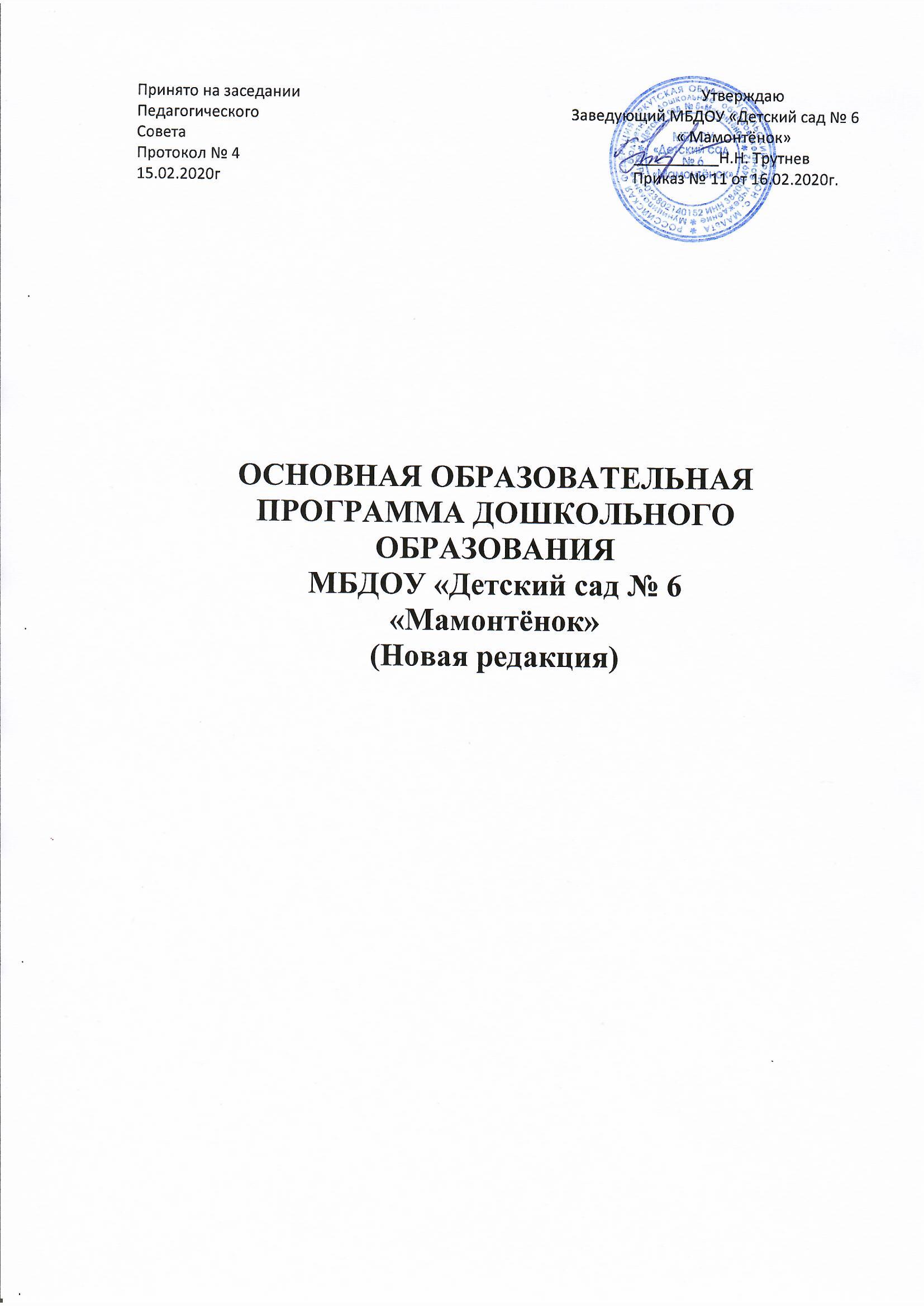 1. ЦЕЛЕВОЙ РАЗДЕЛ ПРОГРАММЫ (обязательная часть)1.1. Пояснительная запискаОсновная образовательная программа дошкольного образованияМБДОУ «Детский сад № 6 «Мамонтёнок», далее Программа, разработана всоответствии с федеральным государственным образовательным стандартомдошкольного образования (Приказ Министерства образования и науки РФ от17 октября 2013 г. №1155) и с учетом Примерной основной образовательнойпрограммой дошкольного образования (Одобрена решением федеральногоучебно-методического объединения по общему образованию. Протокол от20.05.2015г. No2/15).Нормативно –правовая база:Федеральный закон от 21.12.2012 г. №273-ФЗ «Об образовании вРоссийской Федерации»;Приказ Министерства образования и науки РФ от 17 октября 2013 г., №1155 «Об утверждении федерального государственного образовательногостандарта дошкольного образования»;Санитарно-эпидемиологические правила и нормативы СанПиН 2.4.1. 3049-13 «Санитарноэпидемиологические требования к устройству, содержаниюи организации режима работы дошкольных образовательныхучреждений»;Приказ Минобрнауки России от 30.08.2013 N 1014 «Об утвержденииПорядка организации и осуществления образовательной деятельности поосновным общеобразовательным программам - образовательнымпрограммам дошкольного образования» (Зарегистрировано в МинюстеРоссии 26.09.2013 N 30038);Программа обеспечивает развитие детей от 3 до 8 лет с учетом ихвозрастных и индивидуальных особенностей по определённым направлениямразвития и образования детей (далее – образовательные области):физическому развитию, социально-коммуникативному развитию,познавательному развитию, речевому развитию и художественно-эстетическому развитию.В части, формируемой участниками образовательных отношений,представлены выбранные и разработанные самостоятельно участникамиобразовательных отношений Программы, направленные на развитие детей водной или нескольких образовательных областях, видах деятельности икультурных практиках, методики, формы организации образовательнойработы.Объем обязательной части Программы составляет около 60% от ееобщего объема; части, формируемой участниками образовательныхотношений около 40%.Программа включает три основных раздела: целевой, содержательныйи организационный, в каждом из которых отражается обязательная часть ичасть, формируемая участниками образовательных отношений.Программа реализуется на русском языке.1.1.1. Цели и задачи реализации Программы Цель реализации Программы - создание благоприятных условий для полноценного проживания ребенком дошкольного детства, формирование основ базовой культуры личности, всестороннее развитие психических и физических качеств в соответствии с возрастными и индивидуальными особенностями, подготовка к жизни в современном обществе, формирование предпосылок учебной деятельности; обеспечение безопасности жизнедеятельности дошкольника.В рамках Программы реализуются следующие задачи:1. Охрана и укрепление физического и психического здоровья детей, втом числе их эмоционального благополучия;2. Обеспечение равных возможностей для полноценного развития каждогоребенка в период дошкольного детства, независимо от пола, нации, социального статуса, психических и других особенностей;3. Обеспечения преемственности целей, задач и содержания образованияв рамках образовательных программ дошкольного и начального общего образования;4. Создания благоприятных условий развития детей в соответствии с ихвозрастными и индивидуальными особенностями и склонностями, развитие способностей и творческого потенциала каждого ребенка как субъекта отношений с самим собой, другими детьми, взрослыми и миром;5. Объединения обучения и воспитания в целостный образовательный процесс на основе духовно - нравственных и социокультурных ценностей и принятых в обществе правил, и норм поведения в интересах человека, семьи, общества;6. Формирования общей культуры личности детей, а том числе ценностейздорового образа жизни, развития их социальных, нравственных, эстетических, интеллектуальных, физических качеств, инициативности, самостоятельности и ответственности ребенка, формирования предпосылок учебной деятельности;7. Обеспечения вариативности и разнообразия содержания Программи организационных форм дошкольного образования.8. Формирования социокультурной среды, соответствующей возрастным,индивидуальным, психологическим и физиологическим особенностям детей;9. Обеспечения психолого-педагогической поддержки семьи и повышениякомпетентности родителей (законных представителей) в вопросах развития иобразования, охраны и укрепления здоровья детей.1.1.2. Принципы и подходы к формированиюПрограммы Основные принципы реализации программы:• поддержка разнообразия детства; сохранение уникальности и самоценностидетства как важного этапа в общем развитии человека, самоценность детства – понимание (рассмотрение) детства как периода жизни значимого самого по себе, без всяких условий; значимого тем, что происходит с ребенком сейчас, а не тем, что этот период есть период подготовки к следующему периоду;- личностно-развивающий и гуманистический характер взаимодействиявзрослых родителей (законных представителей), педагогических и иных работников Организации и детей;• уважение личности ребенка;• реализация Программы в формах, специфических для детей даннойвозрастной группы, прежде всего в форме игры, познавательной и исследовательской деятельности, в форме творческой активности, обеспечивающей художественноэстетическое развитие ребенка.Содержание программы отражает следующие подходы к организацииобразовательной деятельности:• полноценное проживание ребенком всех этапов детства (младенческого,раннего и дошкольного возраста), обогащение (амплификация) детского развития;• построение образовательной деятельности на основе индивидуальныхособенностей каждого ребенка, при котором сам ребенок становится активным в выборе содержания своего образования, становится субъектом образования (далее - индивидуализация дошкольного образования);• содействие и сотрудничество детей и взрослых, признание ребенкаполноценным участником (субъектом) образовательных отношений;• поддержка инициативы детей в различных видах деятельности;• сотрудничество Организации с семьей;• приобщение детей к социокультурным нормам, традициям семьи, обществаи государства;• формирование познавательных интересов и познавательных действийребенка в различных видах деятельности;• возрастная адекватность дошкольного образования (соответствие условий,требований, методов возрасту и особенностям развития);• учет этнокультурной ситуации развития детей.1.1.3. Значимые характеристики для реализации Программы,в том числе характеристики особенностей развития детей  дошкольного возрастаМБДОУ «Детский сад №  «Мамонтёнок» - одноэтажное деревянное  здание,общей площадью 152 кв.м.  Территория участка ограждена забором, земельный участок детского сада делится на зону застройки, зону игровой деятельности, хозяйственную, здание оборудовано наружным освещением.Дошкольное образовательное учреждение располагается в центральной части села, в которой сконцентрирована основная часть культурных и просветительских центров: библиотека Мальта 1; МДЦ клуб «Колос».Реализация основной образовательной Программы осуществляется в течение 12 часов. Режим работы учреждения с 7.00 ч. до 19.00 ч., по 5 дневной рабочей неделе, выходные дни суббота и воскресенье, праздничные нерабочие дни, установленными действующим законодательством. Программа реализуется в течение всего пребывания детей, до прекращения образовательных отношений. Форма обучения - очная. Обучение и воспитание осуществляется на русском языке.В учреждении функционирует 1 разновозрастная группа общеразвивающей направленности для детей с 3-х лет до 8 лет в количестве 17 воспитанников.	Содержание дошкольного образования ДОУ определяется существующими традициями, ценностями, национально-культурными и природно-климатическими особенностями родного края.		Климатические условия учитываются при составлении режима дня, так как климат Иркутской области характеризуется как резко – континентальный, с холодной продолжительной зимой, относительно теплым летом, коротким переходным периодом от зимы к лету. Среднегодовая температура воздуха отрицательная: самый холодный месяц – январь, теплый – июнь. Максимальная температура достигает +360 и – 37 0. Устойчивый снежный покров устанавливается в ноябре месяце и сохраняется 160-175 дней. Все эти факторы оказывают влияние на организацию прогулок, поэтому в Программе режим пребывания детей в Учреждении представлен для холодного (сентябрь-май) и теплого периодов (июнь-август).Характеристики особенностей развития детей  дошкольного возрастаМладшая группа (от 3 до 4 лет)	В возрасте 3 – 4 лет ребёнок постепенно выходит за пределы семейного круга. Его общение становится внеситуативным. Взрослый становится для ребёнка не только членом семьи, но и носителем определённой общественной функции. Желание ребёнка выполнять такую же функцию приводит к противоречию с его реальными возможностями. Это противоречие разрешается через развитие игры, которая становится ведущим видом деятельности в дошкольном возрасте.	Главной особенностью игры является её условность: выполнение одних действий с одними предметами предполагает их отнесённость к другим действиям с другими предметами. Основным содержанием игры младших дошкольников являются действия с игрушками и предметами-заместителями. Продолжительность игры небольшая. Младшие дошкольники ограничиваются игрой с одной-двумя ролями и простыми, неразвёрнутыми сюжетами. Игры с правилами в этом возрасте только начинают формироваться.	Изобразительная деятельность ребёнка зависит от его представлений о предмете. В этом возрасте они только начинают формироваться.Графические образы бедны. У одних детей в изображениях отсутствуют детали, у других рисунки могут быть более детализированы. Дети уже могут использовать цвет.	Большое значение для развития мелкой моторики имеет лепка. Младшие дошкольники способны под руководством взрослого вылепить простые предметы.Известно, что аппликация оказывает положительное влияние на развитие восприятия. В этом возрасте детям доступны простейшие виды аппликации.	Конструктивная деятельность в младшем дошкольном возрасте ограничена возведением несложных построек по образцу и по замыслу.	В младшем дошкольном возрасте развивается перцептивная деятельность. Дети от использования предэталонов – индивидуальных единиц восприятия – переходя к сенсорным эталонам – культурно-выработанным средствам восприятия. К концу младшего дошкольного возраста дети могут воспринимать до 5 и более форм предметов и до 7 и более цветов, способны дифференцировать предметы по величине, ориентироваться в пространстве группы детского сада, а при определённой организации образовательного процесса – и в помещении всего дошкольного учреждения.	Развиваются память и внимание. По просьбе взрослого дети могут запомнить 3 – 4 слова и 5 – 6 названий предметов. К концу младшего дошкольного возраста они способны запомнить значительные отрывки из любимых произведений.	Продолжает развиваться наглядно-действенное мышление. При этом преобразования ситуаций в ряде случаев осуществляются на основе целенаправленных проб с учётом желаемого результата. Дошкольники способны установить некоторые скрытые связи и отношения между предметами.	В младшем дошкольном возрасте начинает развиваться воображение, которое особенно наглядно проявляется в игре, когда одни объекты выступают в качестве заместителей других.	Взаимоотношения детей ярко проявляются в игровой деятельности. Они скорее играют радом, чем активно вступают во взаимодействие.	Однако уже в этом возрасте могут наблюдаться устойчивые избирательные взаимоотношения. Конфликты между детьми возникают преимущественно по поводу игрушек. Положение ребёнка в группе сверстников во многом определяется мнением воспитателя.	В младшем дошкольном возрасте можно наблюдать соподчинение мотивов поведения в относительно простых ситуациях. Сознательное управление поведением только начинает складываться; во многом поведение ребёнка ещё ситуативное. Вместе с тем можно наблюдать и случаи ограничения собственных побуждений самим ребёнком, сопровождаемые словесными указаниями. Начинает развиваться самооценка, при этом дети в значительной мере ориентируются на оценку воспитателя. Продолжает развиваться также их половая идентификация, что проявляется в характеревыбираемых игрушек и сюжетов.Средняя группа (от 4 до 5 лет)	В игровой деятельности детей среднего дошкольного возраста появляются ролевые взаимодействия. Они указывают на то, что дошкольники начинают отделять себя от принятой роли. В процессе игры роли могут меняться не ради них самих, а ради смысла игры. Происходит разделение игровых и реальных взаимодействий детей.Значительное развитие получает изобразительная деятельность. Рисунок становится предметным и детализированным. Графическое изображение человека характеризуется наличием туловища, глаз, рта, носа, волос, иногда одежды и её деталей. 	Совершенствуется техническая сторона изобразительной деятельности. Дети могут рисовать основные геометрические фигуры, вырезать ножницами, наклеивать изображения на бумагу и т.д.	Усложняется конструирование. Постройки могут включать 5 – 6 деталей. Формируются навыки конструирования по собственному замыслу, а также планирование последовательности действий.	Двигательная сфера ребёнка характеризуется позитивными изменениями мелкой и крупной моторики. Развиваются ловкость, координация движений. Дети в этом возрасте лучше, чем младшие дошкольники, удерживают равновесие, перешагивают через небольшие преграды.	Усложняются игры с мячом. К концу среднего дошкольного возраста восприятие детей становится более развитым. Они оказываются способными называть форму, на которую похож тот или иной предмет. Могут вычленять в сложных объектах простые формы и из простых форм воссоздавать сложные объекты. Дети способны упорядочить группы предметов по сенсорному признаку – величине, цвету; выделить такие параметры, как высота, длина и ширина. Совершенствуется ориентация в пространстве.	Возрастает объём памяти. Дети запоминают до 7 – 8 названий предметов. Начинает складываться произвольное внимание: дети способны принять задачу на запоминание, помнят поручения взрослых, могут выучить небольшое стихотворение и т.д.	Начинает развиваться образное мышление. Дети оказываются способными использовать простые схематизированные изображения для решения несложных задач. Дошкольники могут строить по схеме, решать лабиринтные задачи. Развивается предвосхищение. На основе пространственного расположения объектов дети могут сказать, что произойдёт в результате их взаимодействия. Однако при этом им трудно встать на позицию другого наблюдателя и во внутреннем плане совершить мысленное преобразование образа. Для детей этого возраста особенно характерны известные феномены Ж.Пиаже: сохранение количества, объёма и величины. Например, если импредъявить три чёрных кружка из бумаги и семь белых кружков из бумаги и спросить: «Каких кружков больше – чёрных или белых?», большинство ответят, что белых больше. Но если спросить: «Каких больше – белых или бумажных?», ответ будет таким же – больше белых. Продолжает развиваться воображение. Формируются такие его особенности, как оригинальность и произвольность. Дети могут самостоятельнопридумать небольшую сказку на заданную тему. Увеличивается устойчивость внимания. Ребёнку оказывается доступной сосредоточенная деятельность в течение 15 – 20 минут. Он способен удерживать в памяти при выполнении каких-либо действий несложное условие. В среднем дошкольном возрасте улучшается произношение звуков и дикция. Речь становится предметом активности детей. Они удачно имитируют голоса животных, интонацию выделяют речь тех или иных персонажей. Интерес вызывают ритмическая структура речи, рифмы.	Развивается грамматическая сторона речи. Дошкольники занимаются словотворчеством на основе грамматических правил. Речь детей при взаимодействии друг с другом носит ситуативный характер, а при общении со взрослыми становится вне ситуативной.	Изменяется содержание общения ребёнка и взрослого. Оно выходит за пределы конкретной ситуации, в которой оказывается ребёнок.	Ведущим становится познавательный мотив. Информация, которую ребёнок получает в процессе общения, может быть сложной и трудной для понимания, но она вызывает у него интерес. 	У детей формируется потребность в уважении со стороны взрослого, для них оказывается чрезвычайно важной его похвала. Это приводит к их повышенной обидчивости на замечания. Повышенная обидчивость представляет собой возрастной феномен. Взаимоотношения со сверстниками характеризуются избирательностью, которая выражается в предпочтении одних детей другим. Появляются постоянные партнёры по играм. В группах начинают выделяться лидеры. Появляются конкурентность, соревновательность. Последняя важна для сравнения себя с другим, что ведёт к развитию образа Я ребёнка, его детализации. Основные достижения возраста связаны с развитием игровой деятельности; появлением ролевых и реальных взаимодействий; с развитием изобразительной деятельности; конструированием по замыслу, планированием; совершенствованием восприятия, развитием образного мышления и воображения, эгоцентричностью познавательной позиции; развитием памяти, внимания, речи, познавательной мотивации, совершенствования восприятия; формированием потребности в уважении со стороны взрослого, появлением обидчивости, конкурентности, соревновательности со сверстниками, дальнейшим развитием образа Я ребёнка, его детализацией.Старшая группа (от 5 до 6 лет)	Дети шестого года жизни уже могут распределять роли до начала игры и строить своё поведение, придерживаясь роли. Игровое взаимодействие сопровождается речью, соответствующей и по содержанию, и интонационно взятой роли. Речь, сопровождающая реальные отношения детей, отличается от ролевой речи. Дети начинают осваивать социальные отношения и понимать подчинённость позиций в различных видах деятельности взрослых, одни роли становятся для них более привлекательными, чем другие. При распределении ролей могут возникать конфликты,связанные с субординацией ролевого поведения. Наблюдается организация игрового пространства, в котором выделяются смысловой «центр» и «периферия». (В игре «Больница» таким центром оказывается кабинет врача, в игре «Парикмахерская» - зал стрижки, а зал ожидания выступает в качестве переферии игрового пространства). Действия детей в играх становятся разнообразными.	Развивается изобразительная деятельность детей. Это возраст наиболее активного рисования. В течение года дети способны создать до двух тысяч рисунков. Рисунки могут быть самыми разными по содержанию: это и жизненные впечатления детей, и воображаемые ситуации, и иллюстрации к фильмам и книгам. Обычно рисунки представляют собой схематичные изображения различных объектов, но могут отличаться оригинальностью композиционного решения, передавать статичные и динамичные отношения. Рисунки приобретают сюжетный характер; достаточно частовстречаются многократно повторяющиеся сюжеты с небольшими или, напротив, существенными изменениями. Изображение человека становится более детализированным и пропорциональным. По рисунку можно судить о половой принадлежности и эмоциональном состоянии изображённого человека.	Конструирование характеризуется умением анализировать условия, в которых протекает эта деятельность. Дети используют и называют различные детали деревянного конструктора. Могут заменить детали постройки в зависимости от имеющегося материала. Овладевают обобщённым способом обследования образца. Дети способны выделять основные части предполагаемой постройки. Конструктивная деятельность может осуществляться на основе схемы, по замыслу и по условиям. Появляется конструирование в ходе совместной деятельности.Дети могут конструировать из бумаги, складывая её в несколько раз (два, четыре, шесть сгибаний); из природного материала. Они осваивают два способа конструирования: 1) от природного материала к художественному образу (в этом случае ребёнок «достраивает» природный материал до целостного образа, дополняя его различными деталями); 2) от художественного образа к природному материалу (в этом случае ребёнок подбирает необходимый материал, для того чтобы воплотить образ).	Продолжает совершенствоваться восприятие цвета и их оттенки, но и промежуточные цветовые оттенки; форму прямоугольников, овалов, треугольников. Воспринимают величину объектов, легко выстраивают в ряд – по возрастанию или убыванию – до 10 различных предметов.	Однако дети могут испытывать трудности при анализе пространственного положения объектов, если сталкиваются с несоответствием формы и их пространственного расположения. Это свидетельствует о том, что в различных ситуациях восприятие представляет для дошкольников известные сложности, особенно если они должны одновременно учитывать несколько различных и при этом противоположных признаков.	В старшем дошкольном возрасте продолжает развиваться образное мышление. Дети способны не только решить задачу в наглядном плане, но и совершить преобразования объекта, указать, в какой последовательности объекты вступят во взаимодействие, и т.д. Однако подобные решения окажутся правильными только в том случае, если дети будут применять адекватные мыслительные средства. Среди них можно выделить схематизированные представления, которые возникают в процессе наглядного моделирования; комплексные представления, отражающие представления детей о системе признаков, которыми могут обладать объекты, а также представления, отражающие стадии преобразования различных объектов и явлений (представления о цикличности изменений): представления о смене времён года, дня и ночи, об увеличении и уменьшении объектов в результате различных воздействий, представления о развитии и т.д.	Кроме того, продолжают совершенствоваться обобщения, что является основой словесно логического мышления. В дошкольном возрасте у детей ещё отсутствуют представления о классах объектов. Дети группируют объекты по признакам, которые могут изменяться, однако начинают формироваться операции логического сложения и умножения классов. Так, например, старшие дошкольники при группировке объектовмогут учитывать два признака: цвет и форму (материал) и т.д.	Как показали исследования отечественных психологов, дети старшего дошкольного возраста способны рассуждать и давать адекватные причинные объяснения, если анализируемые отношения не выходят за пределы их наглядного опыта.	Развитие воображения в этом возрасте позволяет детям сочинять достаточно оригинальные и последовательно разворачивающиеся истории. Воображение будет активно развиваться лишь при условии проведения специальной работы по его активизации. Продолжают развиваться устойчивость, распределение, переключаемость внимания. Наблюдается переход от непроизвольного к произвольному вниманию.	Продолжает совершенствоваться речь, в том числе её звуковая сторона. Дети могут правильно воспроизводить шипящие, свистящие и сонорные звуки. Развивается фонематический слух, интонационная выразительность речи при чтении стихов в сюжетно-ролевой игре и в повседневной жизни.	Совершенствуется грамматический строй речи. Дети используют практически все части речи, активно занимаются словотворчеством. Богаче становится лексика: активно используются синонимы и антонимы.	Развивается связная речь. Дети могут пересказывать, рассказывать по картинке, передавая не только главное, но и детали. Достижения этого возраста характеризуются распределением ролей в игровой деятельности; структурированием игрового пространства; дальнейшим развитием изобразительной деятельности, отличающейся высокой продуктивностью; применением в конструировании обобщённого способа обследования образца; усвоением обобщённых способов изображения предметов одинаковой формы.	Восприятие в этом возрасте характеризуется анализом сложных форм объектов; развитие мышления сопровождается освоением мыслительных средств (схематизированные представления, комплексные представления, представления о цикличности изменений); развиваются умение обобщать, причинное мышление, воображение, произвольное внимание, речь, образ Я.Подготовительная к школе группа (от 6 до 8 лет)	В сюжетно-ролевых играх дети подготовительной к школе группы начинают осваивать сложные взаимодействия людей, отражающие характерные значимые жизненные ситуации, например, свадьбу, рождение ребёнка, болезнь, трудоустройство и т.д.	Игровые действия детей становятся более сложными, обретают особый смысл, который не всегда открывается взрослому. Игровое пространство усложняется. В нём может быть несколько центров, каждый из которых поддерживает свою сюжетную линию. При этом дети способны  отслеживать поведение партнёров по всему игровому пространству и менять своё поведение в зависимости от места в нём. Так, ребёнок ужеобращается к продавцу не только как покупатель, а как покупатель-мама или покупатель-шофёр и т.п. Исполнение роли акцентируется не только самой ролью, но и тем, в какой части игрового пространства эта роль воспроизводится. Например, исполняя роль водителя автобуса, ребёнок командует пассажирами и подчиняется инспектору ГИБДД. Если логика игры требует появления новой роли, то ребёнок может по ходу игры взять на себя новую роль, сохранив при этом роль, взятую ранее. Дети могут комментировать исполнение роли тем или иным участником игры.	Образы из окружающей жизни и литературных произведений, передаваемые детьми в изобразительной деятельности, становятся сложнее. Рисунки приобретают более детализированный характер, обогащается их цветовая гамма. Более явными становятся различия между рисунками мальчиков и девочек. Мальчики охотно изображают технику, космос, военные действия и т.п. Часто встречаются и бытовые сюжеты: мама и дочка, комната и т.д.	Изображение человека становится ещё более детализированным и пропорциональным. Появляются пальцы на руках, глаза, рот, нос, брови, подбородок. Одежда может быть украшена различными деталями. При правильном педагогическом подходе у детей формируются художественно-творческие способности в изобразительной деятельности.	Дети подготовительной к школе группы в значительной степени освоили конструирование из строительного материала. Они свободно владеют обобщёнными способами анализа как изображений, так и построек; не только анализируют основные конструктивные особенности различных деталей, но и определяют их форму на основе сходства со знакомыми им объёмными предметами. Свободные постройки становятся симметричными и пропорциональными, их строительство осуществляется на основе зрительной ориентировки.	Дети быстро и правильно подбирают необходимый материал. Они достаточно точно представляют себе последовательность, в которой будет осуществляться постройка, и материал, который понадобится для её выполнения; способны выполнять различные по степени сложности постройки как по собственному замыслу, так и по условиям. В этом возрасте дети уже могут освоить сложные формы сложения из листа бумаги и придумывать собственные, но этому их нужно специально обучать. Данный вид деятельности не просто доступен детям – он важен для углубления их пространственных представлений.	Усложняется конструирование из природного материала. Дошкольникам уже доступны целостные композиции по предварительному замыслу, которые могут передавать сложные отношения, включать фигуры людей и животных.	У детей продолжает развиваться восприятие, однако они не всегда могут одновременно учитывать несколько различных признаков.	Развивается образное мышление, однако воспроизведение метрических отношений затруднено. Это легко проверить, предложив детям воспроизвести на листе бумаги образец, на котором нарисованы девять точек, расположенных не на одной прямой. Как правило, дети не воспроизводят метрические отношения между точками: при наложении рисунков друг на друга точки детского рисунка не совпадают с точками образца.	Продолжают развиваться навыки обобщения и рассуждения, но они в значительной степени ещё ограничиваются наглядными признаками ситуации.	Продолжает развиваться воображение, однако часто приходится констатировать снижение развития воображения в этом возрасте в сравнении со старшей группой. Это можно объяснить различными влияниями, в том числе и средств массовой информации, приводящим к стереотипности детских образов.	Продолжает развиваться внимание дошкольников, оно становится произвольным. В некоторых видах деятельности время произвольного сосредоточения достигает 30 минут. У дошкольников продолжает развиваться речь: её звуковая сторона, грамматический строй, лексика. Развивается связная речь. В высказываниях детей отражаются как расширяющийся словарь, так и характер обобщений, формирующихся в этом возрасте. Дети начинают активно употреблять обобщающие существительные, синонимы, антонимы, прилагательные и т.д.	В результате правильно организованной образовательной работы у дошкольников развиваются диалогическая и некоторые виды монологической речи.	В подготовительной к школе группе завершается дошкольный возраст. Его основные достижения связаны с освоением мира вещей как предметов человеческой культуры; освоением форм позитивного общения с людьми; развитием половой идентификации, формированием позиции школьника.	К концу дошкольного возраста ребёнок обладает высоким уровнем познавательного и личностного развития, что позволяет ему в дальнейшем успешно учиться в школе.1.2.Планируемые результаты освоения Программы Специфика дошкольного детства (гибкость, пластичность развития ребенка, высокий разброс вариантов его развития, его непосредственность и непроизвольность) не позволяет требовать от ребенка дошкольного возраста достижения конкретных образовательных результатов и обуславливает необходимость определения планируемых результатов освоения образовательной программы. Планируемые результаты освоения Программы представляют собой социальнонормативные возрастные характеристики возможных достижений ребенка на разных этапах освоения Программы, представлены по направлениям развития (образовательным областям) для каждой возрастной категории детей дошкольного возраста, посещающих учреждения.Планируемые результаты освоения Программы (младшая группа)1.3. Целевой раздел Программы (часть, формируемая участниками образовательных отношений) 1.3.1. Вариативные принципы и подходы к реализации приоритетного направления развития в условиях ДОУ Достижение поставленных целей требует решения определённых задач деятельности ДОУ. Для успешной деятельности ДОУ по реализации Образовательной программы ДОУ необходимо: - учитывать в образовательном процессе особенности психофизического развития и возможности детей; - синхронизировать процессы обучения и воспитания, сделать их взаимодополняющими, обогащающими физическое, социально-коммуникативное, познавательное и художественно-эстетическое развитие детей; - осуществлять необходимую квалифицированную коррекцию недостатков в физическом и (или) психическом развитии детей; - выстроить взаимодействие с семьями детей для обеспечения полноценного развития детей; - оказывать консультативную и методическую помощь родителям (законным представителям) по вопросам воспитания, обучения и развития детей по вопросам коррекции и развития основных сфер воздействия: эмоционально—волевая, коммуникативная, познавательная. 1.3.2 Целевые ориентиры развития с учетом индивидуальных особенностей контингента (дети с ОВЗ, одаренные дети и прочее) Формы организации коррекционно–образовательного процесса - фронтальные, подгрупповые, индивидуальные. Используются методы психокоррекции: • игровая терапия: подвижные, познавательные игры, игры с водой, сюжетно— ролевые; • сказкотерапия: чтение, проигрывание психотерапевтических сказок, составление историй совместно с детьми;• психогимнастика; • релаксационные упражнения: нервно—мышечное расслабление, дыхательные техники. Задачами психологической помощи являются: • содействие полноценному развитию детей на каждом возрастном этапе• обеспечение индивидуального подхода к каждому ребенку на основе его психологопедагогического изучения; • профилактика и преодоление отклонений в интеллектуальном и личностном развитии детей.1.3.3. Характеристика особенностей развития детей дошкольного возраста, участвующих в реализации парциальных образовательных Программ1.3.4. Планируемые результаты освоения парциальных образовательных Программ2.СОДЕРЖАТЕЛЬНЫЙ РАЗДЕЛ ПРОГРАММЫ (обязательная часть) Содержательный раздел представляет общее содержание Программы, обеспечивающее полноценное развитие личности детей. 2.1. Описание образовательной деятельности в соответствии с направлениями развития ребенка, представленными в пяти образовательных областяхОбязательная часть Программы предполагает комплексность подхода, обеспечивая развитие детей во всех пяти взаимодополняющих образовательных областях (пункт 2.6 ФГОС ДО). Содержание Программы обеспечивает развитие личности, мотивации и способностей детей в различных видах деятельности и охватывает следующие структурные единицы, представляющие определенные направления развития и образования детей (далее - образовательные области): социально-коммуникативное развитие;  познавательное развитие;  речевое развитие;  художественно-эстетическое развитие;  физическое развитие.Обязательная часть Программы МБДОУ «Детский сад №6 «Мамонтёнок» разработана на основе Примерной основной образовательной программы дошкольного образования (одобрена решением учебнометодического объединения по общему образованию протокол от 20 мая 2015г №2/15). 2.1.1. Образовательная область «социально-коммуникативное развитие» Социально-коммуникативное развитие направлено на усвоение норм и ценностей, принятых в обществе, включая моральные и нравственные ценности; развитие общения и взаимодействия ребенка со взрослыми и сверстниками; становление самостоятельности, целенаправленности и саморегуляции собственных действий; развитие социального и эмоционального интеллекта, эмоциональной отзывчивости, сопереживания, формирование готовности к совместной деятельности со сверстниками, формирование уважительного отношения и чувства принадлежности к своей семье и к сообществу детей и взрослых в Организации; формирование позитивных установок к различным видам труда и творчества; формирование основ безопасного поведения в быту, социуме, природе.Основные цели и задачи:Социализация, развитие общения, нравственное воспитаниеУсвоение норм и ценностей, принятых в обществе, воспитание моральных и нравственных качеств ребенка, формирование умения правильно оценивать свои поступки и поступки сверстников. Развитие общения и взаимодействия ребенка с взрослыми и сверстниками, развитие социального и эмоционального интеллекта, эмоциональной отзывчивости, сопереживания, уважительного и доброжелательного отношения к окружающим. Формирование готовности детей к совместной деятельности, развитие умения договариваться, разрешать конфликты со сверстниками.Ребенок в семье и сообществе, патриотическое воспитание.Формирование образа Я, уважительного отношения и чувства принадлежности к своей семье и к сообществу детей и взрослых в организации; формирование гендерной, семейной, гражданской принадлежности; воспитание любви к Родине, гордости за ее достижения, патриотических чувств. Самообслуживание, самостоятельность, трудовое воспитание.Развитие навыков самообслуживания; становление самостоятельности, целенаправленности и саморегуляции собственных действий. Воспитание культурно-гигиенических навыков. Формирование позитивных установок различным видам труда и творчества, воспитание положительного отношения к труду, желания трудиться. Воспитание ценностного отношения к собственному труду, труду других людей и его результатам. Формирование умения ответственно относиться к порученному заданию (умение и желание доводить дело до конца, стремление сделать его хорошо). Формирование первичных представлений о труде взрослых, его роли в обществе и жизни каждого человека.Формирование основ безопасности. Формирование первичных представлений о безопасном поведении в быту, социуме, природе. Воспитание осознанного отношения к выполнению правил безопасности. Формирование осторожного и осмотрительного отношения к потенциально опасным для человека и окружающего мира природы ситуациям. Формирование представлений о некоторых типичных опасных ситуациях и способах поведения в них. Формирование элементарных представлений о правилахбезопасности дорожного движения; воспитание осознанного отношения к      необходимости выполнения этих правил.
 Содержание педагогической работы с детьми младшего дошкольного возраста (от 3 до 4 лет)Содержание педагогической работы с детьми среднего дошкольного возраста (от 4 до 5 лет)Содержание педагогической работы с детьми старшего дошкольного возраста (от 5 до 6 лет)Содержание педагогической работы с детьми подготовительного дошкольного возраста (от 6 до 8 лет)2.1.2. Образовательная область «познавательное развитие» Познавательное развитие предполагает развитие интересов детей, любознательности и познавательной мотивации; формирование познавательных действий, становление сознания; развитие воображения и творческой активности; формирование первичных представлений о себе, других людях, объектах окружающего мира, о свойствах и отношениях объектов окружающего мира (форме, цвете, размере, материале, звучании, ритме, темпе, количестве, числе, части и целом, пространстве и времени, движении и покое, причинах и следствиях и др.), о малой родине и Отечестве, представлений о социокультурных ценностях нашего народа, об отечественных традициях и праздниках, о планете Земля как общем доме людей, об особенностях ее природы, многообразии стран и народов мира. Основные цели и задачи: Развитие познавательно-исследовательской деятельности. Развитие познавательных интересов детей, расширение опыта ориентировки в окружающем, сенсорное развитие, развитие любознательности и познавательной мотивации; формирование познавательных действий, становление сознания; развитие воображения и творческой активности; формирование первичных представлений об объектах окружающего мира, о свойствах и отношениях объектов окружающего мира (форме, цвете, размере, материале, звучании, ритме, темпе, причинах и следствиях и др.). Развитие восприятия, внимания, памяти, наблюдательности, способности анализировать, сравнивать, выделять характерные, существенные признаки предметов и явлений окружающего мира; умения устанавливать простейшие связи между предметами и явлениями, делать простейшие обобщения. Приобщение к социокультурным ценностям. Ознакомление с окружающим социальным миром, расширение кругозора детей, формирование целостной картины мира. Формирование первичных представлений о малой родине и Отечестве, представлений о социокультурных ценностях нашего народа, об отечественных традициях и праздниках. Формирование элементарных представлений о планете Земля как общем доме людей, о многообразии стран и народов мира. Формирование элементарных математических представлений. Формирование элементарных математических представлений, первичных представлений об основных свойствах и отношениях объектов окружающего мира: форме, цвете, размере, количестве, числе, части и целом, пространстве и времени. Ознакомление с миром природы. Ознакомление с природой и природными явлениями. Развитие умения устанавливать причинноследственные связи между природными явлениями. Формирование первичных представлений о природном многообразии планеты Земля. Формирование элементарных экологических представлений. Формирование понимания того, что человек — часть природы, что он должен беречь, охранять и защищать ее, что в природе все взаимосвязано, что жизнь человека на Земле во многом зависит от окружающей среды. Воспитание умения правильно вести себя в природе. Воспитание любви к природе, желания беречь ее.Содержание педагогической работы с детьми младшего дошкольного возраста (от 3 до 4 лет)Содержание педагогической работы с детьми среднего дошкольного возраста (от 4 до 5 лет)Содержание педагогической работы с детьми старшего дошкольного возраста (от 5 до 6 лет)Содержание педагогической работы с детьми подготовительного дошкольного возраста (от 6 до 8 лет)Содержание педагогической работы с детьми подготовительногодошкольного возраста (от 6 до 8 лет)2.1.3. Образовательная область «речевое развитие»Речевое развитие включает владение речью как средством общения и культуры; обогащение активного словаря; развитие связной, грамматически правильной диалогической и монологической речи; развитие речевого творчества; развитие звуковой и интонационной культуры речи, фонематического слуха; знакомство с книжной культурой, детской литературой, понимание на слух текстов различных жанров детскойлитературы; формирование звуковой аналитико-синтетической активности как предпосылки обучения грамотеОсновные цели и задачи:Развитие речи. Развитие свободного общения с взрослыми и детьми, овладение конструктивными способами средствами взаимодействия с окружающими. Развитие всех компонентов устной речи детей: грамматического строя речи, связной речи — монологической форм; формирование словаря, воспитание звуковой культурыдиалогической и речи. Практическое овладение воспитанниками нормами речи.Художественная литература. Воспитание интереса и любви к чтению; развитие литературной речи. Воспитание желания и умения слушать художественные произведения, следить за развитием действия.Содержание педагогической работы с детьми младшего дошкольноговозраста (от 3 до 4 лет)Содержание педагогической работы с детьми среднего дошкольноговозраста (от 4 до 5 лет)Содержание педагогической работы с детьми старшего дошкольноговозраста (от 5 до 6 лет)Содержание педагогической работы с детьми подготовительногодошкольного возраста (от 6 до 8 лет)2.1.4. Образовательная область«художественно-эстетическое развитие»Художественно-эстетическое развитие предполагает развитиепредпосылок ценностно-смыслового восприятия и понимания произведенийискусства (словесного, музыкального, изобразительного), мира природы;становление эстетического отношения к окружающему миру; формированиеэлементарных представлений о видах искусства; восприятие музыки, художественной литературы, фольклора; стимулирование сопереживания персонажам художественных произведений; реализацию самостоятельной творческой деятельности детей (изобразительной, конструктивно-модельной, музыкальной и др.).Основные цели и задачи:Формирование интереса к эстетической стороне окружающей действительности, эстетического отношения к предметам и явлениям окружающего мира, произведениям искусства; воспитание интереса к художественно-творческой деятельности. Развитие эстетических чувств детей, художественного восприятия, образных представлений, воображения, художественно-творческих способностей. Развитие детского художественного творчества, интереса к самостоятельной творческой деятельности (изобразительной, конструктивно-модельной, музыкальной и др.); удовлетворение потребности детей в самовыражении.Приобщение к искусству. Развитие эмоциональной восприимчивости,эмоционального отклика на литературные и музыкальные произведения, красоту окружающего мира, произведения искусства. Приобщение детей к народному и профессиональному искусству (словесному, музыкальному, изобразительному, театральному, к архитектуре) через ознакомление с лучшими образцами отечественного и мирового искусства; воспитаниеумения понимать содержание произведений искусства. Формирование элементарных представлений о видах и жанрах искусства, средствах выразительности в различных видах искусства.Изобразительная деятельность. Развитие интереса к различным видам изобразительной деятельности; совершенствование умений в рисовании, лепке, аппликации, художественном труде. Воспитание эмоциональной отзывчивости при восприятии произведений изобразительного искусства. Воспитание желания и умения взаимодействовать со сверстниками при создании коллективных работ.Конструктивно-модельная деятельность. Приобщение к конструированию; развитие интереса к конструктивной деятельности, знакомство с различными видами конструкторов. Воспитание умения работать коллективно, объединять свои поделки в соответствии с общим замыслом, договариваться, кто какую часть работы будет выполнять.Музыкально-художественная деятельность. Приобщение к музыкальному искусству; формирование основ музыкальной культуры, ознакомление с элементарными музыкальными понятиями, жанрами; воспитание эмоциональной отзывчивости при восприятии музыкальных произведений. Развитие музыкальных способностей: поэтического имузыкального слуха, чувства ритма, музыкальной памяти; формирование песенного, музыкального вкуса. Воспитание интереса к музыкально- художественной деятельности, совершенствование умений в этом виде деятельности. Развитие детского музыкально-художественного творчества, реализация самостоятельной творческой деятельности детей;удовлетворение потребности в самовыражении.Содержание педагогической работы с детьми младшего дошкольноговозраста (от 3 до 4 лет)Содержание педагогической работы с детьми среднего дошкольноговозраста (от 4 до 5 лет)Содержание педагогической работы с детьми старшего дошкольноговозраста (от 5 до 6 лет)Содержание педагогической работы с детьми подготовительногодошкольного возраста (от 6 до 8 лет)2.1.5. Образовательная область «физическое развитие»Физическое развитие включает приобретение опыта в следующих видах деятельности детей: двигательной, в том числе связанной с выполнением упражнений, направленных на развитие таких физических качеств, как координация и гибкость; способствующих правильномуформированию опорно-двигательной системы организма, развитию равновесия, координации движения, крупной и мелкой моторики обеих рук, а также с правильным, не наносящем ущерба организму выполнением основных движений (ходьба, бег, мягкие прыжки, повороты в обе стороны), формирование начальных представлений о некоторых видах спорта, овладение подвижными играми с правилами; становление целенаправленности и саморегуляции в двигательной сфере; становлениеценностей здорового образа жизни, овладение его элементарными нормами иправилами (в питании, двигательном режиме, закаливании, при формировании полезных привычек и др.).Основные цели и задачи:Формирование начальных представлений о здоровом образе жизни. Сохранение, укрепление и охрана здоровья детей; повышение умственной и физической работоспособности, предупреждение утомления.Физическая культура. Обеспечение гармоничного физического развития, совершенствование умений и навыков в основных видах движений,воспитание красоты, грациозности, выразительности движений, формирование правильной осанки. Формирование потребности в ежедневной двигательной деятельности.Развитие инициативы, самостоятельности и творчества в двигательной активности, способности к самоконтролю, самооценке при выполнении движений. Развитие интереса к и физических упражнениях, активности в самостоятельной двигательной деятельности; интереса и любви к спорту, формирование начальных участию в подвижных и спортивных играх  представлений о некоторых видах спорта.Содержание педагогической работы с детьми младшего дошкольноговозраста (от 3 до 4 лет)Содержание педагогической работы с детьми среднего дошкольноговозраста (от 4 до 5 лет).Содержание педагогической работы с детьми старшего дошкольноговозраста (от 5 до 6 лет)Содержание педагогической работы с детьми подготовительногодошкольного возраста (от 6 до 8 лет)Содержание части Программы, формируемой участникамиобразовательных отношений, определено с учетом интересов и мотивовдетей, родителей и педагогов.В соответствии с принципом Федерального государственного образовательного стандарта дошкольного образования развитие ребёнка дошкольного возраста в образовательном процессе должно обеспечиваться целостным процессом социализации-индивидуализации. Результат социализации-индивидуализации выражается в умении проявлять и реализовывать индивидуальные способности, возможности в социальных видах деятельности, использовать их для решения социальных задач, выражать свое Я в соответствии с принятыми моральными нормами и правилами.Е.О. Смирнова, Г.А. Урунтаева, И.И. Чеснокова, Д.Б.Эльконин и др. определяют взаимосвязь социализации и индивидуализации у дошкольников в развитии образа Я в процессе общения с взрослыми и сверстниками. Целостность развития социализации-индивидуализации ребенка обеспечивается многообразными связями между ними, что должно быть учтено педагогами в образовательном процессе дошкольной образовательной организации.2.2. Вариативные формы, способы, методы и средства реализации Программы                              Вариативные формы реализации Программы      Вариативные методы и способы реализации ПрограммыВариативные средства реализации Программыдемонстрационные и раздаточные;визуальные, аудийные, аудиовизуальные;естественные и искусственные.2.3. Особенности образовательной деятельности разныхвидов и культурных практикКультурные практики формируют общую культуру личности дошкольника, развивают их социальные, нравственные, эстетические интеллектуальные, физические качества.Все культурные практики представляют собой элемент детского творчества. В процессе творческой деятельности изменяется сам ребенок, а также формы и способы его мышления, личностные качества. Культурные практики – это разнообразные, основанные на текущих и перспективных интересах ребенка виды самостоятельной деятельности, поведения и опыта, через которые происходит продуктивное развитие. В дошкольном возрасте культурные практики ребёнка вырастают на основе взаимодействия с взрослыми, а также на основе его постоянно расширяющихся самостоятельных действий (собственных проб, поиска, выбора, манипулирования предметами и действиями, конструирования, фантазирования, наблюдения-изучения-исследования).Особенности образовательной деятельности культурных практикДошкольный возраст от 3 до 8 летОбразовательная деятельность носит ситуационный подход.Основной единицей образовательного процесса выступаетобразовательная ситуация (форма совместной деятельности педагога идетей, которая целенаправленно планируется педагогом с цельюрешения определенных задач развития воспитания и обучения).Образовательная ситуация протекает в конкретный временной период образовательной деятельности. Особенностью образовательной ситуации является появление образовательного результата (продукта) в ходе специально организованного взаимодействия воспитателя и ребенка. Такиепродукты могут быть как материальными (рассказ, рисунок, поделка, коллаж, экспонат для выставки), так и нематериальными (новое знание, образ, идея, отношение). Ориентация на конечный продукт определяет технологию создания образовательных ситуаций. Преимущественно образовательные ситуации носят комплексный характер и включают задачи, реализуемые в разных видах деятельности на одном тематическом содержании. Главными задачами образовательных ситуаций является формирование у детей новых умений в разных видах деятельности и представлений, обобщение знаний по теме, развитие способности рассуждать и делать выводы. Образовательные ситуации могут включаться в образовательную деятельность в режимных моментов, направленных на закрепление имеющихся у детей знаний и умений их применение в новых условиях, проявлении ребенком активности, самостоятельности, творчества.Образовательная деятельность при проведении режимных моментовОбразовательная деятельность, осуществляемая в ходе режимных моментов, требует особых форм работы в соответствии с реализуемыми задачами воспитания, обучения и развития ребенка. В режимных процессах, в свободной детской деятельности воспитатель создает по мере необходимости, дополнительно развивающие проблемно-игровые или практические ситуации, побуждающие дошкольников применить имеющийся опыт, проявить инициативу, активность для самостоятельного решения возникшей задачи.Дошкольный возраст                               2.4. Способы и направления поддержки детской инициативыИнициативность проявляется во всех видах деятельности, но ярче всегов общении, предметной деятельности, игре, экспериментировании. Если мыхотим, чтобы наши дети верили в себя, развивались и экспериментировали, мыдолжны подкреплять инициативу, даже когда она сопровождается ошибками.В образовательном процессе ребёнок и взрослые выступают каксубъекты педагогической деятельности, в которой взрослые определяют:содержание, задачи, способы их реализации, а ребёнок творит себя и своюприроду, свой мир.Детям предоставляется широкий спектр специфических для дошкольников видов деятельности, выбор которых осуществляется при участии взрослых с ориентацией на интересы, способности ребёнка. Взрослым необходимо научиться тактично сотрудничать с детьми: не стараться всё сразу показывать и объяснять, не преподносить сразу какие-либо неожиданные сюрпризные, шумовые эффекты и т.п. Необходимо создавать условия, чтобы дети о многом догадывались самостоятельно, получали от этого удовольствие.Приоритетной сферой для проявления детской инициативы является. Создание развивающей среды насыщенной социально-значимыми образцами деятельности, являющаяся средством обогащения сенсорного опыта и восприятия окружающего мира.2.5 Особенности взаимодействия педагогическогоколлектива с семьями воспитанниковВедущие цели взаимодействия дошкольного учреждения с семьей - создание необходимых условий для развития ответственных и взаимозависимых отношений, сотрудничества с семьями воспитанников, обеспечивающих целостное развитие личности дошкольника, повышение компетентности родителей в области воспитания.                                   Основные задачи деятельности ДОУ: установить партнерские отношения с семьей каждого воспитанника; объединить усилия для развития и воспитания детей, для обмена опытом; создать атмосферу взаимопонимания, общности интересов, эмоциональной взаимоподдержки; активизировать и повысить педагогическую культуру родителей; поддерживать их уверенность в собственных педагогическихвозможностях; вовлечь родителей в деятельность ДОУ.                             Принципами взаимодействия с родителями являются: Доброжелательный стиль общения педагогов с родителями Индивидуальный подход Сотрудничество, а не наставничество.                        Основные формы работы с родителями- Оформление наглядного материала по вопросам дошкольной педагогики и психологии- Анкетирование родителей- Родительский комитет- Конкурсы, выставки- Встреча с интересными людьми- Дни открытых дверей                                       ФОРМЫ РАБОТЫ С РОДИТЕЛЯМИ- Индивидуальные консультации- Родительские собрания- Галерея детского творчества - Приобщение родителей к- Консультации, семинары- совместной деятельности практикумы, мастер классы- Проведение музыкальных, спортивных, интеллектуальных праздников, досуга, утренников с участием родителейВ процессе работы с семьей в ДОУ решаются задачи, связанные с возрождением традиций семейного воспитания, вовлечение родителей, детей и педагогов в объединения по интересам и увлечениям, организации семейного досуга. Знакомство с семьей детей дошкольного возраста проходит через анкетирование. Информирование  родителей о ходе образовательного процесса происходит на родительских собраниях, индивидуальных и групповых консультациях, на заседаниях «Родительского комитета», приглашаются на «Дни открытых дверей», через информационные стенды, на сайте ДОУ. Для родителей организуются выставки детского творчества, сотворчества детей и родителей, родители являются активными участникамиконкурсов ДОУ, районных конкурсов, всероссийских интернет-конкурсов. Опытом воспитания и развития детей родители делятся на родительских собраниях, через альбомы семейного воспитания, принимают участие в оформлении группы: личными коллекциями, фотографии, коллажи и другие материалы. Родители активные участники совместных мероприятий: спортивных соревнований, музыкальных праздников, тематических дней, экскурсий с детьми, проектной деятельности.2.6. Содержательный раздел Программы (часть, формируемаяучастниками образовательных отношений)2.6.1. Специфика национальных и социокультурных условий, в которыхосуществляется образовательная деятельностьОрганизация образовательной среды осуществляется с учетом реализациипринципа культуросообразности и регионализма, предусматривающего становлениеразличных сфер самосознания ребенка на основе культуры своего народа, ближайшего социального окружения, на познании историко-географических особенностей социальной,правовой действительности региона, с учетом национальных ценностей и традиций в образовании.Изучение содержания регионального компонента на ступени дошкольногообразования, на наш взгляд, направлено на достижение следующих целей:- формирование умений ориентироваться и описывать региональные особенностисобственной жизнедеятельности с учетом речевых возможностей и потребностейдошкольников;- активизация познавательного интереса к традициям и экологическим ценностям региона и создание положительной мотивации совместной поисковой деятельностиэкологического, этнопедагогического характера;- освоение элементарных представлений об экологических особенностях своего региона;- знакомство с региональным фольклором доступным дошкольникам.В результате изучения содержания регионального компонента, мы полагаем, чторебенок старшего дошкольного возраста должен на познавательно-поисковом уровне владеть информацией эколого-краеведческого характера; элементарно ориентироваться в сходстве и различиях в традициях народов Восточной Сибири; уметь рассказывать о своем поселке; использовать приобретенные знания и умения в практической деятельности и повседневной жизни для проведения экскурсии по своей местности;создания тематических коллажей, альбомов, устных журналов совместно с воспитывающими взрослыми; участия в обсуждениях, споре, дискуссиях о традициях, ценностях региона.2.6.2.Описание образовательной деятельности пореализации парциальных образовательных ПрограммОбразовательная деятельность по парциальным образовательным Программамстроится в соответствии с приоритетным направлением развития.Цель, задачи и конкретное содержание образовательной деятельностиопределяются целями и задачами соответствующей парциальной образовательнойПрограммы с учетом возрастных и индивидуальных особенностей детей и реализуются втечение всего времени пребывания детей в учреждении через совместную деятельность взрослых и детей, самостоятельную деятельность и при проведении режимных моментов, а также в процессе взаимодействия с семьями детей по реализации парциальной образовательной Программы. С содержание Программ можно ознакомиться в литературе: Ладушки. И. Каплунова, И. Новоскольцева. Праздник каждый день. Программа музыкального воспитания детей. – СПб.: Композитор, 1999. Лыкова И.А. Программа художественного воспитания, обучения и развития детей 2-7 лет «Цветные ладошки». - М.: «КАРАПУЗ-ДИДАКТИКА», 2007.3. ОРГАНИЗАЦИОННЫЙ РАЗДЕЛ ПРОГРАММЫ(обязательная часть)3.1.Материально-техническое обеспечение ПрограммыМатериально-технические условия реализации Программы включают в себятребования:- определяемые в соответствии с санитарно-эпидемиологическими правилами инормативами;- определяемые в соответствии с правилами пожарной безопасности;- к средствам обучения и воспитания в соответствии с возрастом ииндивидуальными особенностями развития детей;- оснащенности помещений развивающей предметно-пространственной средой;-к материально-техническому обеспечению программы: учебно-методический комплект,оборудование, оснащение (предметы).МБДОУ «Детский сад № 6 «Мамонтёнок» размещается в отдельно стоящем здании,построенном  в 1958годуЗдание  деревянное, одноэтажное двухэтажное, кровля шиферная,Общая площадь здания составляет 152  кв.м.Внешнее ограждение по всему периметру, состоит из деревянного забора (высота 1,5 м), состояние удовлетворительное. На территории имеется одна прогулочная площадка, хоздвор, прачечная, кладовые.В здании имеются следующиепомещения: кабинетзаведующего - 1 кабинетгрупповые помещения – 1спальные помещения для детей – 4пищеблок – 1Обеспечение образовательной деятельности оснащенными зданиями, строениями, сооружениями, помещениями и территориямиВ состав каждой групповой ячейки входят: 1. Раздевальная (приемная) – предназначена для приема детей и хранения верхней одежды. Раздевальные оборудованы шкафами для верхней одежды детей и персонала. Шкафы для одежды и обуви оборудованы индивидуальными ячейками – 17 полками для головных уборов и крючками для верхней одежды. Каждая индивидуальная ячейка маркируется. Также в приемной расположены информационные уголки для родителей, выполненные в едином стиле («Для вас, родители», «Будь здоров», «Меню», «Информация»), куда помещается информационный материал для родителей, консультации, рекомендации специалистов. 2. Групповая - предназначена для проведения игр, занятий и приема пищи. В групповых установлены столы и стулья по числу детей в группах. Стулья и столы -  группы мебели и промаркированы. Подбор мебели для детей проводится с учетом роста детей. Групповая оснащена мебелью для размещения игрового развивающего материала и для организации различных видов деятельности детей. Игрушки, безвредные для здоровья детей, отвечают санитарно-эпидемиологическим требованиям и имеют документы, подтверждающие безопасность, могут быть подвергнуты влажной обработке и дезинфекции. В  группе имеются оборудование, дидактические игры, пособия, методическая и художественная литература, необходимые для организации разных видов деятельности детей. 3. Спальня – предназначена для организации дневного сна детей. В спальнях расставлены кровати. Дети обеспечены индивидуальными постельными принадлежностями, полотенцами, предметами личной гигиены. Имеют 3 комплекта постельного белья и полотенец для рук и ног, 2 комплекта наматрасников из расчета на 1 ребенка. 4. Туалетная совмещенная с умывальной - здесь установлен умывальник, рядом с умывальником установлены вешалки для детских полотенец, кроме того оборудован шкаф (стеллаж) с ячейками для хранения индивидуальных горшков. Детская мебель и оборудование для помещений изготовлены из материалов, безвредных для здоровья детей и имеют документы, подтверждающие их происхождение и безопасность.Территория детского сада включает: - прогулочный участок для детей. Для защиты детей от солнца и осадков на территории  прогулочной площадки установлен теневой навес. Прогулочные площадки оборудованы малыми игровыми формами  песочницами, лесенками, домиками, и др.Материально-техническая база  оснащена современными средствами и оборудованием:  3.2. Обеспеченность методическими материалами и средствами обучения и воспитания Научно- методическое обеспечение Программы определяется в соответствии с направлениями развития детейМатериально-техническое обеспечение программы отвечает требованиям Санитарно-эпидемиологических правил и нормативов СанПиН, требованиям пожарной безопасности, а также соответствует требованиям охраны здоровья и техники безопасности.В Учреждении созданы все условия для разностороннего развития детей от 3 до 8 лет. Детский сад имеет необходимую материально- техническую базу и предметно-развивающую среду для создания комфортных условий и гармоничного развития детей.В каждой возрастной группе созданы условия для самостоятельного, активного и целенаправленного действия детей во всех видах деятельности. Содержание предметно-развивающей среды соответствует интересам мальчиков и девочек, периодически изменяется, варьируется, постоянно обогащается с ориентацией на поддержание интереса детей, на их индивидуальные возможности, особенности и потребности.                                             3.3. Кадровые условия реализации ПрограммыКадровые условия МБДОУ «Детский сад №6 «Берёзка» соответствуют условиям реализации Программы. Организация укомплектована квалифицированными кадрами, в т. ч. руководящими, педагогическими, учебно-вспомогательными, административно-хозяйственными работниками.Согласно Единому квалификационному справочнику должностей руководителей, специалистов и служащих:– к педагогическим работникам относятся такие специалисты, как воспитатель, музыкальный руководитель.– к учебно-вспомогательному персоналу относятся такие специалисты, как младший воспитатель.Реализация Программы осуществляется:1) педагогическими работниками в течение всего времени пребываниявоспитанников в Организации.2) учебно-вспомогательными работниками в группе в течение всего времени пребывания воспитанников в Организации.Структура кадров МБДОУ «Детский сад №6  «Берёзка»: (на 5 дневную рабочую неделю) при работе 1 разновозрастной группыВ целях эффективной реализации Программы МБДОУ «Детский сад№6 «Берёзка» создаёт условия для профессионального развития педагогических и руководящих кадров, в т. ч. их дополнительного профессионального образования.3.4. Организация развивающей предметно – пространственной средыРазвивающая предметно-пространственная среда обеспечиваетмаксимальную реализацию образовательного потенциала, пространства МБДОУ «Детский сад №6 «Берёзка», группы и участка, материалов, оборудования и инвентаря для развития детей дошкольного возраста в соответствии с особенностями каждого возрастного этапа, охраны и укрепления их здоровья, возможность общения и совместной деятельности детей и взрослых, двигательной активности детей, а также возможности для уединения.Развивающая предметно-пространственная среда должна обеспечивать: реализацию различных образовательных программ; учет национально-культурных, климатических условий, в которых осуществляется образовательная деятельность; учет возрастных особенностей детей.                             Предметно-пространственная среда должна быть:- Содержательно- насыщенной- Трансформируемой- Вариативной-Безопасной- Доступной- ПолифункциональнойНасыщенность среды соответствует возрастным возможностям детей и содержанию Программы.Образовательное пространство оснащено средствами обучения и воспитания, соответствующими материалами, игровым, спортивным, оздоровительным оборудованием, инвентарем, которые обеспечивают:- игровую, познавательную, исследовательскую и творческую активность всех воспитанников, экспериментирование с доступными детям материалами (в том числе с песком и водой);- двигательную активность, в том числе развитие крупной и мелкой моторики, участие в подвижных играх и соревнованиях;- эмоциональное благополучие детей во взаимодействии с предметно - пространственным окружением;- возможность самовыражения детей.Транспортируемость пространства дает возможность изменений предметно-пространственной среды в зависимости от образовательной ситуации, в том числе от меняющихся интересов и возможностей детей.Поли функциональность  материалов позволяет разнообразно использовать различные составляющих предметной среды: детскую мебель, маты, мягкие модули, ширмы, природные материалы, пригодные в разных видах детской активности (в том числе в качестве предметов-заместителей в детской игре).Вариативность среды позволяет создать различные пространства (для игры, игрушки и оборудование, обеспечивают свободный выбор детей.Игровой материал периодически сменяется, что стимулирует игровую, двигательную, познавательную и исследовательскую активность детей.Доступность среды создает условия для свободного доступа детей к играм, игрушкам, материалам, пособиям, обеспечивающим все основные виды детской активности; исправность и сохранность материалов и оборудования.Безопасность предметно-пространственной среды обеспечивает соответствие всех ее элементов требованиям по надежности и безопасности их использования.Мебель соответствует росту и возрасту детей, игры и игрушки — обеспечивают максимальный для каждого возраста развивающий эффект.Пространство группы организовано в виде хорошо разграниченных зон, оснащенных большим количеством развивающих материалов (книги, игрушки, материалы для творчества, развивающее оборудование и пр.). Все предметы доступны детям.Подобная организация пространства позволяет дошкольникам выбирать интересные для себя занятия, чередовать их в течение дня, а педагогу дает возможность эффективно организовывать образовательный процесс с учетом индивидуальных особенностей детей. Оснащение уголков меняется в соответствии с тематическим планированием образовательного процесса.Во всех возрастных группах оборудованы:- уголок для сюжетно-ролевых игр;- уголок ряженья (для театрализованных игр);- книжный уголок;- уголок для настольно-печатных и развивающих игр;- выставка (детского рисунка, детского творчества, изделий народныхмастеров и т. д.); - уголок природы (наблюдений за природой);- спортивный уголок;- уголки для разнообразных видов самостоятельной деятельности детей— конструктивной, изобразительной, музыкальной и др.;- игровой центр с крупными мягкими конструкциями (блоки, домики, тоннели и пр.) для легкого изменения игрового пространства;- игровой уголок (с игрушками, строительным материалом).Развивающая предметно-пространственная среда обеспечивает доступ к объектам природного характера; побуждает к наблюдениям на участке детского сада (постоянным и эпизодическим) за ростом растений, участию в элементарном труде, проведению опытов и экспериментов с природным материалом.Развивающая предметно-пространственная среда организована как культурное пространство, которое оказывает воспитывающее влияние на детей (изделия народного искусства, репродукции, портреты великих людей, предметы старинного быта и пр.).Образовательная среда, созданная с учетом возрастных возможностей, зарождающихся склонностей и интересов, конструируется таким образом, чтобы ребенок в течение дня в детском саду мог найти себе увлекательное дело, занятие. В группах созданы условия для возникновения и развертывания разных видов игр: подвижных и спокойных, индивидуальных и совместных, дидактических, театрализованных и сюжетно ролевых. Игровое оборудование и дидактический материал в группах размещен в соответствующих игровых центрах.В МБДОУ «Детский сад №6 «Берёзка» имеется переносное мультимедийное оборудование для демонстрации детям познавательных, художественных, мультипликационных фильмов, литературных, музыкальных произведений и др.              3.5. Финансовые условия реализации ПрограммыФинансирование Программы осуществляется Учредителем за счет бюджета в соответствии с государственными и местными нормативами финансирования, определяемыми в расчете на одного воспитанника, в соответствии с государственным заданием.             3.6. Планирование образовательной деятельностиВоспитательно-образовательный процесс строится, учитывая контингент воспитанников, их индивидуальные и возрастные особенности, социальный заказ родителей. При организации воспитательно-образовательного процесса обеспечивается единство воспитательных, развивающих и обучающих целей и задач, при этом поставленные цели и задачи решаются, избегая перегрузки детей, на необходимом и достаточном материале, максимально приближаясь к разумному «минимуму». Построение образовательного процесса на комплексно-тематическом принципе с учетом интеграции образовательных областей дает возможность достичь этой цели. Темы помогают организовать информацию оптимальным способом. У дошкольников появляются многочисленные возможности для практики, экспериментирования, развития основных навыков, понятийного мышления. Введение похожих тем в различных возрастных группах обеспечивает достижение единства образовательных целей и преемственности в детском развитии на протяжении всего дошкольного возраста, органичное развитиедетей в соответствии с их индивидуальными возможностями. Одной теме планируется уделять не менее одной недели. Оптимальный период—2-3 недели. Тема отражена в подборе материалов, находящихся в группе, и уголках развития, устроенных по образовательным областям.Комплексно – тематический принцип построения образовательного процесса позволяет сделать жизнь детей интересной, связать ее с окружающей действительностью.Построение образовательного процесса проходит по «событийному» принципу, а именно на основе сезонности, праздников, юбилейных дат, традиций, тематических встреч. Практика построения комплексно- тематического построения образовательного процесса в ДОУ ориентирует образовательный процесс на тематическое планирование по лексическим темам или по событийному признаку (традиции, общественные праздники),чтобы сделать жизнь детей в детском саду более интересной, а образовательный процесс мотивированным.Реализация комплексно-тематического принципа проходит в тесной взаимосвязи с принципом интеграции как содержания, так и организации образовательного процесса. Тематика, которая предлагается детям, обозначает круг их интересов, сезонные изменения, значима для семьи и общества и вызывает интерес детей, дает новые яркие впечатления, представления и понятия. При этом тематическое планирование соответствует возрастным особенностям детей. Задачи по определенной теме решаются в течение определенного временного периода и реализуются по всем областям в непосредственно образовательной деятельности, в самостоятельной деятельности детей. На каждом этапе реализации образовательной программы содержание той или иной темы раскрывается более подробно.3.7. Режим дня и распорядокЕжедневная организация жизнедеятельности детейРежим дня составлен с расчетом на 12-часовое пребывание ребенка в ДОУ.   Проектируемый режим дня предусматривает: чёткую ориентацию на возрастные, физические и психологическиевозможности ребёнка; опору на индивидуальные особенности ребёнка, что проявляется вподвижном определении времени жизнедеятельности детей; выделение достаточного времени для сна и прогулки, строгоесоблюдение интервалов между приёмами пищи; наличие целесообразного соотношения организованной взрослыми исамостоятельной детской деятельности, двигательной иинтеллектуальной активности детей, соблюдение объёма учебнойнагрузки на ребёнка.Режим дня в группах устанавливается с учетом СанПиН 2.4.1.3049-13"Санитарно-эпидемиологические требования к устройству, содержанию иорганизации режима работы дошкольных образовательных организаций".Режим дняразновозрастная  группа(холодный период года)Режим пребывания детей в  ДОУразновозрастная  группа(теплый период года)Организация прогулок. Суммарная продолжительность ежедневныхпрогулок в течение дня составляет 3—4 часа. Продолжительность прогулкиопределяется воспитателем в зависимости от климатических условий.Прогулки организовываются 2 раза в день: в первую половину дня и во вторуюполовину дня — после дневного сна или перед уходом детей домой. Дляорганизации прогулок используются оборудованные детские площадки.Образовательная деятельность. При реализации образовательнойпрограммы (части образовательной программы), за исключением игровой,познавательноисследовательской, художественно-творческой деятельности,продолжительность занятий составляет:для детей от 3 до 4 лет — не более 15 минут,для детей от 4 до 5 лет — не более 20 минут,для детей от 5 до 6 лет — не более 25 минут,для детей от 6 до 8 лет — не более 30 минут.Занятия рекомендуется организовывать в первой половине дня.Перерывы между такими занятиями должны составлять не менее 10 минут. Всередине занятия проводят физкультминутку. При осуществленииобразовательной деятельности в иных организационных формах (в видеигровой, познавательно - исследовательской, художественно-творческойдеятельности, в том числе в форме мастерских, секций, экскурсий)продолжительность занятий не регламентируется». В течение дня во всехвозрастных группах предусмотрен определенный баланс различных видовдеятельности.Планирование самостоятельной деятельности детей в течение дняДля планирования  и организации педагогами  индивидуальной, совместной и самостоятельной деятельности была разработана циклограмма.Циклограмма организации индивидуальной, совместной и самостоятельной деятельностиДля реализации приоритетного духовно-нравственного воспитания отведен примерный объем времени, необходимый для организации совместной деятельности взрослого и детей, самостоятельной деятельности детей и непосредственно образовательную деятельность в течении дня.КОМПЛЕКСНО-ТЕМАТИЧЕСКОЕПАНИРОВАНИЕ3.8. КРАТКАЯ ПРЕЗЕНТАЦИЯ ПРОГРАММЫ В МБДОУ «Детский сад №6 «Мамонтёнок» принимаются дети с 3 до 8 летпо направлению Комитета по образованию МР УРМО и заявлению родителей.Основная образовательная программа дошкольного образованияМБДОУ «Детский сад №6 «Мамонтёнок», далее Программа, разработана всоответствии с федеральным государственным образовательным стандартомдошкольного образования (Приказ Министерства образования и науки РФ от17 октября 2013 г. №1155) и с учетом Примерной основной образовательнойпрограммой дошкольного образования (Одобрена решением федеральногоучебно-методического объединения по общему образованию. Протокол от20.05.2015г. No2/15).Программа обеспечивает развитие детей от 3 до 8 лет с учетом ихвозрастных и индивидуальных особенностей по определенным направлениямразвития и образования детей: физическому развитию, социально-коммуникативному развитию, познавательному развитию, речевому развитию и художественно- эстетическому развитию.В части Программы, формируемой участниками образовательных отношений, представлены парциальные образовательные Программы: Программа художественного воспитания, обучения и развития детей 2-7 лет «Цветные ладошки» и Программа по музыкальному воспитанию дошкольников «Ладушки». Данные программы направлены на расширение содержания отдельной образовательной области: «Художественно – эстетическое развитие».Для создания условий, обеспечивающих целостное развитие личностидетей, в детском саду осуществляется взаимодействие с семьямивоспитанников.Система взаимодействия с родителями включает:- ознакомление родителей с результатами работы ДОУ на общихродительских собраниях, анализом участия родительской общественности вжизни ДОУ;- ознакомление родителей с содержанием работы ДОУ, направленнойна физическое, психическое и социальное развитие ребенка;- участие в составлении планов: спортивных и культурно-массовыхмероприятий, работы родительского комитета;- целенаправленную работу, пропагандирующую общественноедошкольное воспитание в его разных формах;- обучение конкретным приемам и методам воспитания и развитияребенка в разных видах детской деятельности на семинарах-практикумах,консультациях и открытых занятиях.МБДОУ «Детский сад № 6 «Мамонтёнок» использует в работе разныеформы взаимодействия педагогического коллектива с семьямивоспитанников:- родительские собрания- консультации- совместные праздничные мероприятия- конкурсы- анкетирование- мастер – классы- совместные проекты-открытые занятия непосредственно образовательной деятельности спривлечением к участию родителей (законных представителей)- выставки совместных работ- тематические встречи- акции.СодержаниеСодержаниеСодержание№Разделы и подразделыНомер страницыЦелевой разделЦелевой разделЦелевой раздел1.1.Пояснительная записка3 1. Цели и задачи реализации Программы41.1.2.Принципы и подходы к формированию Программы51.1.3.Значимые для разработки и реализации Программы характеристики, в том числе характеристики особенностей развития детей  дошкольного возраста51.2.Планируемые результаты освоения Программы111.3.Целевой раздел Программы (часть, формируемая участниками образовательных отношений201.3.1.Вариативные принципы и подходы к реализации приоритетного направления развития в условиях ДОУ201.3.2Целевые ориентиры развития с учетом индивидуальных особенностей контингента (дети с ОВЗ, одаренные дети и прочее)211.3.3.Характеристика особенностей развития детей дошкольного возраста, участвующих в реализации парциальных образовательных Программ211.3.4 Планируемые результаты освоения парциальных образовательных Программ21Содержательный разделСодержательный разделСодержательный разделОписание образовательной деятельности всоответствии с направлениями развития ребенка,представленными в пяти образовательных областях242.1.1.Образовательная область «социально-коммуникативное развитие»242.1.2. Образовательная область «познавательное развитие»342.1.3.Образовательная область «речевое развитие»502.1.4 Образовательная область «художественно-эстетическое развитие»562.1.5.Образовательная область «физическое развитие»752.2Вариативные формы, способы, методы и средства реализации  Программы792.3Особенности образовательной деятельности разных видов и культурных практик;842.4Способы и направления поддержки детской инициативы;892.5Особенности взаимодействия педагогического коллектива с семьями воспитанников.922.6 Содержательный раздел Программы (часть, формируемаяучастниками образовательных отношений)932.6.1 Специфика национальных и социокультурных условий, вкоторых осуществляется образовательная деятельность93Организационный разделОрганизационный разделОрганизационный раздел3.1.Материально-техническое обеспечение Программы943.2.Обеспеченность методическими материалами и средствами обучения и воспитания Научно- методическое обеспечение. Программы определяется в соответствии с направлениями развития детей963.3.Кадровые условия реализации Программы1023.4.Организация развивающей предметно – пространственной среды1023.5. Финансовые условия реализации Программы1043.6. Планирование образовательной деятельности1043.7 Режим дня и распорядокЕжедневная организация жизнедеятельности детей1053.8Краткая презентация Программы        141Возраст Планируемый результатк 3 годамСоциально-коммуникативное развитие:- имеет элементарные навыки самообслуживания: одевается, раздевается, с помощью взрослого приводит себя в порядок, правильно держит ложку;- имеет представление о простых предметах своей одежды (название), назначении их.- называет и показывает основные части тела и лица человека;- Понимает такие понятия «можно нельзя», «опасно»;- Имеет элементарные представления о семье, себе, называет имя, уверен в том, что его, как и всех детей любят, о нем заботятсяПознавательное развитие:- использует простейшие способы обследования;- группирует предметы  по заданному признаку (цвет, форма, размер);- различает количество предметов « один - много», начинает различать предметы по форме (кубик, кирпичик, шар);- узнают объекты и явления неживой природы;- имеют общие представления о животном, растении, отдельных его частях, характерных признаках;- различает и называет предметы ближайшего окружения;- называет имена членов своей семьи и воспитателей;- узнает и называет некоторых домашних и диких животных, их детенышей.Речевое развитие:- понимает речевые поручения взрослого, отвечает на элементарные вопросы (Что делал, что ты сказал);- может поделиться информацией («Ворону видел»), пожаловаться на неудобство (замерз, устал) и действия сверстника (отнимает); -сопровождает речью игровые и бытовые действия;- слушает небольшие рассказы без наглядного сопровождения;- умеет слушать новые сказки, сопереживает героям;- слушает доступные по содержанию стихи, сказки, рассказы;- рассматривает иллюстрации в знакомых книжках с помощью педагога.Художественно-эстетическое развитие:- узнает в иллюстрациях и в предметах изображения (люди, животные);- может соотносить  изображения с предметами окружающего мира;- могут создавать несложные изображения в рисовании, лепке, аппликации, конструировании;- может называть название некоторых изобразительных материалов и инструментов;- овладение элементарными правилами использования книги;- может создавать простые изображения (формы, линии, штрихи)- может назвать то, что изобразил; различает основные цвета;- может ассоциировать  (соотносить) созданные линии, фигуры с образами.Физическое развитие:- проявляет интерес к разнообразным физическим упражнениям, действия с физкультурными пособиями (погремушками, ленточками, кубиками);- умеет ходить и бегать, не наталкиваясь на других детей;- может прыгать на двух ногах на месте, с продвижением вперед и т. д.;- умеет брать, держать, переносить, класть, бросать, катать мяч;-умеет самостоятельно одеваться и раздеваться в определенной последовательности.к 4 годамСоциально-коммуникативное развитие:- понимает и различает эмоциональное состояние людей (гнев, радость, веселье, слезы);- имеет представление о действиях и поступках взрослых и детей (доброе отношение, забота о людях);- имеет представление о семье, членах семьи, их отношениях;- имеет  представление о видах хозяйственно-бытового труда;- следит за своим внешним видом: правильно пользуется мылом, аккуратно моет руки, пользуется расческой и носовым платком;- самостоятельно одевается, раздевается, в определенном порядке;- имеет представление об элементарных правилах безопасного поведения  в быту, социуме, природе.Познавательное развитие:- различение цветов спектра (8 цветов), освоение 2-4-х слов, обозначающих цвет;- название некоторых фигур (круг, квадрат, овал, прямоугольник, треугольник, звезда, крест)- имеет представление о простейших способах обследования: рассматривание, поглаживание, ощупывание, прокатывание и др.)- сравнение (с помощью взрослого) двух предметов по 1-2-м признакам, выделение сходства и отличия;- имеет гендерные представления: различает по возрасту, полу, внешности, одежде). Знает свое имя, пол, вораст;- представление об объектах и явлениях неживой природы ( солнце, дождь), о диких и домашних животных, особенностях их образа жизни;- различает растения ближайшего природного окружения, их названия. Выделять части растений (лист, цветок);- освоение простейших способов экспериментирования с водой и песком;- пользоваться предэталонами («как кирпичик», «как крыша»), эталонами форм: шар, куб, круг, квадрат, треугольник, прямоугольник;- освоение простых связей и отношений: по размеру, количеству. Ориентировка в пространстве; воспринимать и обобщать группу предметов по свойствамРечевое развитие:- вступает с удовольствием в речевое общение со знакомыми взрослыми, понимает обращенную к нему речь, отвечает на вопросы;- проявляет речевую активность в общении со сверстниками, использует в речи культурные формы;- по вопросам составляет на картинке рассказ из 3-4 простых предложений;- называет предметы и объекты ближайшего окружения;- узнает содержание прослушанных произведений по иллюстрациям;- совместно со взрослыми пересказывает знакомые сказки, читает короткие стихи.Художественно-эстетическое развитие:- создает простейшие изображения на основе простых форм, передает сходство с реальными предметами;- изображает отдельные предметы, простые по композиции и незамысловатые по содержанию сюжеты;- лепит различные предметы, состоящие из 1-3 частей, используя разнообразные приемы лепки;- украшает заготовки из бумаги разной формы. Подбирает цвета, соответствующие изображаемым предметам и по собственному желанию; умеет аккуратно использовать материалы;- узнает содержание прослушанных произведений по иллюстрациям и обложкам знакомых книг;- умеет выполнять танцевальные движения: кружиться в парах, притопывать попеременно ногами, двигаться под музыку с предметами (флажки, листочки, платочки и т. п.). Различает и называет детские музыкальные инструменты (металлофон, барабан и др.).Физическое развитие:- умеет самостоятельно и правильно умываться, причесываться, пользоваться носовым носком, туалетом;- при выполнении упражнений демонстрирует достаточную координацию движений, быстро реагирует на сигналы;- уверенно выполняет задания, легко находит свое место при совместных построениях и в играхк 5 годамСоциально-коммуникативное развитие:- проявляет доброжелательное отношение к взрослым и детям;- различает положительные и отрицательные поступки. Проявляет такие качества как: скромность отзывчивость, смелость, чувства стыда;- может рассказать о членах своей семьи, о родственных отношениях, о семейных делах;- умение вступать в общение, совместную деятельность со сверстниками в игре, продуктивной деятельности;- имеет представление об отдельных профессиях взрослых;- самостоятельность в выполнении процессов самообслуживания;- имеет представление о правилах безопасного дорожного движения.Познавательное развитие:-  проявляет любознательность: задает поисковые вопросы («Почему?», «Зачем?», «Откуда?»), высказывает мнения, делится впечатлениями, стремится отразить их в продуктивной деятельности;- с удовольствием включается в поисковую деятельность, использует разные поисковые действия;- проявляет наблюдательность, замечая новые объекты, изменения в ближайшем окружении;- проявляет интерес к другим людям, их действиям, профессиям;- различает людей по полу, возрасту, профессии как в реальной жизни, так и на картинках;- знает свои имя, фамилию, возраст, пол, любимые занятия и увлечения;- проявляет интерес к городским объектам, транспорту.Речевое развитие:- проявляет инициативу и активность в общении, решает бытовые и игровые задачи посредством общения со взрослыми и сверстниками;- использует в речи слова этикета;-  отвечает на вопросы, задает встречные, используя простые форма объяснительной речи;- самостоятельно пересказывает знакомые сказки, с небольшой помощью составляет описательные рассказы.Художественно-эстетическое развитие:- проявляет интерес с разнообразной изобразительной деятельности;- различает произведения изобразительного искусства (живопись, книжная графика, народное декоративное искусство, скульптура). Выделяет выразительные средства в разных видах искусства (форма, цвет, колорит, композиция). Знает особенности изобразительных материалов;- создает изображения предметов (с натуры, по представлению); сюжетные изображения;- лепят предметы разной формы, используя усвоенные приемы и способы. Создает небольшие сюжетные композиции, передавая пропорции, позы и движения фигур;  - различает жанры музыкальных произведений (марш, танец, песня); звучание музыкальных инструментов (фортепиано, скрипка). Различает высокие и низкие звуки;- самостоятельно инсценирует содержание песен, хороводов; действует, не подражая другим детям;- умеет играть мелодии на металлофоне по одному и в небольшой группе детей. Физическое развитие: - уверенно и активно выполняет основные движения, основные элементы упражнений, свободно ориентируется в пространстве;- хорошо развита мелкая и крупная моторика;- умеет быстро, аккуратно одеваться и раздеваться, соблюдать порядок в своем шкафу. Имеет навыки опрятности (замечает непорядок в одежде, устраняет его при небольшой помощи взрослых);- имеет начальные представления о составляющих (важных компонентах) здорового образа жизни (правильное питание, движение, сон) и факторах, разрушающих здоровье;- умеет ходить и бегать легко, ритмично, сохраняя правильную осанку, направление и темп. к 6 годамСоциально-коммуникативное развитие:- самостоятельно одевается и раздевается, сушит мокрые вещи, ухаживает за обувью. Выполняет обязанности дежурного по столовой, правильно сервирует стол. Поддерживает порядок в группе и на участке детского сада;- доброжелательное отношение к людям, уважение к старшим, дружеские взаимоотношения со сверстниками;- использует культурные формы обращения;- имеет представление о семье, семейных и родственных отношениях, семейных традициях, любимых занятиях в семье;- самостоятельность и инициативность в труде (хозяйственно-бытовой труд, ручной труд, конструирование и т.д.);- имеет представления о профессиях и взаимосвязи между ними;- имеет представления о разнообразии источников и причин опасности в быту, на улице, в природе;- освоение правил поведения на улице, знание сигналов светофоров, дорожных знаков; правила поведения с незнакомыми людьми.Познавательное развитие:- проявляет разнообразные познавательные интересы, отражает свои чувства и впечатления в предпочитаемой деятельности;- активен в разных видах познавательной деятельности: наблюдает, экспериментирует, рассуждает, выдвигает проблемы;- знает название своей страны, ее государственные символы, проявляет интерес к жизни людей в других странах;- рассказывает о себе и о своей семье, собственных увлечениях, достижениях, интересах;- хорошо различает людей по полу, возрасту, профессии как в реальной жизни, так  и на картинке;- проявляет интерес к городу (селу), в котором живет, знает некоторые достопримечательности.Речевое развитие:- проявляет познавательную и деловую активность в общении со взрослыми и сверстниками;- инициативен и самостоятелен в придумывании загадок, сказок, рассказов;- пользуется обобщающими словами и понятиями;- различает основные жанры: стихотворение, сказка, рассказ;- владеет средствами звукового анализа слов, определяет основные качественные характеристики звуков в слове.Художественно-эстетическое развитие:- различает произведения изобразительного искусства (живопись, книжная графика, народное декоративное искусство, скульптура). - выделяет выразительные средства в разных видах искусства (форма, цвет, колорит, композиция). Знает особенности изобразительных материалов.- создает изображения предметов (с натуры, по представлению); сюжетные изображения. - использует разнообразные композиционные решения, изобразительные материалы. - использует различные цвета и оттенки для создания выразительных образов. - лепят предметы разной формы, используя усвоенные приемы и способы. - создает небольшие сюжетные композиции, передавая пропорции, позы и движения фигур. - различает жанры музыкальных произведений (марш, танец, песня); звучание музыкальных инструментов (фортепиано, скрипка);- может ритмично двигаться в соответствии с характером и динамикой музыки. Умеет выполнять танцевальные движения.Физическое развитие:- сформированы элементарные навыки личной гигиены (самостоятельно чистит зубы, моет руки перед едой; при кашле и чихании закрывает рот и нос платком);- в двигательной деятельности проявляет хорошую выносливость, быстроту, силу, координацию, гибкость;- проявляет необходимый самоконтроль и самооценку.- может организовать знакомую подвижную игру;- может оказать элементарную помощь самому себе и другому.к 7- 8 годамСоциально-коммуникативное развитие:- различение и называние широкого круга эмоций. Отражение эмоций в театрализованной деятельности, в рисовании, играх;- имеет представление о нравственных качествах людей, их проявлении в поступках и взаимоотношениях;- освоение привал культуры общение со взрослыми и детьми, норм этикета (культура поведения за столом, поведение в гостях, культурные нормы разговора);- представление о семейных и родственных отношениях, некоторые сведения о родословной семьи;- имеет представление о школе, школьниках; стремление к школьному обучению, к познанию;- интерес и самостоятельность в разных видах доступного труда (дежурство, трудовые поручения, ручной труд);- имеет представления о многообразии профессий, о личностных качествах представителей разных профессий;- самостоятельное и аккуратное выполнение культурно-гигиенических навыков, освоение приемов чистки одежды и обуви, участие в наведении порядка в группе и на участке детского сада;- представление о приемах элементарной первой помощи при травмах, ушибах. Правила обращения за помощью в опасных ситуациях.Познавательное развитие:- различает и называет всех цвета спектра и ахроматических цветов, освоение умения смешивать цвета для получения нужного тона и оттенка;- различает и называет геометрические фигуры (ромб, трапеция, призма, пирамида);Сравнивает предметы по 4-6 основаниям с выделением сходства и различия;- имеет представление о себе, семье, об особенностях своего организма;- имеет представление о своем городе (герб, название улиц, архитектурные особенности, истории), о стране (символы, столица, особенностях природы), о планете Земля, многообразии стран и народов мира;- имеет представление о жизни растений и животных в среде их обитания;- осознано применяет правила взаимодействия с растениями и животными при осуществлении различной деятельности;- проявляет интерес к предметам окружающего мира, символам, знакам, моделям, пытается устанавливать различные взаимосвязи, простые закономерности преобразования.Речевое развитие:- ведет деловой диалог с взрослыми и сверстниками, может организовать детей на совместную деятельность;- задает вопросы, интересуется мнением других;- выдвигает гипотезы, использует речевые формы убеждения, владеет культурными формами;- проявляет устойчивый интерес к литературе, понимает идею произведения, высказывает свое отношение к героям.Художественно-эстетическое развитие:- создает индивидуальные и коллективные рисунки, декоративные, предметные и сюжетные композиции на темы окружающей жизни, литературных произведений; - использует разные материалы и способы создания изображения; - лепит различные предметы, передавая их форму, пропорции, позы и движения; создает сюжетные композиции из 2-3 и более изображений. - выполняет декоративные композиции способами налепи и рельефа. Расписывает вылепленные изделия по мотивам народного искусства;- создает изображения различных предметов, используя бумагу разной фактуры и способы вырезания и обрывания;- определяет жанр прослушанного произведения (марш, песня, танец) и инструмент, на котором оно исполняется. Определяет общее настроение, характер музыкального произведения;- умеет выполнять танцевальные движения (шаг с притопом, приставной шаг с приседанием, пружинящий шаг, боковой галоп, переменный шаг). Инсценирует игровые песни, придумывает варианты образных движений в играх и хороводах.Физическое развитие:- осознает зависимость между качеством выполнения упражнения и его результатам;- имеет представления о некоторых видах спорта;- владеет здоровьесберегающими умениями: навыками личной гигиены, может определить состояние своего здоровья.Программы Характеристика особенностей детейПрограмма художественного воспитания, обучения и развития детей 2- 7 лет «Цветные ладошки». Лыкова И.АВ реализации программы участвуют дети с 2 до 8лет. Характеристики детей данного возраста представлены в Целевом разделе в обязательной части Программы п. 1.1.3.«Ладушки» программа музыкального воспитания детей дошкольного возраста под редакцией И.М. Каплуновой, И. А. НовоскольцевойВ реализации программы участвуют дети от 3-х до 8 лет. Характеристики детей данного возраста представлены в Целевом разделе в обязательной части Программы п. 1.1.3Программы Планируемые результаты освоения парциальных образовательных ПрограммПрограмма художественного воспитания, обучения и развития детей 2-7 лет «Цветные ладошки». Лыкова И.А.Младшая группа: Изображает отдельные предметы, простые по композиции и по содержанию сюжеты. Правильно пользуется карандашами, фломастерами, кистью и красками. Отделяет небольшие комочки пластилина, глины, раскатывает их прямыми и круговыми движениями ладоней. Лепит различные предметы, состоящие из 1-3 частей, используя разнообразные приѐмы лепки. Создаѐт изображения предметов из готовых фигур; украшает заготовки из бумаги разной формы. Подбирает цвета, соответствующие изображаемым предметам, по собственному желанию; Умеет аккуратно использовать материалы.Средняя группа: Изображает отчѐтливых форм, подбора цвета, аккуратного закрашивания, использования разных материалов. Украшает силуэты игрушек росписей народно – прикладного творчества. Передаѐт несложный сюжет, объединяя в рисунке несколько предметов. Создаёт образы разных предметов и игрушек, используя всѐ многообразие усвоенных приёмов лепки. Правильно держит ножницы и умеет резать ими по прямой, по диагонали; вырезать круг из квадрата, овал – из прямоугольника, плавно срезать и округлять углы. Аккуратно наклеивает изображения предметов, состоящие из нескольких частей; составляет узоры из растительных форм и геометрических фигур.Старшая группа:Создаёт сюжетные изображения,Выполняет узоры по мотивам народного декоративно – прикладного творчестваСоздаѐт образцы разных предметов и игрушек, использует всё многообразие усвоенных приёмов лепки. Создаѐт сюжетные композиции, предметы по мотивам народных игрушек.Правильно держит ножницы, использует разнообразные приѐмы вырезания. Изображает предметы и создаѐт несложные сюжетные композиции.Подготовительная к школе группа:Различает живопись, графику, скульптуру, декоративноприкладное и народное искусство.Создаёт индивидуальные и коллективные рисунки, сюжетные композиции, используя разные материалы и способы создания изображений.Лепит различные предметы, создаѐт композиции из 2-3 предметов, выполняет декоративные композиции налепом ирельефом. Расписывает вылепленные изделия по народным мотивамтворчества.«Ладушки» программа музыкального воспитания детей дошкольного возраста под редакцией И.М. Каплуновой, И.А.НовоскольцевойМладшая группа: Слушает музыкальное произведение до конца; узнаѐт знакомые песни; поёт, не отставая и не опережая других. Различает весѐлые и грустные мелодии. Различает звуки по высоте (в пределах актавы); Замечает изменения в звучании (тихо – громко). Умеет выполнять танцевальные движения: кружиться в парах, притоптывать попеременно ногами, двигаться под музыку с предметами. 30 Различает и называет музыкальные инструменты: металлофон, барабан.Средняя группа: Узнаѐт песни по мелодии; может петь протяжно, чѐтко произносить слова; вместе с другими детьми, начинать и заканчивать пение. Выполняет движения, отвечающие характеру музыки самостоятельно меняя их в соответствии с двух – частной формой музыкального произведения. Умеет выполнять танцевальные движения: пружинку, подскоки, движение парами по кругу, кружение по одному и в парах; может выполнять движение с предметами. Умеет играть на металлофоне простейшие мелодии на одном звуке.Старшая группа: Различает жанры музыкальных произведений, может петь в сопровождении музыкального инструмента. Может ритмично двигаться под музыку, самостоятельно инсценирует песни, хороводы Умеет выполнять танцевальные движения (поочерѐдное выбрасывание ног в прыжке, выставление ноги на пятку в приседе, шаг с продвижением вперед и в кружении). Умеет играть мелодии на металлофоне.Подготовительная к школе группа: Различает жанры Музыкальных произведений, может петь в сопровождении Музыкального инструмента, индивидуально и коллективно. Может ритмично двигаться в соответствии с характером музыки, самостоятельно инсценирует песни, хороводы. Умеет выразительно и ритмично двигаться в соответствии с характером музыки. Исполняет сольно и в ансамбле на детских музыкальных инструментах несложные песни и мелодии. Моделирует предметно-игровую среду, проявляет интерес к театрализованной деятельности.                                                         ЗадачиСоциализация, развитие общения, нравственное воспитание.Закреплять навыки организованного поведения в детском саду, дома, на улице. Продолжать формировать элементарные представления о том, что хорошо и что плохо. Обеспечивать условия для нравственного воспитания детей. Поощрять попытки пожалеть сверстника, обнять его, помочь. Создавать игровые ситуации, способствующие формированию внимательного, заботливого отношения к окружающим. Приучать детей общаться спокойно, без крика. Формировать доброжелательное отношение друг к другу, умение делиться с товарищем, опыт правильной оценки хороших и плохих поступков. Учить жить дружно, вместе пользоваться игрушками, книгами, помогать друг другу. Приучать детей к вежливости (учить здороваться, прощаться, благодарить за помощь).Ребенок в семье и сообществе, патриотическое воспитание.Образ Я. Постепенно формировать образ Я. Сообщать детям разнообразные, касающиеся непосредственно их сведения (ты мальчик, у тебя серые глаза, ты любишь играть и т. п.), в том числе сведения о прошлом (не умел ходить, говорить; ел из бутылочки) и о происшедших с ними изменениях (сейчас умеешь правильно вести себя за столом, рисовать, танцевать; знаешь «вежливые» слова). Семья. Беседовать с ребенком о членах его семьи (как зовут, чем занимаются, как играют с ребенком и пр.). Детский сад. Формировать у детей положительное отношение к детскому саду. Обращать их внимание на красоту и удобство оформления групповой комнаты, раздевалки (светлые стены, красивые занавески, удобная мебель, новые игрушки, в книжном уголке аккуратно расставлены книги с яркими картинками). Знакомить детей с оборудованием и оформлением участка для игр и занятий, подчеркивая его красоту, удобство, веселую, разноцветную окраску строений. Обращать внимание детей на различные растения, на их разнообразие и красоту. Вовлекать детей в жизнь группы, воспитывать стремление поддерживать чистоту и порядок в группе, формировать бережное отношение к игрушкам, книгам, личным вещам и пр. Формировать чувство общности, значимости каждого ребенка для детского сада. Совершенствовать умение свободно ориентироваться в помещениях и на участке детского сада. Формировать уважительное отношение к сотрудникам детского сада (музыкальный руководитель, медицинская сестра, заведующая, старший воспитатель и др.), их труду; напоминать их имена и отчества. Родная страна. Формировать интерес к малой родине и первичные представления о ней: напоминать детям название города (поселка), в котором они живут; побуждатьрассказывать о том, где они гуляли в выходные дни (в парке, сквере, детском городке) и пр.Самообслуживание, самостоятельность, трудовое воспитание. Культурно-гигиенические навыки. Совершенствовать культурно-гигиенические навыки, формировать простейшие навыки поведения во время еды, умывания. Приучать детей следить за своим внешним видом; учить правильно пользоваться мылом, аккуратно мыть руки, лицо, уши; насухо вытираться после умывания, вешать полотенце на место, пользоваться расческой и носовым платком. Формировать элементарные навыки поведения за столом: умение правильно пользоваться столовой и чайной ложками, вилкой, салфеткой; не крошить хлеб, пережевывать пищу с закрытым ртом, не разговаривать с полным ртом. Самообслуживание. Учить детей самостоятельно одеваться и раздеваться в определенной последовательности (надевать и снимать одежду, расстегивать и застегивать пуговицы, складывать, вешать предметы одежды и т. п.). Воспитывать навыки опрятности, умение замечать непорядок в одежде и устранять его при небольшой помощи взрослых. Общественно - полезный труд. Формировать желание участвовать в посильном труде, умение преодолевать небольшие трудности. Побуждать детей к самостоятельному выполнению элементарных поручений: готовить материалы к занятиям (кисти, доски для лепки и пр.), после игры убирать на место игрушки, строительный материал. Приучать соблюдать порядок и чистоту в помещении и на участке детского сада. Во второй половине года начинать формировать у детей умения, необходимые при дежурстве по столовой (помогать накрывать стол к обеду: раскладывать ложки, расставлять хлебницы (без хлеба), тарелки, чашки и т. п.). Труд в природе. Воспитывать желание участвовать в уходе за растениями: с помощью взрослого поливать комнатные растения, растения на грядках, сажать лук, собирать овощи, расчищать дорожки от снега, счищать снег со скамеек. Уважение к труду взрослых. Формировать положительное отношение к труду взрослых. Рассказывать детям о понятных им профессиях (воспитатель, младший воспитатель, музыкальный руководитель, врач, продавец, повар, шофер, строитель), расширять и обогащать представления о трудовых действиях, результатах труда. Воспитывать уважение к людям знакомых профессий. Побуждать оказывать помощь взрослым, воспитывать бережное отношение к результатам их труда.Формирование основ безопасности.Безопасное поведение в природе. Формировать представления о простейших взаимосвязях в живой и неживой природе. Знакомить с правилами поведения в природе (не рвать без надобности растения, не ломать ветки деревьев, не трогать животных и др.). Безопасность на дорогах. Расширять ориентировку в окружающем пространстве. Знакомить детей с правилами дорожного движения. Учить различать проезжую часть дороги, тротуар, понимать значение зеленого, желтого и красного сигналов светофора. Формировать первичные представления о безопасном поведении на дорогах (переходить дорогу, держась за руку взрослого). Знакомить с работой водителя.Безопасность собственной жизнедеятельности. Знакомить с источниками опасности дома (горячая плита, утюг и др.). Формировать навыки безопасного передвижения в помещении (осторожно спускаться и подниматься по лестнице, держась за перила; открывать и закрывать двери, держась за дверную ручку). Формировать умение соблюдать правила в играх с мелкими предметами (не засовывать предметы в ухо, нос; не брать их в рот). Развивать умение обращаться за помощью к взрослым. Развивать умение соблюдать правила безопасности в играх с песком, водой, снегом.Задачи:Социализация, развитие общения, нравственное воспитаниеСпособствовать формированию личностного отношения ребенка к соблюдению (и нарушению) моральных норм: взаимопомощи, сочувствия обиженному и несогласия с действиями обидчика; одобрения действий того, кто поступил справедливо, уступил по просьбе сверстника (разделил кубики поровну). Продолжать работу по формированию доброжелательных взаимоотношений между детьми (рассказывать о том, чем хорош каждый воспитанник, помогать каждому ребенку как можно чаще убеждаться в том, что он хороший, что его любят и пр.). Учить коллективным играм, правилам добрых взаимоотношений. Воспитывать скромность, отзывчивость, желание быть справедливым, сильным и смелым; учить испытывать чувство стыда за неблаговидный поступок. Напоминать детям о необходимости здороваться, прощаться, называть работников дошкольного учреждения по имени и отчеству, не вмешиваться в разговор взрослых, вежливо выражать свою просьбу, благодарить за оказанную услугу.Ребенок в семье и сообществе, патриотическое воспитание.Образ Я. Формировать представления о росте и развитии ребенка, его прошлом, настоящем и будущем («я был маленьким, я расту, я буду взрослым»). Формировать первичные представления детей об их правах (на игру, доброжелательное отношение, новые знания и др.) и обязанностях в группе детского сада, дома, на улице, на природе (самостоятельно кушать, одеваться, убирать игрушки и др.). Формировать у каждого ребенка уверенность в том, что он хороший, что его любят. Формировать первичные гендерные представления (мальчики сильные, смелые; девочки нежные, женственные). Семья. Углублять представления детей о семье, ее членах. Дать первоначальные представления о родственных отношениях (сын, мама, папа, дочь и т. д.). Интересоваться тем, какие обязанности по дому есть у ребенка (убирать игрушки, помогать накрывать на стол и т. п.). Детский сад. Продолжать знакомить детей с детским садом и его сотрудниками. Совершенствовать умение свободно ориентироваться в помещениях детского сада. Закреплять навыки бережного отношения к вещам, учить использовать их по назначению, ставить на место. Знакомить с традициями детского сада. Закреплять представления ребенка о себе как о члене коллектива, развивать чувство общности с другими детьми. Формировать умение замечать изменения в оформлении группы и зала, участка детского сада (как красиво смотрятся яркие, нарядные игрушки, рисунки детей и т. п.). Привлекать к обсуждению и посильному участию в оформлении группы, к созданию ее символики и традиций.Родная страна. Продолжать воспитывать любовь к родному краю; рассказывать детямо самых красивых местах родного города (поселка), его достопримечательностях. Датьдетям доступные их пониманию представления о государственных праздниках.Рассказывать о Российской армии, о воинах, которые охраняют нашу Родину(пограничники, моряки, летчики).Самообслуживание, самостоятельность, трудовое воспитаниеКультурно-гигиенические навыки. Продолжать воспитывать у детей опрятность, привычку следить за своим внешним видом. Воспитывать привычку самостоятельно умываться, мыть руки с мылом перед едой, по мере загрязнения, после пользования туалетом. Закреплять умение пользоваться расческой, носовым платком; при кашле и чихании отворачиваться, прикрывать рот и нос носовым платком. Совершенствовать навыки аккуратного приема пищи: умение брать пищу понемногу, хорошо пережевывать, есть бесшумно, правильно пользоваться столовыми приборами (ложка, вилка), салфеткой, полоскать рот после еды. Самообслуживание. Совершенствовать умение самостоятельно одеваться, раздеваться. Приучать аккуратно складывать и вешать одежду, с помощью взрослого приводить ее в порядок (чистить, просушивать). Воспитывать стремление быть аккуратным, опрятным. Приучать самостоятельно готовить свое рабочее место и убирать его после окончания занятий рисованием, лепкой, аппликацией (мыть баночки, кисти, протирать стол и т. д.) Общественно-полезный труд. Воспитывать у детей положительное отношение к труду, желание трудиться. Формировать ответственное отношение к порученному заданию (умение и желание доводить дело до конца, стремление сделать его хорошо). Воспитывать умение выполнять индивидуальные и коллективные поручения, понимать значение результатов своего труда для других; формировать умение договариваться с помощью воспитателя о распределении коллективной работы, заботиться о своевременном завершении совместного задания. Поощрять инициативу в оказании помощи товарищам, взрослым. Приучать детей самостоятельно поддерживать порядок в групповой комнате и на участке детского сада: убирать на место строительный материал, игрушки; помогать воспитателю подклеивать книги, коробки. Учить детей самостоятельно выполнять обязанности дежурных по столовой: аккуратно расставлять хлебницы, чашки с блюдцами, глубокие тарелки, ставить салфетницы, раскладывать столовые приборы (ложки, вилки, ножи). Труд в природе. Поощрять желание детей ухаживать за растениями: поливать растения. В весенний, летний и осенний периоды привлекать детей к посильной работе на огороде и в цветнике (посев семян, полив, сбор урожая); в зимний период — к расчистке снега. Приобщать детей к работе по выращиванию зелени для корма птицам в зимнее время; к подкормке зимующих птиц. Формировать стремление помогать воспитателю приводить в порядок используемое в трудовой деятельности оборудование (очищать, просушивать, относить в отведенное место). Уважение к труду взрослых. Знакомить детей с профессиями близких людей подчеркивая значимость их труда. Формировать интерес к профессиям родителей.Формирование основ безопасности. Безопасное поведение в природе. Продолжать знакомить с многообразием животного и растительного мира, с явлениями неживой природы. Формировать элементарные представления о способах взаимодействия с животными и растениями, о правилах поведения в природе. Формировать понятия: «съедобное», «несъедобное», «лекарственные растения». Знакомить с опасными насекомыми и ядовитыми растениями. Безопасность на дорогах. Развивать наблюдательность, умение ориентироваться в помещении и на участке детского сада, в ближайшей местности. Продолжать знакомить с понятиями «улица», «дорога», «перекресток», «остановка общественного транспорта» и элементарными правилами поведения на улице. Подводить детей к осознанию необходимости соблюдать правила дорожного движения. Уточнять знания детей о назначении светофора и работе полицейского. Знакомить с различными видами городского транспорта, особенностями их внешнего вида и назначения («Скорая помощь», «Пожарная», машина МЧС, «Полиция», трамвай, троллейбус, автобус). Знакомить со знаками дорожного движения «Пешеходный переход», «Остановка общественного транспорта». Формировать навыки культурного поведения в общественном транспорте. Безопасность собственной жизнедеятельности. Знакомить с правилами безопасного поведения во время игр. Рассказывать о ситуациях, опасных для жизни и здоровья. Знакомить с назначением, работой и правилами пользования бытовыми электроприборами (пылесос, электрочайник, утюг и др.). Закреплять умение пользоваться столовыми приборами (вилка, нож), ножницами. Знакомить с правилами езды на велосипеде. Знакомить с правилами поведения с незнакомыми людьми. Рассказывать детям о работе пожарных, причинах возникновения пожаров и правилах поведения при пожаре.Задачи:Социализация, развитие общения, нравственное воспитание. Воспитывать дружеские взаимоотношения между детьми; привычку сообща играть, трудиться, заниматься; стремление радовать старших хорошими поступками; умение самостоятельно находить общие интересные занятия. Воспитывать уважительное отношение к окружающим. Учить заботиться о младших, помогать им, защищать тех, кто слабее. Формировать такие качества, как сочувствие, отзывчивость. Воспитывать скромность, умение проявлять заботу об окружающих, с благодарностью относиться к помощи и знакам внимания. Формировать умение оценивать свои поступки и поступки сверстников. Развивать стремление детей выражать свое отношение к окружающему, самостоятельно находить для этого различные речевые средства. Расширять представления о правилах поведения в общественных местах; об обязанностях в группе детского сада, дома. Обогащать словарь детей вежливыми словами (здравствуйте, до свидания, пожалуйста, извините, спасибо и т. д.). Побуждать к использованию в речи фольклора (пословицы, поговорки, потешки и др.). Показать значение родного языка в формировании основ нравственности.Ребенок в семье и сообществе, патриотическое воспитание. Образ Я. Расширять представления ребенка об изменении позиции в связи с взрослением (ответственность за младших, уважение и помощь старшим, в том числе пожилым людям и т. д.). Через символические и образные средства углублять представления ребенка о себе в прошлом, настоящем и будущем. Расширять традиционные гендерные представления. Воспитывать уважительное отношение к сверстникам своего и противоположного пола. Семья. Углублять представления ребенка о семье и ее истории; о том, где работают родители, как важен для общества их труд. Поощрять посильное участие детей в подготовке различных семейных праздников. Приучать к выполнению постоянных обязанностей по дому. Детский сад. Продолжать формировать интерес к ближайшей окружающей среде: к детскому саду, дому, где живут дети, участку детского сада и др. Обращать внимание на своеобразие оформления разных помещений. Развивать умение замечать изменения в оформлении помещений, учить объяснять причины таких изменений; высказывать свое мнение по поводу замеченных перемен, вносить свои предложения о возможных вариантах оформления. Подводить детей к оценке окружающей среды. Вызывать стремление поддерживать чистоту и порядок в группе, украшать ее произведениями искусства, рисунками. Привлекать к оформлению групповой комнаты, зала к праздникам. Побуждать использовать созданные детьми изделия, рисунки, аппликации (птички, бабочки, снежинки, веточки с листьями и т. п.). Расширять представления ребенка о себе как о члене коллектива, формировать активную жизненную позицию через участие в совместной проектной деятельности, взаимодействие с детьми других возрастных групп, посильное участие в жизни дошкольного учреждения. Приобщать к мероприятиям, которые проводятся в детском саду, в том числе и совместно с родителями (спектакли, спортивные праздники и развлечения, подготовка выставок детских работ). Родная страна. Расширять представления о малой Родине. Рассказывать детям о достопримечательностях, культуре, традициях родного края; о замечательных людях, прославивших свой край. Расширять представления детей о родной стране, о государственных праздниках (8 Марта, День защитника Отечества, День Победы, Новый год и т. д.). Воспитывать любовь к Родине. Формировать представления о том, что Российская Федерация (Россия) — огромная многонациональная страна. Рассказывать детям о том, что Москва — главный город, столица нашей Родины. Познакомить с флагом и гербом России, мелодией гимна. Расширять представления детей о Российской армии. Воспитывать уважение к защитникам отечества. Рассказывать о трудной, но почетной обязанности защищать Родину, охранять ее спокойствие и безопасность; о том, как в годы войн храбро сражались и защищали нашу страну от врагов прадеды, деды, отцы. Приглашать в детский сад военных, ветеранов из числа близких родственников детей. Рассматривать с детьми картины, репродукции, альбомы с военной тематикой. Самообслуживание, самостоятельность, трудовое воспитание.Культурно-гигиенические навыки. Формировать у детей привычку следить за чистотой тела, опрятностью одежды, прически; самостоятельно чистить зубы, умываться, по мере необходимости мыть руки. следить за чистотой ногтей; при кашле и чихании закрывать рот и нос платком. Закреплять умение замечать и самостоятельно устранять непорядок в своем внешнем виде. Совершенствовать культуру еды: умение правильно пользоваться столовыми приборами (вилкой, ножом); есть аккуратно, бесшумно, сохраняя правильную осанку за столом; обращаться с просьбой, благодарить. Самообслуживание. Закреплять умение быстро, аккуратно одеваться и раздеваться, соблюдать порядок в своем шкафу (раскладывать одежду в определенные места), опрятно заправлять постель. Воспитывать умение самостоятельно и своевременно готовить материалы и пособия к занятию, учить самостоятельно раскладывать подготовленные воспитателем материалы для занятий, убирать их, мыть кисточки, розетки для красок, палитру, протирать столы. Общественно-полезный труд. Воспитывать у детей положительное отношение к труду, желание выполнять посильные трудовые поручения. Разъяснять детям значимость их труда. Воспитывать желание участвовать в совместной трудовой деятельности. Формировать необходимые умения и навыки в разных видах труда. Воспитывать самостоятельность и ответственность, умение доводить начатое дело до конца. Развивать творчество и инициативу при выполнении различных видов труда. Знакомить детей с наиболее экономными приемами работы. Воспитывать культуру трудовой деятельности, бережное отношение к материалам и инструментам. Учить оценивать результат своей работы (с помощью взрослого). Воспитывать дружеские взаимоотношения между детьми; привычку играть, трудиться, заниматься сообща. Развивать желание помогать друг другу. Формировать у детей предпосылки (элементы) учебной деятельности. Продолжать развивать внимание, умение понимать поставленную задачу (что нужно делать), способы ее достижения (как делать); воспитывать усидчивость; учить проявлять настойчивость, целеустремленность в достижении конечного результата. Продолжать учить детей помогать взрослым поддерживать порядок в группе: протирать игрушки, строительный материал и т. п. Формировать умение наводить порядок на участке детского сада (подметать и очищать дорожки от мусора, зимой — от снега, поливать песок в песочнице и пр.). Приучать добросовестно выполнять обязанности дежурных по столовой: сервировать стол, приводить его в порядок после еды. Труд в природе. Поощрять желание выполнять различные поручения, связанные с уходом за растениями; обязанности дежурного в уголке природы (поливать комнатные растения, рыхлить почву и т. д.). Привлекать детей к помощи взрослым и посильному труду в природе: осенью — к уборке овощей на огороде, сбору семян, пересаживанию цветущих растений из грунта в уголок природы; зимой — к сгребанию снега к стволам деревьев и кустарникам, выращиванию зеленого корма для птиц и животных (обитателей уголка природы), посадке корнеплодов, к созданию фигур и построек из снега; весной — к посеву семян овощей, цветов, высадке рассады; летом — к рыхлению почвы, поливке грядок и клумб. Уважение к труду взрослых. Расширять представления детей о труде взрослых, результатах труда, его общественной значимости. Формировать бережное отношениек тому, что сделано руками человека. Прививать детям чувство благодарности к людям за их труд. Формирование основ безопасности.Безопасное поведение в природе. Формировать основы экологической культуры и безопасного поведения в природе. Формировать понятия о том, что в природе все взаимосвязано, что человек не должен нарушать эту взаимосвязь, чтобы не навредить животному и растительному миру. Знакомить с явлениями неживой природы (гроза, гром, молния, радуга), с правилами поведения при грозе. Знакомить детей с правилами оказания первой помощи при ушибах и укусах насекомых. Безопасность на дорогах. Уточнять знания детей об элементах дороги (проезжая часть, пешеходный переход, тротуар), о движении транспорта, о работе светофора. Знакомить с названиями ближайших к детскому саду улиц и улиц, на которых живут дети. Знакомить с правилами дорожного движения, правилами передвижения пешеходов и велосипедистов. Продолжать знакомить с дорожными знаками: «Дети», «Остановка трамвая», «Остановка автобуса», «Пешеходный переход», «Пункт первой медицинской помощи», «Пункт питания», «Место стоянки», «Въезд запрещен», «Дорожные работы», «Велосипедная дорожка». Безопасность собственной жизнедеятельности. Закреплять основы безопасности жизнедеятельности человека. Продолжать знакомить с правилами безопасного поведения во время игр в разное время года (купание в водоемах, катание на велосипеде, на санках, коньках, лыжах и др.). Расширять знания об источниках опасности в быту (электроприборы, газовая плита, утюг и др.). Закреплять навыки безопасного пользования бытовыми предметами. Уточнять знания детей о работе пожарных, о причинах пожаров, об элементарных правилах поведения во время пожара. Знакомить с работой службы спасения — МЧС. Закреплять знания о том, что в случае необходимости взрослые звонят по телефонам «01», «02», «03». Формировать умение обращаться за помощью к взрослым. Учить называть свое имя, фамилию, возраст, домашний адрес, телефон.Задачи:Социализация, развитие общения, нравственное воспитание. Воспитывать дружеские взаимоотношения между детьми, развивать умение самостоятельно объединяться для совместной игры и труда, заниматься самостоятельно выбранным делом, договариваться, помогать друг другу. Воспитывать организованность, дисциплинированность, коллективизм, уважение к старшим. Воспитывать заботливое отношение к малышам, пожилым людям; учить помогать им. Формировать такие качества, как сочувствие, отзывчивость, справедливость, скромность. Развивать волевые качества: умение ограничивать свои желания, выполнять установленные нормы поведения, в своих поступках следовать положительному примеру. Воспитывать уважительное отношение к окружающим. Формировать умение слушать собеседника, не перебивать без надобности. Формировать умение спокойно отстаивать свое мнение. Обогащать словарь формулами словесной вежливости (приветствие, прощание, просьбы, извинения). Расширять представления детей об их обязанностях, прежде всего в связи с подготовкой к школе. Формировать интерес к учебной деятельности и желание учиться в школе.Ребенок в семье и сообществе, патриотическое воспитание. Образ Я. Развивать представление о временной перспективе личности, об изменении позиции человека с возрастом (ребенок посещает детский сад, школьник учится, взрослый работает, пожилой человек передает свой опыт другим поколениям). Углублять представления ребенка о себе в прошлом, настоящем и будущем. Закреплять традиционные гендерные представления, продолжать развивать в мальчиках и девочках качества, свойственные их полу. Семья. Расширять представления детей об истории семьи в контексте истории родной страны (роль каждого поколения в разные периоды истории страны). Рассказывать детям о воинских наградах дедушек, бабушек, родителей. Закреплять знание домашнего адреса и телефона, имен и отчеств родителей, их профессий. Детский сад. Продолжать расширять представления о ближайшей окружающей среде (оформление помещений, участка детского сада, парка, сквера). Учить детей выделять радующие глаз компоненты окружающей среды (окраска стен, мебель, оформление участка и т. п.). Привлекать детей к созданию развивающей среды дошкольного учреждения (минимузеев, выставок, библиотеки, конструкторских мастерских и др.); формировать умение эстетически оценивать окружающую среду, высказывать оценочные суждения, обосновывать свое мнение. Формировать у детей представления о себе как об активном члене коллектива: через участие в проектной деятельности, охватывающей детей младших возрастных групп и родителей; посильном участии в жизни дошкольного учреждения (адаптация младших дошкольников, подготовка к праздникам, выступлениям, соревнованиям в детском саду и за его пределами и др.). Родная страна. Расширять представления о родном крае. Продолжать знакомить с достопримечательностями региона, в котором живут дети. Нa основе расширения знаний об окружающем воспитывать патриотические и интернациональные чувства, любовь к Родине. Углублять и уточнять представления о Родине — России. Поощрять интерес детей к событиям, происходящим в стране, воспитывать чувство гордости за ее достижения. Закреплять знания о флаге, гербе и гимне России (гимн исполняется во время праздника или другого торжественного события; когда звучит гимн, все встают, а мужчины и мальчики снимают головные уборы). Развивать представления о том, что Российская Федерация (Россия) — огромная, многонациональная страна. Воспитывать уважение к людям разных национальностей и их обычаям. Расширять представления о Москве — главном городе, столице России. Расширять знания о государственных праздниках. Рассказывать детям о Ю. А. Гагарине и других героях космоса. Углублять знания о Российской армии. Воспитывать уважение к защитникам Отечества, к памяти павших бойцов (возлагать с детьми цветы к обелискам, памятникам и т. д.). Самообслуживание, самостоятельность, трудовое воспитание. Культурно-гигиенические навыки. Воспитывать привычку быстро и правильно умываться, насухо вытираться, пользуясь индивидуальным полотенцем, правильно чистить зубы, полоскать рот после еды, пользоваться носовым платком и расческой. Закреплять умения детей аккуратно пользоваться столовыми приборами; правильно вести себя за столом; обращаться с просьбой, благодарить. Закреплять умение следить за чистотой одежды и обуви, замечать и устранять непорядок в своем внешнем виде, тактично сообщать товарищу о необходимости что-то поправить в костюме, прическе. Самообслуживание. Закреплять умение самостоятельно и быстро одеваться и раздеваться, складывать в шкаф одежду, ставить на место обувь, сушить при необходимости мокрые вещи, ухаживать за обувью (мыть, протирать, чистить). Закреплять умение самостоятельно, быстро и аккуратно убирать за собой постель после сна. Закреплять умение самостоятельно и своевременно готовить материалы и пособия к занятию, без напоминания убирать свое рабочее место. Общественно-полезный труд. Продолжать формировать трудовые умения и навыки, воспитывать трудолюбие. Приучать детей старательно, аккуратно выполнять поручения, беречь материалы и предметы, убирать их на место после работы. Воспитывать желание участвовать в совместной трудовой деятельности наравне со всеми, стремление быть полезными окружающим, радоваться результатам коллективного труда. Развивать умение самостоятельно объединяться для совместной игры и труда, оказывать друг другу помощь. Закреплять умение планировать трудовую деятельность, отбирать необходимые материалы, делать несложные заготовки. Продолжать учить детей поддерживать порядок в группе и на участке: протирать и мыть игрушки, строительный материал, вместе с воспитателем ремонтировать книги, игрушки (в том числе книги и игрушки воспитанников младших групп детского сада). Продолжать учить самостоятельно наводить порядок на участке детского сада: подметать и очищать дорожки от мусора, зимой — от снега, поливать песок в песочнице; украшать участок к праздникам. Приучать детей добросовестно выполнять обязанности дежурных по столовой: полностью сервировать столы и вытирать их после еды, подметать пол. Прививать интерес к учебной деятельности и желание учиться в школе. Формировать навыки учебной деятельности (умение внимательно слушать воспитателя, действовать по предложенному им плану, а также самостоятельно планировать свои действия, выполнять поставленную задачу, правильно оценивать результаты своей деятельности). Труд в природе. Закреплять умение самостоятельно и ответственно выполнять обязанности дежурного в уголке природы: поливать комнатные растения, рыхлить почву. Прививать детям интерес к труду в природе, привлекать их к посильному участию: осенью — к уборке овощей с огорода, сбору семян, выкапыванию луковиц, клубней цветов, перекапыванию грядок, пересаживанию цветущих растений из грунта в уголок природы; зимой — к сгребанию снега к стволам деревьев и кустарникам, выращиванию зеленого корма для птиц и животных (обитателей уголка природы), посадке корнеплодов, выращиванию с помощью воспитателя цветов к праздникам; весной — к перекапыванию земли на огороде и в цветнике, к посеву семян (овощей, цветов), высадке рассады; летом — к участию в рыхлении почвы, прополке и окучивании, поливе грядок и клумб. Уважение к труду взрослых. Расширять представления о труде взрослых, о значении их труда для общества. Воспитывать уважение к людям труда. Продолжать знакомить детей с профессиями, связанными со спецификой родного города (поселка). Развивать интерес к различным профессиям, в частности к профессиям родителей и месту их работы.Формирование основ безопасности. Безопасное поведение в природе. Формировать основы экологической культуры. Продолжать знакомить с правилами поведения на природе. Знакомить с Красной книгой, с отдельными представителями животного и растительного мира, занесенными в нее. Уточнять и расширять представления о таких явлениях природы, как гроза, гром, молния, радуга, ураган, знакомить с правилами поведения человека в этих условиях. Безопасность на дорогах. Систематизировать знания детей об устройстве улицы, о дорожном движении. Знакомить с понятиями «площадь», «бульвар», «проспект». Продолжать знакомить с дорожными знаками — предупреждающими, запрещающими и информационно-указательными. Подводить детей к осознанию необходимости соблюдать правила дорожного движения. Расширять представления детей о работе ГИБДД. Воспитывать культуру поведения на улице и в общественном транспорте. Развивать свободную ориентировку в пределах ближайшей к детскому саду местности. Формировать умение находить дорогу из дома в детский сад на схеме местности. Безопасность собственной жизнедеятельности. Формировать представления о том, что полезные и необходимые бытовые предметы при неумелом обращении могут причинить вред и стать причиной беды (электроприборы, газовая плита, инструменты и бытовые предметы). Закреплять правила безопасного обращения с бытовыми предметами. Закреплять правила безопасного поведения во время игр в разное время года (купание в водоемах, катание на велосипеде, катание на санках, коньках, лыжах и др.). Подвести детей к пониманию необходимости соблюдать меры предосторожности, учить оценивать свои возможности по преодолению опасности. Формировать у детей навыки поведения в ситуациях: «Один дома», «Потерялся», «Заблудился». Формировать умение обращаться за помощью к взрослым. Расширять знания детей о работе МЧС, пожарной службы, службы скорой помощи. Уточнять знания о работе пожарных, правилах поведения при пожаре. Закреплять знания о том, что в случае необходимости взрослые звонят по телефонам «01», «02», «03». Закреплять умение называть свое имя, фамилию, возраст, домашний адрес, телефон.Задачи:Развитие познавательно-исследовательской деятельности.Первичные представления об объектах окружающего мира. Формировать умение сосредоточивать внимание на предметах и явлениях предметно-пространственной развивающей среды; устанавливать простейшие связи между предметами и явлениями, делать простейшие обобщения. Учить определять цвет, величину, форму, вес (легкий, тяжелый) предметов; расположение их по отношению к ребенку (далеко, близко, высоко). Знакомить с материалами (дерево, бумага, ткань, глина), их свойствами (прочность, твердость, мягкость). Поощрять исследовательский интерес, проводить простейшие наблюдения. Учить способам обследования предметов, включая простейшие опыты (тонет — не тонет, рвется — не рвется). Учить группировать и классифицировать знакомые предметы (обувь — одежда; посуда чайная, столовая, кухонная). Сенсорное развитие. Обогащать чувственный опыт детей, развивать умение фиксировать его в речи. Совершенствовать восприятие (активно включая все органы чувств). Развивать образные представления (используя при характеристике предметов эпитеты и сравнения). Создавать условия для ознакомления детей с цветом, формой, величиной, осязаемыми свойствами предметов (теплый, холодный, твердый, мягкий, пушистый и т. п.); развивать умение воспринимать звучание различных музыкальных инструментов, родной речи. Закреплять умение выделять цвет, форму, величину как особые свойства предметов; группировать однородные предметы по нескольким сенсорным признакам: величине, форме, цвету. Совершенствовать навыки установления тождества и различия предметов по их свойствам: величине, форме, цвету. Подсказывать детям название форм (круглая, треугольная, прямоугольная и квадратная). Дидактические игры. Подбирать предметы по цвету и величине (большие, средние и маленькие; 2–3 цветов), собирать пирамидку из уменьшающихся по размеру колец, чередуя в определенной последовательности 2–3 цвета; собирать картинку из 4–6 частей. В совместных дидактических играх учить детей выполнять постепенно усложняющиеся правила.Приобщение к социокультурным ценностям. Продолжать знакомить детей с предметами ближайшего окружения, их назначением. Знакомить с театром через мини-спектакли и представления, а также через игры драматизации по произведениям детской литературы. Знакомить с ближайшим окружением (основными объектами городской/поселковой инфраструктуры): дом, улица, магазин, поликлиника, парикмахерская. Рассказывать детям о понятных им профессиях (воспитатель, помощник воспитателя, музыкальный руководитель, врач, продавец, повар, шофер, строитель), расширять и обогащать представления о трудовых действиях, результатах труда.Формирование элементарных математических представлений. Количество. Развивать умение видеть общий признак предметов группы (все мячи — круглые, эти — все красные, эти — все большие и т. д.). Учить составлять группы из однородных предметов и выделять из них отдельные предметы; различать понятия «много», «один», «по одному», «ни одного»; находить один и несколько одинаковых предметов в окружающей обстановке; понимать вопрос «Сколько?»; при ответе пользоваться словами «много», «один», «ни одного». Сравнивать две равные (неравные) группы предметов на основе взаимного сопоставления элементов (предметов). Познакомить с приемами последовательного наложения и приложения предметов одной группы к предметам другой; учить понимать вопросы: «Поровну ли?», «Чего больше (меньше)?»; отвечать на вопросы, пользуясь предложениями типа: «Я на каждый кружок положил грибок. Кружков больше, а грибов меньше» или «Кружков столько же, сколько грибов». Учить устанавливать равенство между неравными по количеству группами предметов путем добавления одного предмета или предметов к меньшей по количеству группе или убавления одного предмета из большей группы. Величина. Сравнивать предметы контрастных и одинаковых размеров; при сравнении предметов соизмерять один предмет с другим по заданному признаку величины (длине, ширине, высоте, величине в целом), пользуясь приемами наложения и приложения; обозначать результат сравнения словами (длинный — короткий, одинаковые (равные) по длине, широкий — узкий, одинаковые (равные) по ширине, высокий — низкий, одинаковые (равные) по высоте, большой — маленький, одинаковые (равные) по величине). Форма. Познакомить детей с геометрическими фигурами: кругом, квадратом, треугольником. Учить обследовать форму этих фигур, используя зрение и осязание. Ориентировка в пространстве. Развивать умение ориентироваться в расположении частей своего тела и в соответствии с ними различать пространственные направления от себя: вверху — внизу, впереди — сзади (позади), справа — слева. Различать правую и левую руки. Ориентировка во времени. Учить ориентироваться в контрастных частях суток: день — ночь, утро — вечер. Ознакомление с миром природы. Расширять представления детей о растениях и животных. Продолжать знакомить с домашними животными и их детенышами, особенностями их поведения и питания. Знакомить детей с обитателями уголка природы: аквариумными рыбками и декоративными птицами (волнистыми попугайчиками, канарейками и др.). Расширять представления о диких животных (медведь, лиса, белка, еж и др.). Учить узнавать лягушку. Учить наблюдать за птицами, прилетающими на участок (ворона, голубь, синица, воробей, снегирь и др.), подкармливать их зимой. Расширять представления детей о насекомых (бабочка, майский жук, божья коровка, стрекоза и др.). Учить отличать и называть по внешнему виду: овощи (огурец, помидор, морковь, репа и др.), фрукты (яблоко, груша, персики и др.), ягоды (малина, смородина и др.). Знакомить с некоторыми растениями данной местности: с деревьями, цветущими травянистыми растениями (одуванчик, мать-и-мачеха и др.). Знакомить с комнатными растениями (фикус, герань и др.). Дать представления о том, что для роста растений нужны земля, вода и воздух. Знакомить с характерными особенностями следующих друг за другом времен года и теми изменениями, которые происходят в связи с этим в жизни и деятельности взрослых и детей. Дать представления о свойствах воды (льется, переливается, нагревается, охлаждается), песка (сухой — рассыпается, влажный — лепится), снега (холодный, белый, от тепла — тает). Учить отражать полученные впечатления в речи и продуктивных видах деятельности. Формировать умение понимать простейшие взаимосвязи в природе (если растение не полить, оно может засохнуть и т. п.). Знакомить с правилами поведения в природе (не рвать без надобности растения, не ломать ветки деревьев, не трогать животных и др.).Сезонные наблюдения: Осень. Учить замечать изменения в природе: становится холоднее, идут дожди, люди надевают теплые вещи, листья начинают изменять окраску и опадать, птицы улетают в теплые края. Расширять представления о том, что осенью собирают урожай овощей и фруктов. Учить различать по внешнему виду, вкусу, форме наиболее распространенные овощи и фрукты и называть их. Зима. Расширять представления о характерных особенностях зимней природы (холодно, идет снег; люди надевают зимнюю одежду). Организовывать наблюдения за птицами, прилетающими на участок, подкармливать их. Учить замечать красоту зимней природы: деревья в снежном уборе, пушистый снег, прозрачные льдинки и т.д.; участвовать в катании с горки на санках, лепке поделок из снега, украшении снежных построек. Весна. Продолжать знакомить с характерными особенностями весенней природы: ярче светит солнце, снег начинает таять, становится рыхлым, выросла трава, распустились листья на деревьях, появляются бабочки и майские жуки. Расширять представления детей о простейших связях в природе: стало пригревать солнышко — потеплело — появилась травка, запели птицы, люди заменили теплую одежду на облегченную. Показать, как сажают крупные семена цветочных растений и овощей на грядки. Лето. Расширять представления о летних изменениях в природе: жарко, яркое солнце, цветут растения, люди купаются, летают бабочки, появляются птенцы в гнездах. Дать элементарные знания о садовых и огородных растениях. Закреплять знания о том, что летом созревают многие фрукты, овощи и ягоды.Задачи:Развитие познавательно-исследовательской деятельности. Первичные представления об объектах окружающего мира. Создавать условия для расширения представлений детей об окружающем мире, развивать наблюдательность и любознательность. Учить выделять отдельные части и характерные признаки предметов (цвет, форма, величина), продолжать развивать умение сравнивать и группировать их по этим признакам. Формировать обобщенные представления о предметах и явлениях, умение устанавливать простейшие связи между ними. Поощрять попытки детей самостоятельно обследовать предметы, используя знакомые и новые способы; сравнивать, группировать и классифицировать предметы по цвету, форме и величине. Продолжать знакомить детей с признаками предметов, учить определять их цвет, форму, величину, вес. Рассказывать о материалах, из которых сделаны предметы, об их свойствах и качествах. Объяснять целесообразность изготовления предмета из определенного материала (корпус машин — из металла, шины — из резины и т. п.). Помогать детям устанавливать связь между назначением и строением, назначением и материалом предметов. Сенсорное развитие. Продолжать работу по сенсорному развитию в разных видах деятельности. Обогащать сенсорный опыт, знакомя детей с широким кругом предметов и объектов, с новыми способами их обследования. Закреплять полученные ранее навыки обследования предметов и объектов. Совершенствовать восприятие детей путем активного использования всех органов чувств (осязание, зрение, слух, вкус, обоняние). Обогащать чувственный опыт и умение фиксировать полученные впечатления в речи. Продолжать знакомить с геометрическими фигурами (круг, треугольник, квадрат, прямоугольник, овал), с цветами (красный, синий, зеленый, желтый, оранжевый, фиолетовый, белый, серый). Развивать осязание. Знакомить с различными материалами на ощупь, путем прикосновения, поглаживания (характеризуя ощущения: гладкое, холодное, пушистое, жесткое, колючее и др.). Формировать образные представления на основе развития образного восприятия в процессе различных видов деятельности. Развивать умение использовать эталоны как общепринятые свойства и качества предметов (цвет, форма, размер, вес и т. п.); подбирать предметы по 1–2 качествам (цвет, размер, материал и т. п.). Проектная деятельность. Развивать первичные навыки в проектно-исследовательской деятельности, оказывать помощь в оформлении ее результатов и создании условий для их презентации сверстникам. Привлекать родителей к участию в исследовательской деятельности детей. Дидактические игры. Учить детей играм, направленным на закрепление представлений о свойствах предметов, совершенствуя умение сравнивать предметы по внешним признакам, группировать; составлять целое из частей (кубики, мозаика, пазлы). Совершенствовать тактильные, слуховые, вкусовые ощущения детей («Определи на ощупь (по вкусу, по звучанию)»). Развивать наблюдательность и внимание («Что изменилось?», «У кого колечко?»). Помогать детям осваивать правила простейших настольно-печатных игр («Домино», «Лото»). Приобщение к социокультурным ценностям. Создавать условия для расширения представлений детей об окружающем мире. Расширять знания детей об общественном транспорте (автобус, поезд, самолет, теплоход). Расширять представления о правилах поведения в общественных местах. Формировать первичные представления о школе. Продолжать знакомить с культурными явлениями (театром, цирком, зоопарком, вернисажем), их атрибутами, людьми, работающими в них, правилами поведения. Дать элементарные представления о жизни и особенностях труда в городе и в сельской местности с опорой на опыт детей. Продолжать знакомить с различными профессиями (шофер, почтальон, продавец, врач и т. д.); расширять и обогащать представления о трудовых действиях, орудиях труда, результатах труда. Формировать элементарные представления об изменении видов человеческого труда и быта на примере истории игрушки и предметов обихода. Познакомить детей с деньгами, возможностями их использования.Формирование элементарных математических представлений. Количество и счет. Дать детям представление о том, что множество («много») может состоять из разных по качеству элементов: предметов разного цвета, размера, формы; учить сравнивать части множества, определяя их равенство или неравенство на основе составления пар предметов (не прибегая к счету). Вводить в речь детей выражения: «Здесь много кружков, одни — красного цвета, а другие — синего; красных кружков больше, чем синих, а синих меньше, чем красных» или «красных и синих кружков поровну». Учить считать до 5 (на основе наглядности), пользуясь правильными приемами счета: называть числительные по порядку; соотносить каждое числительное только с одним предметом пересчитываемой группы; относить последнее числительное ко всем пересчитанным предметам, например: «Один, два, три — всего три кружка». Сравнивать две группы предметов, именуемые числами 1–2, 2–2, 2–3, 3– 3, 3–4, 4–4, 4–5, 5–5. Формировать представления о порядковом счете, учить правильно пользоваться количественными и порядковыми числительными, отвечать на вопросы «Сколько?», «Который по счету?», «На котором месте?». Формировать представление о равенстве и неравенстве групп на основе счета: «Здесь один, два зайчика, а здесь одна, две, три елочки. Елочек больше, чем зайчиков; 3 больше, чем 2, а 2 меньше, чем 3». Учить уравнивать неравные группы двумя способами, добавляя к меньшей группе один (недостающий) предмет или убирая из большей группы один (лишний) предмет («К 2 зайчикам добавили 1 зайчика, стало 3 зайчика и елочек тоже 3. Елочек и зайчиков поровну — 3 и 3» или: «Елочек больше (3), а зайчиков меньше (2). Убрали 1 елочку, их стало тоже 2. Елочек и зайчиков стало поровну: 2 и 2»). Отсчитывать предметы из большего количества; выкладывать, приносить определенное количество предметов в соответствии с образцом или заданным числом в пределах 5 (отсчитай 4 петушка, принеси 3 зайчика). На основе счета устанавливать равенство (неравенство) групп предметов в ситуациях, когда предметы в группах расположены на разном расстоянии друг от друга, когда они отличаются по размерам, по форме расположения в пространстве. Величина. Совершенствовать умение сравнивать два предмета по величине (длине, ширине, высоте), а также учить сравнивать два предмета по толщине путем непосредственного наложения или приложения их друг к другу; отражать результаты сравнения в речи, используя прилагательные (длиннее — короче, шире — уже, выше — ниже, толще — тоньше или равные (одинаковые) по длине, ширине, высоте, толщине). Учить сравнивать предметы по двум признакам величины (красная лента длиннее и шире зеленой, желтый шарфик короче и уже синего). Устанавливать размерные отношения между 3–5 предметами разной длины (ширины, высоты), толщины, располагать их в определенной последовательности — в порядке убывания или нарастания величины. Вводить в активную речь детей понятия, обозначающие размерные отношения предметов (эта (красная) башенка — самая высокая, эта (оранжевая) — пониже, эта (розовая) — еще ниже, а эта (желтая) — самая низкая» и т. д.). Форма. Развивать представление детей о геометрических фигурах: круге, квадрате, треугольнике, а также шаре, кубе. Учить выделять особые признаки фигур с помощью зрительного и осязательно-двигательного анализаторов (наличие или отсутствие углов, устойчивость, подвижность и др.). Познакомить детей с прямоугольником, сравнивая его с кругом, квадратом, треугольником. Учить различать и называть прямоугольник, его элементы: углы и стороны. Формировать представление о том, что фигуры могут быть разных размеров: большой — маленький куб (шар, круг, квадрат, треугольник, прямоугольник). Учить соотносить форму предметов с известными геометрическими фигурами: тарелка — круг, платок — квадрат, мяч — шар, окно, дверь — прямоугольник и др. Ориентировка в пространстве. Развивать умения определять пространственные направления от себя, двигаться в заданном направлении (вперед — назад, направо — налево, вверх — вниз); обозначать словами положение предметов по отношению к себе (передо мной стол, справа от меня дверь, слева — окно, сзади на полках — игрушки). Познакомить с пространственными отношениями: далеко — близко (дом стоит близко, а березка растет далеко). Ориентировка во времени. Расширять представления детей о частях суток, их характерных особенностях, последовательности (утро — день — вечер — ночь). Объяснить значение слов: «вчера», «сегодня», «завтра». Ознакомление с миром природы. Расширять представления детей о природе. Знакомить с домашними животными, обитателями уголка природы (с золотыми рыбками, кроме вуалехвоста и телескопа, карасем и др.), птицами (волнистые попугайчики, канарейки и др.). Знакомить детей с представителями класса пресмыкающихся (ящерица, черепаха), их внешним видом и способами передвижения (у ящерицы продолговатое тело, у нее есть длинный хвост, который она может сбросить; ящерица очень быстро бегает). Расширять представления детей о некоторых насекомых (муравей, бабочка, жук, божья коровка). Продолжать знакомить с фруктами (яблоко, груша, слива, персик и др.), овощами (помидор, огурец, морковь, свекла, лук и др.) и ягодами (малина, смородина, крыжовник и др.), с грибами (маслята, опята, сыроежки и др.). Закреплять знания детей о травянистых и комнатных растениях (бальзамин, фикус, хлорофитум, герань, бегония, примула и др.); знакомить со способами ухода за ними. Учить узнавать и называть 3–4 вида деревьев (елка, сосна, береза, клен и др.). Рассказывать детям о свойствах песка, глины и камня. Организовывать наблюдения за птицами, прилетающими на участок (ворона, голубь, синица, воробей, снегирь и др.), подкармливать их зимой. Расширять представления детей об условиях, необходимых для жизни людей, животных, растений (воздух, вода, питание и т. п.). Учить детей замечать изменения в природе. Рассказывать об охране растений и животных. Сезонные наблюдения: Осень. Учить детей замечать и называть изменения в природе: похолодало, осадки, ветер, листопад, созревают плоды и корнеплоды, птицы улетают на юг. Устанавливать простейшие связи между явлениями живой и неживой природы (похолодало — исчезли бабочки, жуки; отцвели цветы и т. д.). Привлекать к участию в сборе семян растений. Зима. Учить детей замечать изменения в природе, сравнивать осенний и зимний пейзажи. Наблюдать за поведением птиц на улице и в уголке природы. Рассматривать и сравнивать следы птиц на снегу. Оказывать помощь зимующим птицам, называть их. Расширять представления детей о том, что в мороз вода превращается в лед, сосульки; лед и снег в теплом помещении тают. Привлекать к участию в зимних забавах: катание с горки на санках, лепка поделок из снега. Весна. Учить детей узнавать и называть время года; выделять признаки весны: солнышко стало теплее, набухли почки на деревьях, появилась травка, распустились подснежники, появились насекомые. Рассказывать детям о том, что весной зацветают многие комнатные растения. Формировать представления о работах, проводимых в весенний период в саду и в огороде. Учить наблюдать за посадкой и всходами семян. Привлекать детей к работам в огороде и цветниках. Лето. Расширять представления детей о летних изменениях в природе: голубое чистое небо, ярко светит солнце, жара, люди легко одеты, загорают, купаются. В процессе различных видов деятельности расширять представления детей о свойствах песка, воды, камней и глины. Закреплять знания о том, что летом созревают многие фрукты, овощи, ягоды и грибы; у животных подрастают детеныши.Задачи:Развитие познавательно-исследовательской деятельности. Первичные представления об объектах окружающего мира. Закреплять представления о предметах и явлениях окружающей действительности. Развивать умение наблюдать, анализировать, сравнивать, выделять характерные, существенные признаки предметов и явлений окружающего мира. Продолжать развивать умение сравнивать предметы, устанавливать их сходство и различия (найди в группе предметы такой же формы, такого же цвета; чем эти предметы похожи и чем отличаются и т. д.). Формировать умение подбирать пары или группы предметов, совпадающих по заданному признаку (длинный — короткий, пушистый — гладкий, теплый — холодный и др.). Развивать умение определять материалы, из которых изготовлены предметы. Учить сравнивать предметы (по назначению, цвету, форме, материалу), классифицировать их (посуда — фарфоровая, стеклянная, керамическая, пластмассовая). Сенсорное развитие. Развивать восприятие, умение выделять разнообразные свойства и отношения предметов (цвет, форма, величина, расположение в пространстве и т. п.), включая органы чувств: зрение, слух, осязание, обоняние, вкус. Продолжать знакомить с цветами спектра: красный, оранжевый, желтый, зеленый, голубой, синий, фиолетовый (хроматические) и белый, серый и черный (ахроматические). Учить различать цвета по светлоте и насыщенности, правильно называть их. Показать детям особенности расположения цветовых тонов в спектре. Продолжать знакомить с различными геометрическими фигурами, учить использовать в качестве эталонов плоскостные иобъемные формы. Формировать умение обследовать предметы разной формы; при обследовании включать движения рук по предмету. Расширять представления о фактуре предметов (гладкий, пушистый, шероховатый и т. п.). Совершенствовать глазомер. Развивать познавательно-исследовательский интерес, показывая занимательные опыты, фокусы, привлекая к простейшим экспериментам. Проектная деятельность. Создавать условия для реализации детьми проектов трех типов: исследовательских, творческих и нормативных. Развивать проектную деятельность исследовательского типа. Организовывать презентации проектов. Формировать у детей представления об авторстве проекта. Создавать условия для реализации проектной деятельности творческого типа. (Творческие проекты в этом возрасте носят индивидуальный характер.) Способствовать развитию проектной деятельности нормативного типа. (Нормативная проектная деятельность — это проектная деятельность, направленная на выработку детьми норм и правил поведения в детском коллективе.) Дидактические игры. Организовывать дидактические игры, объединяя детей в подгруппы по 2–4 человека; учить выполнять правила игры. Развивать в играх память, внимание, воображение, мышление, речь, сенсорные способности детей. Учить сравнивать предметы, подмечать незначительные различия в их признаках (цвет, форма, величина, материал), объединять предметы по общим признакам, составлять из части целое (складные кубики, мозаика, пазлы), определять изменения в расположении предметов (впереди, сзади, направо, налево, под, над, посередине, сбоку). Формировать желание действовать с разнообразными дидактическими играми и игрушками (народными, электронными, компьютерными и др.). Побуждать детей к самостоятельности в игре, вызывая у них эмоционально-положительный отклик на игровое действие. Учить подчиняться правилам в групповых играх. Воспитывать творческую самостоятельность. Формировать такие качества, как дружелюбие, дисциплинированность. Воспитывать культуру честного соперничества в играх соревнованиях. Приобщение к социокультурным ценностям. Обогащать представления детей о мире предметов. Рассказывать о предметах, облегчающих труд человека в быту (кофемолка, миксер, мясорубка и др.), создающих комфорт (бра, картины, ковер и т. п.). Рассказывать о том, что любая вещь создана трудом многих людей («Откуда «пришел» стол?», «Как получилась книжка?» и т. п.). Расширять представления детей о профессиях. Расширять представления об учебных заведениях (детский сад, школа, колледж, вуз), сферах человеческой деятельности (наука, искусство, производство, сельское хозяйство). Продолжать знакомить с культурными явлениями (цирк, библиотека, музей и др.), их атрибутами, значением в жизни общества, связанными с ними профессиями, правилами поведения. Продолжать знакомить с деньгами, их функциями (средство для оплаты труда, расчетов при покупках), бюджетом и возможностями семьи. Формировать элементарные представления об истории человечества (Древний мир, Средние века, современное общество) через знакомство с произведениями искусства (живопись, скульптура, мифы и легенды народов мира), реконструкцию образа жизни людей разных времен (одежда, утварь, традиции и др.). Рассказывать детям о профессиях воспитателя, учителя, врача строителя, работников сельского хозяйства, транспорта, торговли, связи др.; о важности и значимости их труда; о том, что для облегчения труда используется разнообразная техника. Знакомить с трудом людей творческих профессий: художников, писателей, композиторов, мастеров народного декоративно-прикладного искусства; с результатами их труда (картинами, книгами, нотами, предметами декоративного искусства). Формирование элементарных математических представлений. Количество и счет. Учить создавать множества (группы предметов) из разных по качеству элементов (предметов разного цвета, размера, формы, назначения; звуков, движений); разбивать множества на части и воссоединять их; устанавливать отношения между целым множеством и каждой его частью, понимать, что множество больше части, а часть меньше целого множества; сравнивать разные части множества на основе счета и соотнесения элементов (предметов) один к одному; определять большую (меньшую) часть множества или их равенство. Учить считать до 10; последовательно знакомить с образованием каждого числа в пределах от 5 до 10 (на наглядной основе). Сравнивать рядом стоящие числа в пределах 10 на основе сравнения конкретных множеств; получать равенство из неравенства (неравенство из равенства), добавляя к меньшему количеству один предмет или убирая из большего количества один предмет («7 меньше 8, если к 7 добавить один предмет, будет 8, поровну», «8 больше 7; если из 8 предметов убрать один, то станет по 7, поровну»). Формировать умение понимать отношения рядом стоящих чисел (5 < 6 на 1, 6 > 5 на 1). Отсчитывать предметы из большого количества по образцу и заданному числу (в пределах 10). Совершенствовать умение считать в прямом и обратном порядке (в пределах 10). Считать предметы на ощупь, считать и воспроизводить количество звуков, движений по образцу и заданному числу (в пределах 10). Познакомить с цифрами от 0 до 9. Познакомить с порядковым счетом в пределах 10, учить различать вопросы «Сколько?», «Который?» («Какой?») и правильно отвечать на них. Продолжать формировать представление о равенстве: определять равное количество в группах, состоящих из разных предметов; правильно обобщать числовые значения на основе счета и сравнения групп (здесь 5 петушков, 5 матрешек, 5 машин — всех игрушек поровну — по 5). Упражнять детей в понимании того, что число не зависит от величины предметов, расстояния между предметами, формы, их расположения, а также направления счета (справа налево, слева направо, с любого предмета). Познакомить с количественным составом числа из единиц в пределах 5 на конкретном материале: 5 — это один, еще один, еще один, еще один и еще один. Величина. Учить устанавливать размерные отношения между 5–10 предметами разной длины (высоты, ширины) или толщины: систематизировать предметы, располагая их в возрастающем (убывающем) порядке по величине; отражать в речи порядок расположения предметов и соотношение между ними по размеру: «Розовая лента — самая широкая, фиолетовая — немного уже, красная — еще уже, но она шире желтой, а зеленая уже желтой и всех остальных лент» и т. д. Сравнивать два предмета по величине (длине, ширине, высоте) опосредованно — с помощью третьего (условной меры), равного одному из сравниваемых предметов. Развивать глазомер, умение находить предметы длиннее (короче), выше (ниже), шире (уже), толще (тоньше) образца и равные ему. Формировать понятие о том, что предмет (лист бумаги, лента, круг, квадрат и др.) можно разделить на несколько равных частей (на две, четыре). Учить называть части, полученные от деления, сравнивать целое и части, понимать, что целый предмет больше каждой своей части, а часть меньше целого. Форма. Познакомить детей с овалом на основе сравнения его с кругом и прямоугольником. Дать представление о четырехугольнике: подвести к пониманию того, что квадрат и прямоугольник являются разновидностями четырехугольника. Развивать у детей геометрическую зоркость: умение анализировать и сравнивать предметы по форме, находить в ближайшем окружении предметы одинаковой и разной формы: книги, картина, одеяла, крышки столов — прямоугольные, поднос и блюдо — овальные, тарелки — круглые и т. д. Развивать представления о том, как из одной формы сделать другую. Ориентировка в пространстве. Совершенствовать умение ориентироваться в окружающем пространстве; понимать смысл пространственных отношений (вверху — внизу, впереди (спереди) — сзади (за), слева — справа, между, рядом с, около); двигаться в заданном направлении, меняя его по сигналу, а также в соответствии со знаками — указателями направления движения (вперед, назад, налево, направо и т. п.); определять свое местонахождение среди окружающих людей и предметов: «Я стою между Олей и Таней, за Мишей, позади (сзади) Кати, перед Наташей, около Юры»; обозначать в речи взаимное расположение предметов: «Справа от куклы сидит заяц, а слева от куклы стоит лошадка, сзади — мишка, а впереди — машина». Учить ориентироваться на листе бумаги (справа — слева, вверху — внизу, в середине, в углу). Ориентировка во времени. Дать детям представление о том, что утро, вечер, день и ночь составляют сутки. Учить на конкретных примерах устанавливать последовательность различных событий: что было раньше (сначала), что позже (потом), определять, какой день сегодня, какой был вчера, какой будет завтра. Ознакомление с миром природы. Расширять и уточнять представления детей о природе. Учить наблюдать, развивать любознательность. Закреплять представления о растениях ближайшего окружения: деревьях, кустарниках и травянистых растениях. Познакомить с понятиями «лес», «луг» и «сад». Продолжать знакомить с комнатными растениями. Учить ухаживать за растениями. Рассказать о способах вегетативного размножения растений. Расширять представления о домашних животных, их повадках, зависимости от человека. Учить детей ухаживать за обитателями уголка природы. Расширять представления детей о диких животных: где живут, как добывают пищу и готовятся к зимней спячке (еж зарывается в осенние листья, медведи зимуют в берлоге). Познакомить с птицами (ласточка, скворец и др.). Познакомить детей с представителями классов пресмыкающихся (ящерица, черепаха и др.) и насекомых (пчела, комар, муха и др.). Формировать представления о чередовании времен года, частей суток и их некоторых характеристиках. Знакомить детей с многообразием родной природы; с растениями и животными различных климатических зон. Показать, как человек в своей жизни использует воду, песок, глину, камни. Использовать в процессе ознакомления с природой произведения художественной литературы, музыки, народные приметы. Формировать представления о том, что человек — часть природы и что он должен беречь, охранять и защищать ее. Учить укреплять свое здоровье в процессе общения с природой. Учить устанавливать причинно-следственные связи между природными явлениями (сезон — растительность — труд людей). Показать взаимодействие живой и неживой природы. Рассказывать о значении солнца и воздуха в жизни человека, животных и растений. Сезонные наблюдения: Осень. Закреплять представления о том, как похолодание и сокращение продолжительности дня изменяют жизнь растений, животных и человека. Знакомить детей с тем, как некоторые животные готовятся к зиме (лягушки, ящерицы, черепахи, ежи, медведи впадают в спячку, зайцы линяют, некоторые птицы (гуси, утки, журавли) улетают в теплые края). Зима. Расширять и обогащать знания детей об особенностях зимней природы (холода, заморозки, снегопады, сильные ветры), особенностях деятельности людей в городе, на селе. Познакомить с таким природным явлением, как туман. Весна. Расширять и обогащать знания детей о весенних изменениях в природе: тает снег, разливаются реки, прилетают птицы, травка и цветы быстрее появляются на солнечной стороне, чем в тени. Наблюдать гнездование птиц (ворон и др.). Лето. Расширять и обогащать представления о влиянии тепла, солнечного света на жизнь людей, животных и растений (природа «расцветает», много ягод, фруктов, овощей; много корма для зверей, птиц и их детенышей). Дать представления о съедобных и несъедобных грибах (съедобные — маслята, опята, лисички и т. п.; несъедобные — мухомор, ложный опенок).Задачи:Развитие познавательно-исследовательской деятельности. Первичные представления об объектах окружающего мира. Продолжать расширять и уточнять представления детей о предметном мире; о простейших связях между предметами ближайшего окружения. Углублять представления о существенных характеристиках предметов, о свойствах и качествах различных материалов. Расширять представления о качестве поверхности предметов и объектов. Учить применять разнообразные способы обследования предметов (наложение, приложение, сравнение по количеству и т. д.). Развивать познавательно-исследовательский интерес, показывая занимательные опыты, фокусы; привлекать к простейшим экспериментам и наблюдениям. Сенсорное развитие. Развивать зрение, слух, обоняние, осязание, вкус, сенсомоторные способности. Совершенствовать координацию руки и глаза; развивать мелкую моторику рук в разнообразных видах деятельности. Развивать умение созерцать предметы, явления (всматриваться, вслушиваться), направляя внимание на более тонкое различение их качеств. Учить выделять в процессе восприятия несколько качеств предметов; сравнивать предметы по форме, величине, строению, положению в пространстве, цвету; выделять характерные детали, красивые сочетания цветов и оттенков, различные звуки (музыкальные, природные и др.). Развивать умение классифицировать предметы по общим качествам (форме, величине, строению, цвету). Закреплять знания детей о хроматических и ахроматических цветах. Проектная деятельность. Развивать проектную деятельность всех типов (исследовательскую, творческую, нормативную). В исследовательской проектной деятельности формировать умение уделять внимание анализу эффективности источников информации. Поощрять обсуждение проекта в кругу сверстников. Содействовать творческой проектной деятельности индивидуального и группового характера. В работе над нормативными проектами поощрять обсуждение детьми соответствующих этим проектам ситуаций и отрицательных последствий, которые могут возникнуть при нарушении установленных норм. Помогать детям в символическом отображении ситуации, проживании ее основных смыслов и выражении их в образной форме. Дидактические игры. Продолжать учить детей играть в различные дидактические игры (лото, мозаика, бирюльки и др.). Развивать умение организовывать игры, исполнять роль ведущего. Учить согласовывать свои действия с действиями ведущего и других участников игры. Развивать в игре сообразительность, умение самостоятельно решать поставленную задачу. Привлекать детей к созданию некоторых дидактических игр («Шумелки», «Шуршалки» и т. д.). Развивать и закреплять сенсорные способности. Содействовать проявлению и развитию в игре необходимых для подготовки к школе качеств: произвольного поведения, ассоциативно-образного и логического мышления, воображения, познавательной активности. Приобщение к социокультурным ценностям. Расширять и уточнять представления детей о предметном мире. Формировать представления о предметах, облегчающих труд людей на производстве. Обогащать представления о видах транспорта (наземный, подземный, воздушный, водный). Продолжать знакомить с библиотеками, музеями. Углублять представления детей о дальнейшем обучении, формировать элементарные знания о специфике школы, колледжа, вуза (по возможности посетить школу, познакомиться с учителями и учениками и т. д.). Расширять осведомленность детей в сферах человеческой деятельности (наука, искусство, производство и сфера услуг, сельское хозяйство), представления об их значимости для жизни ребенка, его семьи, детского сада и общества в целом. Через экспериментирование и практическую деятельность дать детям возможность познакомиться с элементами профессиональной деятельности в каждой из перечисленных областей (провести и объяснить простейшие эксперименты с водой, воздухом, магнитом; создать коллективное панно или рисунок, приготовить чтолибо; помочь собрать на прогулку младшую группу; вырастить съедобное растение, ухаживать за домашними животными). Расширять представления об элементах экономики (деньги, их история, значение для общества, бюджет семьи, разные уровни обеспеченности людей, необходимость помощи менее обеспеченным людям, благотворительность). Формировать элементарные представления об эволюции Земли (возникновение Земли, эволюция растительного и животного мира), месте человека в природном и социальном мире, происхождении и биологической обоснованности различных рас. Формировать элементарные представления об истории человечества через знакомство с произведениями искусства (живопись, скульптура, мифы и легенды народов мира), игру и продуктивные виды деятельности. Рассказывать детям о том, что Земля — наш общий дом, на Земле много разных стран; о том, как важно жить в мире со всеми народами, знать и уважать их культуру, обычаи и традиции. Расширять представления о своей принадлежности к человеческому сообществу, о детстве ребят в других странах, о правах детей в мире (Декларация прав ребенка), об отечественных и международных организациях, занимающихся соблюдением прав ребенка (органы опеки, ЮНЕСКО и др.). Формировать элементарные представления о свободе личности как достижении человечества. Формирование элементарных математических представлений. Количество и счет. Развивать общие представления о множестве: умение формировать множества по заданным основаниям, видеть составные части множества, в которых предметы отличаются определенными признаками. Упражнять в объединении, дополнении множеств, удалении из множества части или отдельных его частей. Устанавливать отношения между отдельными частями множества, а также целым множеством и каждой его частью на основе счета, составления пар предметов или соединения предметов стрелками. Совершенствовать навыки количественного и порядкового счета в пределах 10. Познакомить со счетом в пределах 20 без операций над числами. Знакомить с числами второго десятка. Закреплять понимание отношений между числами натурального ряда (7 больше 6 на 1, а 6 меньше 7 на 1), умение увеличивать и уменьшать каждое число на 1 (в пределах 10). Учить называть числа в прямом и обратном порядке (устный счет), последующее и предыдущее число к названному или обозначенному цифрой, определять пропущенное число. Знакомить с составом чисел в пределах 10. Учить раскладывать число на два меньших и составлять из двух меньших большее (в пределах 10, на наглядной основе). Познакомить с монетами достоинством 1, 5, 10 копеек, 1, 2, 5, 10 рублей (различение, набор и размен монет). Учить на наглядной основе составлять и решать простые арифметические задачи на сложение (к большему прибавляется меньшее) и на вычитание (вычитаемое меньше остатка); при решении задач пользоваться знаками действий: плюс (+), минус (–) и знаком отношения равно (=). Величина. Учить считать по заданной мере, когда за единицу счета принимается не один, а несколько предметов или часть предмета. Делить предмет на 2–8 и более равных частей путем сгибания предмета (бумаги, ткани и др.), а также используя условную меру; правильно обозначать части целого (половина, одна часть из двух (одна вторая), две части из четырех (две четвертых) и т. д.); устанавливать соотношение целого и части, размера частей; находить части целого и целое по известным частям. Формировать у детей первоначальные измерительные умения. Учить измерять длину, ширину, высоту предметов (отрезки прямых линий) с помощью условной меры (бумаги в клетку). Учить детей измерять объем жидких и сыпучих веществ с помощью условной меры. Дать представления о весе предметов и способах его измерения. Сравнивать вес предметов (тяжелее — легче) путем взвешивания их на ладонях. Познакомить с весами. Развивать представление о том, что результат измерения (длины, веса, объема предметов) зависит от величины условной меры. Форма. Уточнить знание известных геометрических фигур, их элементов (вершины, углы, стороны) и некоторых их свойств. Дать представление о многоугольнике (на примере треугольника и четырехугольника), о прямой линии, отрезке прямой. Учить распознавать фигуры независимо от их пространственного положения, изображать, располагать на плоскости, упорядочивать по размерам, классифицировать, группировать по цвету, форме, размерам. Моделировать геометрические фигуры; составлять из нескольких треугольников один многоугольник, из нескольких маленьких квадратов — один большой прямоугольник; из частей круга — круг, из четырех отрезков — четырехугольник, из двух коротких отрезков — один длинный и т. д.; конструировать фигуры по словесному описанию и перечислению их характерных свойств; составлять тематические композиции из фигур по собственному замыслу. Анализировать форму предметов в целом и отдельных их частей; воссоздавать сложные по форме предметы из отдельных частей по контурным образцам, по описанию, представлению. Ориентировка в пространстве. Учить детей ориентироваться на ограниченной территории (лист бумаги, учебная доска, страница тетради, книги и т. д.); располагать предметы и их изображения в указанном направлении, отражать в речи их пространственное расположение (вверху, внизу, выше, ниже, слева, справа, левее, правее, в левом верхнем (правом нижнем) углу, перед, за, между, рядом и др.). Познакомить с планом, схемой, маршрутом, картой. Развивать способность к моделированию пространственных отношений между объектами в виде рисунка, плана, схемы. Учить «читать» простейшую графическую информацию, обозначающую пространственные отношения объектов и направление их движения в пространстве: слева направо, справа налево, снизу вверх, сверху вниз; самостоятельно передвигаться в пространстве, ориентируясь на условные обозначения (знаки и символы). Ориентировка во времени. Дать детям элементарные представления о времени: его текучести, периодичности, необратимости, последовательности всех дней недели, месяцев, времен года. Учить пользоваться в речи понятиями: «сначала», «потом», «до», «после», «раньше», «позже», «в одно и то же время». Развивать «чувство времени», умение беречь время, регулировать свою деятельность в соответствии со временем; различать длительность отдельных временных интервалов (1 минута, 10 минут, 1 час). Учить определять время по часам с точностью до 1 часа. Ознакомление с миром природы. Расширять и уточнять представления детей о деревьях, кустарниках, травянистых растениях; растениях луга, сада, леса. Конкретизировать представления детей об условиях жизни комнатных растений. Знакомить со способами их вегетативного размножения (черенками, листьями, усами). Учить устанавливать связи между состоянием растения и условиями окружающей среды. Знакомить с лекарственными растениями (подорожник, крапива и др.). Расширять и систематизировать знания о домашних, зимующих и перелетных птицах; домашних животных и обитателях уголка природы. Продолжать знакомить детей с дикими животными. Расширять представления об особенностях приспособления животных к окружающей среде. Расширять знания детей о млекопитающих, земноводных и пресмыкающихся. Знакомить с некоторыми формами защиты земноводных и пресмыкающихся от врагов (например, уж отпугивает врагов шипением и т. п.). Расширять представления о насекомых. Знакомить с особенностями их жизни (муравьи, пчелы, осы живут большими семьями, муравьи — в муравейниках, пчелы — в дуплах, ульях). Учить различать по внешнему виду и правильно называть бабочек (капустница, крапивница, павлиний глаз и др.) и жуков (божья коровка, жужелица и др.). Учить сравнивать насекомых по способу передвижения (летают, прыгают, ползают). Развивать интерес к родному краю. Воспитывать уважение к труду сельских жителей (земледельцев, механизаторов, лесничих и др.). Учить обобщать и систематизировать представления о временах года. Формировать представления о переходе веществ из твердого состояния в жидкое и наоборот. Наблюдать такие явления природы, как иней, град, туман, дождь. Закреплять умение передавать свое отношение к природе в рассказах и продуктивных видах деятельности. Объяснить детям, что в природе все взаимосвязано. Учить устанавливать причинноследственные связи между природными явлениями (если исчезнут насекомые — опылители растений, то растения не дадут семян и др.). Подвести детей к пониманию того, что жизнь человека на Земле во многом зависит от окружающей среды: чистые воздух, вода, лес, почва благоприятно сказываются на здоровье и жизни человека. Закреплять умение правильно вести себя в природе (не ломать кустов и ветвей деревьев, не оставлять мусор, не разрушать муравейники и др.). Оформлять альбомы о временах года: подбирать картинки, фотографии, детские рисунки и рассказы. Сезонные наблюдения: Осень. Закреплять знания детей о том, что сентябрь первый осенний месяц. Учить замечать приметы осени (похолодало; земля от заморозков стала твердой; заледенели лужи; листопад; иней на почве). Показать обрезку кустарников, рассказать, для чего это делают. Привлекать к высаживанию садовых растений (настурция, астры) в горшки. Учить собирать природный материал (семена, шишки, желуди, листья) для изготовления поделок. Зима. Обогащать представления детей о сезонных изменениях в природе (самые короткие дни и длинные ночи, холодно, мороз, гололед и т. д.). Обращать внимание детей на то, что на некоторых деревьях долго сохраняются плоды (на рябине, ели и т. д.). Объяснить, что это корм для птиц. Учить определять свойства снега (холодный, пушистый, рассыпается, липкий и др.; из влажного тяжелого снега лучше делать постройки). Учить детей замечать, что в феврале погода меняется (то светит солнце, то дует ветер, то идет снег, на крышах домов появляются сосульки). Рассказать, что 22 декабря — самый короткий день в году. Привлекать к посадке семян овса для птиц. Весна. Расширять представления дошкольников о весенних изменениях в природе (чаще светит солнце, зацветают подснежники; распускаются почки на деревьях и кустарниках, начинается ледоход; пробуждаются травяные лягушки, жабы, ящерицы; птицы вьют гнезда; вылетают бабочки-крапивницы; появляются муравьи). Познакомить с термометром (столбик с ртутью может быстро подниматься и опускаться, в зависимости от того, где он находится — в тени или на солнце). Наблюдать, как высаживают, обрезают деревья и кустарники. Учить замечать изменения в уголке природы (комнатные растения начинают давать новые листочки, зацветают и т. д.); пересаживать комнатные растения, в том числе способом черенкования. Учить детей выращивать цветы (тюльпаны) к Международному женскому дню. Знакомить детей с народными приметами: «Длинные сосульки — к долгой весне», «Если весной летит много паутины, лето будет жаркое» и т. п.Лето. Уточнять представления детей об изменениях, происходящих в природе (самые длинные дни и короткие ночи, тепло, жарко; бывают ливневые дожди, грозы, радуга). Объяснить, что летом наиболее благоприятные условия для роста растений: растут, цветут и плодоносят. Знакомить с народными приметами: «Радуга от дождя стоит долго — к ненастью, скоро исчезнет — к ясной погоде», «Вечером комары летают густым роем — быть теплу», «Появились опята — лето кончилось». Рассказать о том, что 22 июня — день летнего солнцестояния (самый долгий день в году: с этого дня ночь удлиняется, а день идет на убыль). Знакомить с трудом людей на полях, в садах и огородах. Воспитывать желание помогать взрослым.Задачи:Развитие речи.Развивающая речевая среда. Приучать детей — будущих школьников — проявлятьинициативу с целью получения новых знаний. Совершенствовать речь как средствообщения. Выяснять, что дети хотели бы увидеть своими глазами, о чем хотели бы узнать,в какие настольные и интеллектуальные игры хотели бы научиться играть, какиемультфильмы готовы смотреть повторно и почему, какие рассказы (о чем) предпочитаютслушать и т. п. Опираясь на опыт детей и учитывая их предпочтения, подбиратьнаглядные материалы для самостоятельного восприятия с последующим обсуждением своспитателем и сверстниками. Уточнять высказывания детей, помогать им более точнохарактеризовать объект, ситуацию; учить высказывать предположения и делатьпростейшие выводы, излагать свои мысли понятно для окружающих. Продолжатьформировать умение отстаивать свою точку зрения. Помогать осваивать формы речевогоэтикета. Продолжать содержательно, эмоционально рассказывать детям об интересныхфактах и событиях. Приучать детей к самостоятельности суждений. Формированиесловаря. Продолжать работу по обогащению бытового, природоведческого,обществоведческого словаря детей. Побуждать детей интересоваться смыслом слова.Совершенствовать умение использовать разные части речи в точном соответствии сих значением и целью высказывания. Помогать детям осваивать выразительные средстваязыка. Звуковая культура речи. Совершенствовать умение различать на слух и впроизношении все звуки родного языка. Отрабатывать дикцию: учить детей внятно иотчетливо произносить слова и словосочетания с естественными интонациями.Совершенствовать фонематический слух: учить называть слова с определенным звуком,находить слова с этим звуком в предложении, определять место звука в слове.Отрабатывать интонационную выразительность речи.Грамматический строй речи. Продолжать упражнять детей в согласовании слов впредложении. Совершенствовать умение образовывать (по образцу) однокоренные слова, существительные с суффиксами, глаголы с приставками, прилагательные всравнительной и превосходной степени. Помогать правильно строитьсложноподчиненные предложения, использовать языковые средства для соединенияих частей (чтобы, когда, потому что, если, если бы и т. д.).Связная речь. Продолжать совершенствовать диалогическую и монологическую формыречи. Формировать умение вести диалог между воспитателем и ребенком, междудетьми; учить быть доброжелательными и корректными собеседниками, воспитыватькультуру речевого общения. Продолжать учить содержательно и выразительнопересказывать литературные тексты, драматизировать их. Совершенствовать умениесоставлять рассказы о предметах, о содержании картины, по набору картинок споследовательно развивающимся действием. Помогать составлять план рассказа ипридерживаться его. Развивать умение составлять рассказы из личного опыта.Продолжать совершенствовать умение сочинять короткие сказки на заданную тему.Подготовка к обучению грамоте. Дать представления о предложении (безграмматического определения). Упражнять в составлении предложений, членениипростых предложений (без союзов и предлогов) на слова с указанием ихпоследовательности. Учить детей делить двусложные и трехсложные слова соткрытыми слогами (на-ша Ма-ша, ма-ли-на, бе-ре-за) на части. Учить составлять словаиз слогов (устно). Учить выделять последовательность звуков в простых словах.Художественная литература.Продолжать развивать интерес детей к художественной литературе. Пополнятьлитературный багаж сказками, рассказами, стихотворениями, загадками, считалками,скороговорками. Воспитывать читателя, способного испытывать сострадание исочувствие к героям книги, отождествлять себя с полюбившимся персонажем. Развиватьу детей чувство юмора. Обращать внимание детей на выразительные средства(образные слова и выражения, эпитеты, сравнения); помогать почувствовать красотуи выразительность языка произведения; прививать чуткость к поэтическому слову.Продолжать совершенствовать художественно речевые исполнительские навыки детейпри чтении стихотворений, в драматизациях (эмоциональность исполнения,естественность поведения, умение интонацией, жестом, мимикой передать своеотношение к содержанию литературной фразы). Помогать детям объяснять основныеразличия между литературными жанрами: сказкой, рассказом, стихотворением.Продолжать знакомить детей с иллюстрациями известных художников.Задачи:Развитие речи.Развивающая речевая среда. Продолжать помогать детям общаться со знакомымивзрослыми и сверстниками посредством поручений (спроси, выясни, предложи помощь,поблагодари и т. п.). Подсказывать детям образцы обращения к взрослым, зашедшимв группу («Скажите: „Проходите, пожалуйста“», «Предложите: „Хотитепосмотреть...“», «Спросите: „Понравились ли наши рисунки?“»). В быту, всамостоятельных играх помогать детям посредством речи взаимодействовать иналаживать контакты друг с другом («Посоветуй Мите перевозить кубики на большоймашине», «Предложи Саше сделать ворота пошире», «Скажи: „Стыдно драться! Ты ужебольшой“»). В целях развития инициативной речи, обогащения и уточненияпредставлений о предметах ближайшего окружения предоставлять детям длясамостоятельного рассматривания картинки, книги, наборы предметов. Продолжатьприучать детей слушать рассказы воспитателя о забавных случаях из жизни.Формирование словаря. На основе обогащения представлений о ближайшемокружении продолжать расширять и активизировать словарный запас детей. Уточнятьназвания и назначение предметов одежды, обуви, головных уборов, посуды, мебели,видов транспорта. Учить детей различать и называть существенные детали и частипредметов (у платья — рукава, воротник, карманы, пуговицы), качества (цвет и егооттенки, форма, размер), особенности поверхности (гладкая, пушистая, шероховатая),некоторые материалы и их свойства (бумага легко рвется и размокает, стеклянныепредметы бьются, резиновые игрушки после сжимания восстанавливаютпервоначальную форму), местоположение (за окном, высоко, далеко, под шкафом).Обращать внимание детей на некоторые сходные по назначению предметы (тарелка —блюдце, стул — табурет — скамеечка, шуба — пальто — дубленка). Учить пониматьобобщающие слова (одежда, посуда, мебель, овощи, фрукты, птицы и т. п.); называтьчасти суток (утро, день, вечер, ночь); называть домашних животных и их детенышей,овощи и фрукты.Звуковая культура речи. Продолжать учить детей внятно произносить в словахгласные (а, у, и, о, э) и некоторые согласные звуки: п — б — т — д — к — г; ф — в;т — с — з — ц. Развивать моторику речедвигательного аппарата, слуховое восприятие,речевой слух и речевое дыхание, уточнять и закреплять артикуляцию звуков.Вырабатывать правильный темп речи, интонационную выразительность. Учитьотчетливо произносить слова и короткие фразы, говорить спокойно, с естественнымиинтонациями.Грамматический строй речи. Продолжать учить детей согласовывать прилагательныес существительными в роде, числе, падеже; употреблять существительные спредлогами (в, на, под, за, около). Помогать употреблять в речи именасуществительные в форме единственного и множественного числа, обозначающие животных и их детенышей (утка — утенок — утята); форму множественного числасуществительных в родительном падеже (ленточек, матрешек, книг, груш, слив).Относиться к словотворчеству детей как к этапу активного овладения грамматикой,подсказывать им правильную форму слова. Помогать детям получать изнераспространенных простых предложений (состоят только из подлежащего исказуемого) распространенные путем введения в них определений, дополнений,обстоятельств; составлять предложения с однородными членами («Мы пойдем взоопарк и увидим слона, зебру и тигра»).Связная речь. Развивать диалогическую форму речи. Вовлекать детей в разговор во времярассматривания предметов, картин, иллюстраций; наблюдений за живыми объектами;после просмотра спектаклей, мультфильмов. Обучать умению вести диалог спедагогом: слушать и понимать заданный вопрос, понятно отвечать на него, говоритьв нормальном темпе, не перебивая говорящего взрослого. Напоминать детям онеобходимости говорить «спасибо», «здравствуйте», «до свидания», «спокойной ночи»(в семье, группе). Помогать доброжелательно общаться друг с другом. Формироватьпотребность делиться своими впечатлениями с воспитателями и родителями.Художественная литература.Читать знакомые, любимые детьми художественные произведения, рекомендованныепрограммой для первой младшей группы. Воспитывать умение слушать новые сказки,рассказы, стихи, следить за развитием действия, сопереживать героям произведения.Объяснять детям поступки персонажей и последствия этих поступков. Повторятьнаиболее интересные, выразительные отрывки из прочитанного произведения,предоставляя детям возможность договаривать слова и несложные для воспроизведенияфразы. Учить с помощью воспитателя инсценировать и драматизировать небольшиеотрывки из народных сказок. Учить детей читать наизусть потешки и небольшиестихотворения. Продолжать способствовать формированию интереса к книгам.Регулярно рассматривать с детьми иллюстрации.Задачи:Развитие речи.Развивающая речевая среда. Обсуждать с детьми информацию о предметах, явлениях,событиях, выходящих за пределы привычного им ближайшего окружения.Выслушивать детей, уточнять их ответы, подсказывать слова, более точноотражающие особенность предмета, явления, состояния, поступка; помогать логично ипонятно высказывать суждение. Способствовать развитию любознательности. Помогатьдетям доброжелательно общаться со сверстниками, подсказывать, как можно порадоватьдруга, поздравить его, как спокойно высказать свое недовольство его поступком, какизвиниться.Формирование словаря. Пополнять и активизировать словарь детей на основеуглубления знаний о ближайшем окружении. Расширять представления о предметах,явлениях, событиях, не имевших места в их собственном опыте. Активизироватьупотребление в речи названий предметов, их частей, материалов, из которых ониизготовлены. Учить использовать в речи наиболее употребительные прилагательные,глаголы, наречия, предлоги. Вводить в словарь детей существительные, обозначающиепрофессии; глаголы, характеризующие трудовые действия. Продолжать учить детейопределять и называть местоположение предмета (слева, справа, рядом, около, между),время суток. Помогать заменять часто используемые детьми указательные местоименияи наречия (там, туда, такой, этот) более точными выразительными словами;употреблять слова-антонимы (чистый — грязный, светло — темно). Учить употреблятьсуществительные с обобщающим значением (мебель, овощи, животные и т. п.).Звуковая культура речи. Закреплять правильное произношение гласных и согласныхзвуков, отрабатывать произношение свистящих, шипящих и сонорных (р, л) звуков.Развивать артикуляционный аппарат. Продолжать работу над дикцией:совершенствовать отчетливое произнесение слов и словосочетаний. Развиватьфонематический слух: учить различать на слух и называть слова, начинающиеся наопределенный звук. Совершенствовать интонационную выразительность речи.Грамматический строй речи. Продолжать формировать у детей умение согласовыватьслова в предложении, правильно использовать предлоги в речи; образовывать формумножественного числа существительных, обозначающих детенышей животных (поаналогии), употреблять эти существительные в именительном и винительном падежах(лисята — лисят, медвежата — медвежат); правильно употреблять формумножественного числа родительного падежа существительных (вилок, яблок, туфель).Напоминать правильные формы повелительного наклонения некоторых глаголов (Ляг!Лежи! Поезжай! Беги! и т. п.), несклоняемых существительных (пальто, пианино, кофе,какао). Поощрять характерное для пятого года жизни словотворчество, тактичноподсказывать общепринятый образец слова. Побуждать детей активно употреблять вречи простейшие виды сложносочиненных и сложноподчиненных предложений.Связная речь. Совершенствовать диалогическую речь: учить участвовать в беседе, понятно для слушателей отвечать на вопросы и задавать их. Учить детей рассказывать:описывать предмет, картину; упражнять в составлении рассказов по картине, созданнойребенком с использованием раздаточного дидактического материала. Упражнять детей вумении пересказывать наиболее выразительные и динамичные отрывки из сказок.Художественная литература.Продолжать приучать детей слушать сказки, рассказы, стихотворения; запоминатьнебольшие и простые по содержанию считалки. Помогать им, используя разныеприемы и педагогические ситуации, правильно воспринимать содержаниепроизведения, сопереживать его героям. Зачитывать по просьбе ребенкапонравившийся отрывок из сказки, рассказа, стихотворения, помогая становлениюличностного отношения к произведению. Поддерживать внимание и интерес к слову влитературном произведении. Продолжать работу по формированию интереса к книге.Предлагать вниманию детей иллюстрированные издания знакомых произведений.Объяснять, как важны в книге рисунки; показывать, как много интересного можноузнать, внимательно рассматривая книжные иллюстрации.Задачи:Развитие речи.Развивающая речевая среда. Продолжать развивать речь как средство общения.Расширять представления детей о многообразии окружающего мира. Предлагать длярассматривания изделия народных промыслов, мини-коллекции (открытки, марки,монеты, наборы игрушек, выполненных из определенного материала),иллюстрированные книги (в том числе знакомые сказки с рисунками разных художников), открытки, фотографии с достопримечательностями родного края, Москвы,репродукции картин (в том числе из жизни дореволюционной России). Поощрятьпопытки ребенка делиться с педагогом и другими просить прощения, извиниться,поблагодарить, сделать комплимент). Учить детей решать спорные вопросы и улаживатьконфликты с помощью речи: убеждать, доказывать, объяснять.Формирование словаря. Обогащать речь детей существительными, обозначающимипредметы бытового окружения; прилагательными, характеризующими свойства икачества предметов; наречиями, обозначающими взаимоотношения людей, ихотношение к труду. Упражнять детей в подборе существительных к прилагательному(белый — снег, сахар, мел), слов со сходным значением (шалун — озорник —проказник), с противоположным значением (слабый — сильный, пасмурно —солнечно). Помогать детям употреблять слова в точном соответствии со смыслом.Звуковая культура речи. Закреплять правильное, отчетливое произнесение звуков. Учитьразличать на слух и отчетливо произносить сходные по артикуляции и звучаниюсогласные звуки: с — з, с — ц, ш — ж, ч — ц, с — ш, ж — з, л — р. Продолжать развиватьфонематический слух. Учить определять место звука в слове (начало, середина, конец).Отрабатывать интонационную выразительность речи.Грамматический строй речи. Совершенствовать умение согласовывать слова впредложениях: существительные с числительными (пять груш, трое ребят) иприлагательные с существительными (лягушка — зеленое брюшко). Помогать детямзамечать неправильную постановку ударения в слове, ошибку в чередовании согласных,предоставлять возможность самостоятельно ее исправить. Знакомить с разнымиспособами образования слов (сахарница, хлебница; масленка, солонка; воспитатель,учитель, строитель).Упражнять в образовании однокоренных слов (медведь — медведица — медвежонок— медвежья), в том числе глаголов с приставками (забежал — выбежал — перебежал).Помогать детям правильно употреблять существительные множественного числа вименительном и винительном падежах; глаголы в повелительном наклонении;прилагательные и наречия в сравнительной степени; несклоняемые существительные.Учить составлять по образцу простые и сложные предложения. Совершенствоватьумение пользоваться прямой и косвенной речью.Связная речь. Развивать умение поддерживать беседу. Совершенствовать диалогическуюформу речи. Поощрять попытки высказывать свою точку зрения, согласие илинесогласие с ответом товарища.Развивать монологическую форму речи. Учить связно, последовательно ивыразительно пересказывать небольшие сказки, рассказы. Учить (по плану и образцу)рассказывать о предмете, содержании сюжетной картины, составлять рассказ покартинкам с последовательно развивающимся действием. Развивать умение составлятьрассказы о событиях из личного опыта, придумывать свои концовки к сказкам.Формировать умение составлять небольшие рассказы творческого характера на тему,предложенную воспитателем.Художественная литература.Продолжать развивать интерес детей к художественной литературе. Учитьвнимательно и заинтересованно слушать сказки, рассказы, стихотворения; запоминать_считалки, скороговорки, загадки. Прививать интерес к чтению больших произведений(по главам). Способствовать формированию эмоционального отношения клитературным произведениям. Побуждать рассказывать о своем восприятии конкретногопоступка литературного персонажа. Помогать детям понять скрытые мотивы поведениягероев произведения. Продолжать объяснять (с опорой на прочитанное произведение)доступные детям жанровые особенности сказок, рассказов, стихотворений.Воспитывать чуткость к художественному слову; зачитывать отрывки с наиболееяркими, запоминающимися описаниями, сравнениями, эпитетами. Учить вслушиватьсяв ритм и мелодику поэтического текста. Помогать выразительно, с естественнымиинтонациями читать стихи, участвовать в чтении текста по ролям, в инсценировках.Продолжать знакомить с книгами. Обращать внимание детей на оформление книги,на иллюстрации. Сравнивать иллюстрации разных художников к одному и тому жепроизведению. Выяснять симпатии и предпочтения детей_Задачи:Развитие речи.Развивающая речевая среда. Приучать детей — будущих школьников — проявлятьинициативу с целью получения новых знаний. Совершенствовать речь как средствообщения. Выяснять, что дети хотели бы увидеть своими глазами, о чем хотели бы узнать,в какие настольные и интеллектуальные игры хотели бы научиться играть, какиемультфильмы готовы смотреть повторно и почему, какие рассказы (о чем) предпочитаютслушать и т. п. Опираясь на опыт детей и учитывая их предпочтения, подбиратьнаглядные материалы для самостоятельного восприятия с последующим обсуждением своспитателем и сверстниками. Уточнять высказывания детей, помогать им более точнохарактеризовать объект, ситуацию; учить высказывать предположения и делатьпростейшие выводы, излагать свои мысли понятно для окружающих. Продолжатьформировать умение отстаивать свою точку зрения. Помогать осваивать формы речевогоэтикета. Продолжать содержательно, эмоционально рассказывать детям об интересныхфактах и событиях. Приучать детей к самостоятельности суждений. Формированиесловаря. Продолжать работу по обогащению бытового, природоведческого,обществоведческого словаря детей. Побуждать детей интересоваться смыслом слова.Совершенствовать умение использовать разные части речи в точном соответствии сих значением и целью высказывания. Помогать детям осваивать выразительные средстваязыка. Звуковая культура речи. Совершенствовать умение различать на слух и впроизношении все звуки родного языка. Отрабатывать дикцию: учить детей внятно иотчетливо произносить слова и словосочетания с естественными интонациями.Совершенствовать фонематический слух: учить называть слова с определенным звуком,находить слова с этим звуком в предложении, определять место звука в слове.Отрабатывать интонационную выразительность речи.Грамматический строй речи. Продолжать упражнять детей в согласовании слов впредложении. Совершенствовать умение образовывать (по образцу) однокоренныеслова, существительные с суффиксами, глаголы с приставками, прилагательные всравнительной и превосходной степени. Помогать правильно строитьсложноподчиненные предложения, использовать языковые средства для соединенияих частей (чтобы, когда, потому что, если, если бы и т. д.).Связная речь. Продолжать совершенствовать диалогическую и монологическую формыречи. Формировать умение вести диалог между воспитателем и ребенком, междудетьми; учить быть доброжелательными и корректными собеседниками, воспитыватькультуру речевого общения. Продолжать учить содержательно и выразительнопересказывать литературные тексты, драматизировать их. Совершенствовать умениесоставлять рассказы о предметах, о содержании картины, по набору картинок споследовательно развивающимся действием. Помогать составлять план рассказа ипридерживаться его. Развивать умение составлять рассказы из личного опыта.Продолжать совершенствовать умение сочинять короткие сказки на заданную тему.Подготовка к обучению грамоте. Дать представления о предложении (безграмматического определения). Упражнять в составлении предложений, членениипростых предложений (без союзов и предлогов) на слова с указанием ихпоследовательности. Учить детей делить двусложные и трехсложные слова соткрытыми слогами (на-ша Ма-ша, ма-ли-на, бе-ре-за) на части. Учить составлять словаиз слогов (устно). Учить выделять последовательность звуков в простых словах.Художественная литература.Продолжать развивать интерес детей к художественной литературе. Пополнятьлитературный багаж сказками, рассказами, стихотворениями, загадками, считалками,скороговорками. Воспитывать читателя, способного испытывать сострадание исочувствие к героям книги, отождествлять себя с полюбившимся персонажем. Развиватьу детей чувство юмора. Обращать внимание детей на выразительные средства(образные слова и выражения, эпитеты, сравнения); помогать почувствовать красотуи выразительность языка произведения; прививать чуткость к поэтическому слову.Продолжать совершенствовать художественно речевые исполнительские навыки детейпри чтении стихотворений, в драматизациях (эмоциональность исполнения,естественность поведения, умение интонацией, жестом, мимикой передать своеотношение к содержанию литературной фразы). Помогать детям объяснять основныеразличия между литературными жанрами: сказкой, рассказом, стихотворением.Продолжать знакомить детей с иллюстрациями известных художников.__Задачи:Приобщение к искусству.Развивать эстетические чувства детей, художественное восприятие, содействоватьвозникновению положительного эмоционального отклика на литературные имузыкальные произведения, красоту окружающего мира, произведения народного ипрофессионального искусства (книжные иллюстрации, изделия народных промыслов,предметы быта, одежда).Подводить детей к восприятию произведений искусства.Знакомить с элементарными средствами выразительности в разных видах искусства(цвет, звук, форма, движение, жесты), подводить к различению видов искусства черезхудожественный образ. Готовить детей к посещению кукольного театра, выставкидетских работ и т. д.Изобразительная деятельность.Развивать эстетическое восприятие; обращать внимание детей на красоту окружающихпредметов (игрушки), объектов природы (растения, животные), вызывать чувстворадости. Формировать интерес к занятиям изобразительной деятельностью. Учить врисовании, лепке, аппликации изображать простые предметы и явления, передавая ихобразную выразительность. Включать в процесс обследования предмета движения обеихрук по предмету, охватывание его руками. Вызывать положительный эмоциональныйотклик на красоту природы, произведения искусства (книжные иллюстрации, изделиянародных промыслов, предметы быта, одежда). Учить создавать как индивидуальные, таки коллективные композиции в рисунках, лепке, аппликации.Рисование. Предлагать детям передавать в рисунках красоту окружающих предметов иприроды (голубое небо с белыми облаками; кружащиеся на ветру и падающие на землюразноцветные листья; снежинки и т. п.). Продолжать учить правильно держатькарандаш, фломастер, кисть, не напрягая мышц и не сжимая сильно пальцы;добиваться свободного движения руки с карандашом и кистью во время рисования.Учить набирать краску на кисть: аккуратно обмакивать ее всем ворсом в баночку скраской, снимать лишнюю краску о край баночки легким прикосновением ворса, хорошопромывать кисть, прежде чем набрать краску другого цвета. Приучать осушатьпромытую кисть о мягкую тряпочку или бумажную салфетку. Закреплять знаниеназваний цветов (красный, синий, зеленый, желтый, белый, черный), познакомить с_ оттенками (розовый, голубой, серый). Обращать внимание детей на подбор цвета,соответствующего изображаемому предмету. Приобщать детей к декоративнойдеятельности: учить украшать дымковскими узорами силуэты игрушек, вырезанныхвоспитателем (птичка, козлик, конь и др.), и разных предметов (блюдечко, рукавички).Учить ритмичному нанесению линий, штрихов, пятен, мазков (опадают с деревьевлисточки, идет дождь, «снег, снег кружится, белая вся улица», «дождик, дождик, кап,кап, кап...»). Учить изображать простые предметы, рисовать прямые линии (короткие,длинные) в разных направлениях, перекрещивать их (полоски, ленточки, дорожки,заборчик, клетчатый платочек и др.). Подводить детей к изображению предметов разнойформы (округлая, прямоугольная) и предметов, состоящих из комбинаций разных форми линий (неваляшка, снеговик, цыпленок, тележка, вагончик и др.). Формировать умениесоздавать несложные сюжетные композиции, повторяя изображение одного предмета(елочки на нашем участке, неваляшки гуляют) или изображая разнообразные предметы,насекомых и т. п. (в траве ползают жучки и червячки; колобок катится по дорожке и др.).Учить располагать изображения по всему листу.Лепка. Формировать интерес к лепке. Закреплять представления о свойствах глины,пластилина, пластической массы и способах лепки. Учить раскатывать комочкипрямыми и круговыми движениями, соединять концы получившейся палочки,сплющивать шар, сминая его ладонями обеих рук. Побуждать детей украшатьвылепленные предметы, используя палочку с заточенным концом; учить создаватьпредметы, состоящие из 2–3 частей, соединяя их путем прижимания друг к другу.Закреплять умение аккуратно пользоваться глиной, класть комочки и вылепленныепредметы на дощечку. Учить детей лепить несложные предметы, состоящие изнескольких частей (неваляшка, цыпленок, пирамидка и др.). Предлагать объединятьвылепленные фигурки в коллективную композицию (неваляшки водят хоровод,яблоки лежат на тарелке и др.). Вызывать радость от восприятия результата общейработы.Аппликация. Приобщать детей к искусству аппликации, формировать интерес к этомувиду деятельности. Учить предварительно выкладывать (в определеннойпоследовательности) на листе бумаги готовые детали разной формы, величины, цвета,составляя изображение (задуманное ребенком или заданное воспитателем), и наклеиватьих. Учить аккуратно пользоваться клеем: намазывать его кисточкой тонким слоем наобратную сторону наклеиваемой фигуры (на специально приготовленной клеенке);прикладывать стороной, намазанной клеем, к листу бумаги и плотно прижиматьсалфеткой. Формировать навыки аккуратной работы. Вызывать у детей радость отполученного изображения. Учить создавать в аппликации на бумаге разной формы(квадрат и др.) предметные и декоративные композиции из геометрических форм иприродных материалов, повторяя и чередуя их по форме и цвету. Закреплять знаниеформы предметов и их цвета. Развивать чувство ритма.Конструктивно-модельная деятельность.Подводить детей к простейшему анализу созданных построек. Совершенствоватьконструктивные умения, учить различать, называть и использовать основныестроительные детали (кубики, кирпичики, пластины, цилиндры, трехгранные призмы),сооружать новые постройки, используя полученные ранее умения (накладывание, приставление, прикладывание), использовать в постройках детали разного цвета.Вызывать чувство радости при удавшейся постройке. Учить располагать кирпичики,пластины вертикально (в ряд, по кругу, по периметру четырехугольника), ставить ихплотно друг к другу, на определенном расстоянии (заборчик, ворота). Побуждать детей ксозданию вариантов конструкций, добавляя другие детали (на столбики ворот ставитьтрехгранные призмы, рядом со столбами — кубики и др.). Изменять постройки двумяспособами: заменяя одни детали другими или надстраивая их в высоту, длину (низкая ивысокая башенка, короткий и длинный поезд). Развивать желание сооружать постройкипо собственному замыслу. Продолжать учить детей обыгрывать постройки, объединятьих по сюжету: дорожка и дома — улица; стол, стул, диван — мебель для кукол. Приучатьдетей после игры аккуратно складывать детали в коробки.Музыкально-художественная деятельность.Воспитывать у детей эмоциональную отзывчивость на музыку. Познакомить с тремямузыкальными жанрами: песней, танцем, маршем. Способствовать развитиюмузыкальной памяти. Формировать умение узнавать знакомые песни, пьесы; чувствоватьхарактер музыки (веселый, бодрый, спокойный), эмоционально на нее реагировать.Слушание. Учить слушать музыкальное произведение до конца, понимать характермузыки, узнавать и определять, сколько частей в произведении. Развивать способностьразличать звуки по высоте в пределах октавы — септимы, замечать изменение в силезвучания мелодии (громко, тихо). Совершенствовать умение различать звучаниемузыкальных игрушек, детских музыкальных инструментов (музыкальный молоточек,шарманка, погремушка, барабан, бубен, металлофон и др.).Пение. Способствовать развитию певческих навыков: петь без напряжения вдиапазоне ре (ми) — ля (си), в одном темпе со всеми, чисто и ясно произноситьслова, передавать характер песни (весело, протяжно, ласково, напевно).Песенное творчество. Учить допевать мелодии колыбельных песен на слог «баю-баю»и веселых мелодий на слог «ля-ля». Формировать навыки сочинительства веселых игрустных мелодий по образцу.Музыкально-ритмические движения. Учить двигаться в соответствии с двухчастнойформой музыки и силой ее звучания (громко, тихо); реагировать на начало звучаниямузыки и ее окончание. Совершенствовать навыки основных движений (ходьба и бег).Учить маршировать вместе со всеми и индивидуально, бегать легко, в умеренном ибыстром темпе под музыку. Улучшать качество исполнения танцевальных движений:притопывать попеременно двумя ногами и одной ногой. Развивать умение кружиться впарах, выполнять прямой галоп, двигаться под музыку ритмично и согласно темпу ихарактеру музыкального произведения, с предметами, игрушками и без них.Способствовать развитию навыков выразительной и эмоциональной передачи игровыхи сказочных образов: идет медведь, крадется кошка, бегают мышата, скачет зайка,ходит петушок, клюют зернышки цыплята, летают птички и т. д.Развитие танцевально-игрового творчества. Стимулировать самостоятельноевыполнение танцевальных движений под плясовые мелодии. Учить более точновыполнять движения, передающие характер изображаемых животных.Игра на детских музыкальных инструментах. Знакомить детей с некоторымидетскими музыкальными инструментами: дудочкой, металлофоном, колокольчиком, бубном, погремушкой, барабаном, а также их звучанием. Учить дошкольниковподыгрывать на детских ударных музыкальных инструментах._Задачи:Приобщение к искусству.Приобщать детей к восприятию искусства, развивать интерес к нему. Поощрятьвыражение эстетических чувств, проявление эмоций при рассматривании предметовнародного и декоративно-прикладного искусства, прослушивании произведениймузыкального фольклора. Познакомить детей с профессиями артиста, художника,композитора. Побуждать узнавать и называть предметы и явления природы, окружающейдействительности в художественных образах (литература, музыка, изобразительноеискусство). Учить различать жанры и виды искусства: стихи, проза, загадки(литература), песни, танцы, музыка, картина (репродукция), скульптура(изобразительное искусство), здание и сооружение (архитектура). Учить выделять иназывать основные средства выразительности (цвет, форма, величина, ритм, движение,жест, звук) и создавать свои художественные образы в изобразительной, музыкальной,конструктивной деятельности. Познакомить детей с архитектурой. Формироватьпредставления о том, что дома, в которых они живут (детский сад, школа, другиездания), — это архитектурные сооружения; дома бывают разные по форме, высоте,длине, с разными окнами, с разным количеством этажей, подъездов и т. д. Вызыватьинтерес к различным строениям, расположенным вокруг детского сада (дома, в которыхживут ребенок и его друзья, школа, кинотеатр). Привлекать внимание детей к сходству иразличиям разных зданий, поощрять самостоятельное выделение частей здания, егоособенностей. Закреплять умение замечать различия в сходных по форме и строениюзданиях (форма и величина входных дверей, окон и других частей). Поощрятьстремление детей изображать в рисунках, аппликациях реальные и сказочныестроения. Организовать посещение музея (совместно с родителями), рассказать оназначении музея. Развивать интерес к посещению кукольного театра, выставок.Закреплять знания детей о книге, книжной иллюстрации. Познакомить с библиотекойкак центром хранения книг, созданных писателями и поэтами. Знакомить спроизведениями народного искусства (потешки, сказки, загадки, песни, хороводы,заклички, изделия народного декоративно-прикладного искусства). Воспитыватьбережное отношение к произведениям искусства.Изобразительная деятельность.Продолжать развивать интерес детей к изобразительной деятельности. Вызыватьположительный эмоциональный отклик на предложение рисовать, лепить, вырезать инаклеивать. Продолжать развивать эстетическое восприятие, образные представления,воображение, эстетические чувства, художественно-творческие способности.Продолжать формировать умение рассматривать и обследовать предметы, в том числе спомощью рук. Обогащать представления детей об изобразительном искусстве(иллюстрации к произведениям детской литературы, репродукции произведений_ живописи, народное декоративное искусство, скульптура малых форм и др.) как основеразвития творчества. Учить детей выделять и использовать средства выразительности врисовании, лепке, аппликации. Продолжать формировать умение создаватьколлективные произведения в рисовании, лепке, аппликации. Закреплять умениесохранять правильную позу при рисовании: не горбиться, не наклоняться низко надстолом, к мольберту; сидеть свободно, не напрягаясь. Приучать детей быть аккуратными:сохранять свое рабочее место в порядке, по окончании работы убирать все со стола.Учить проявлять дружелюбие при оценке работ других детей.Рисование. Продолжать формировать у детей умение рисовать отдельные предметыи создавать сюжетные композиции, повторяя изображение одних и тех же предметов(неваляшки гуляют, деревья на нашем участке зимой, цыплята гуляют по травке) идобавляя к ним другие (солнышко, падающий снег и т. д.). Формировать и закреплятьпредставления о форме предметов (круглая, овальная, квадратная, прямоугольная,треугольная), величине, расположении частей. Помогать детям при передаче сюжетарасполагать изображения на всем листе в соответствии с содержанием действия ивключенными в действие объектами. Направлять внимание детей на передачусоотношения предметов по величине: дерево высокое, куст ниже дерева, цветы нижекуста. Продолжать закреплять и обогащать представления детей о цветах и оттенкахокружающих предметов и объектов природы. К уже известным цветам и оттенкамдобавить новые (коричневый, оранжевый, светло-зеленый); формировать представлениео том, как можно получить эти цвета. Учить смешивать краски для получения нужныхцветов и оттенков. Развивать желание использовать в рисовании, аппликацииразнообразные цвета, обращать внимание на многоцветие окружающего мира.Закреплять умение правильно держать карандаш, кисть, фломастер, цветной мелок;использовать их при создании изображения. Учить детей закрашивать рисунки кистью,карандашом, проводя линии и штрихи только в одном направлении (сверху внизили слева направо); ритмично наносить мазки, штрихи по всей форме, не выходя запределы контура; проводить широкие линии всей кистью, а узкие линии и точки —концом ворса кисти. Закреплять умение чисто промывать кисть перед использованиемкраски другого цвета. К концу года формировать у детей умение получать светлые итемные оттенки цвета, изменяя нажим на карандаш. Формировать умение правильнопередавать расположение частей при рисовании сложных предметов (кукла, зайчик идр.) и соотносить их по величине.Декоративное рисование. Продолжать формировать умение создавать декоративныекомпозиции по мотивам дымковских, филимоновских узоров. Использоватьдымковские и филимоновские изделия для развития эстетического восприятияпрекрасного и в качестве образцов для создания узоров в стиле этих росписей (дляросписи могут использоваться вылепленные детьми игрушки и силуэты игрушек,вырезанные из бумаги). Познакомить детей с городецкими изделиями. Учить выделятьэлементы городецкой росписи (бутоны, купавки, розаны, листья); видеть и называтьцвета, используемые в росписи.Лепка. Продолжать развивать интерес детей к лепке; совершенствовать умениелепить из глины (из пластилина, пластической массы). Закреплять приемы лепки,освоенные в предыдущих группах; учить прищипыванию с легким оттягиванием всех краев сплюснутого шара, вытягиванию отдельных частей из целого куска, прощипыванию мелких деталей (ушки у котенка, клюв у птички). Учить сглаживать пальцами поверхность вылепленного предмета, фигурки. Учить приемам вдавливания середины шара, цилиндра для получения полой формы. Познакомить с приемами использования стеки. Поощрять стремление украшать вылепленные изделия узором при помощи стеки. Закреплять приемы аккуратной лепки.Аппликация. Воспитывать интерес к аппликации, усложняя ее содержание и расширяявозможности создания разнообразных изображений. Формировать умение правильнодержать ножницы и пользоваться ими. Обучать вырезыванию, начиная сформирования навыка разрезания по прямой сначала коротких, а затем длинных полос.Учить составлять из полос изображения разных предметов (забор, скамейка, лесенка,дерево, кустик и др.). Учить вырезать круглые формы из квадрата и овальные изпрямоугольника путем скругления углов; использовать этот прием для изображения ваппликации овощей, фруктов, ягод, цветов и т. п. Продолжать расширять количествоизображаемых в аппликации предметов (птицы, животные, цветы, насекомые, дома, какреальные, так и воображаемые) из готовых форм. Учить детей преобразовывать этиформы, разрезая их на две или четыре части (круг — на полукруги, четверти; квадрат —на треугольники и т. д.). Закреплять навыки аккуратного вырезывания и наклеивания.Поощрять проявление активности и творчества.Конструктивно-модельная деятельность.Обращать внимание детей на различные здания и сооружения вокруг их дома, детскогосада. На прогулках в процессе игр рассматривать с детьми машины, тележки, автобусы идругие виды транспорта, выделяя их части, называть их форму и расположение поотношению к самой большой части. Продолжать развивать у детей способностьразличать и называть строительные детали (куб, пластина, кирпичик, брусок); учитьиспользовать их с учетом конструктивных свойств (устойчивость, форма, величина).Развивать умение устанавливать ассоциативные связи, предлагая вспомнить, какиепохожие сооружения дети видели. Учить анализировать образец постройки: выделятьосновные части, различать и соотносить их по величине и форме, устанавливатьпространственное расположение этих частей относительно друг друга (в домах —стены, вверху — перекрытие, крыша; в автомобиле — кабина, кузов и т. д.). Учитьсамостоятельно измерять постройки (по высоте, длине и ширине), соблюдатьзаданный воспитателем принцип конструкции («Построй такой же домик, но высокий»).Учить сооружать постройки из крупного и мелкого строительного материала,использовать детали разного цвета для создания и украшения построек. Обучатьконструированию из бумаги: сгибать прямоугольный лист бумаги пополам, совмещаястороны и углы (альбом, флажки для украшения участка, поздравительная открытка),приклеивать к основной форме детали (к дому — окна, двери, трубу; к автобусу —колеса; к стулу — спинку). Приобщать детей к изготовлению поделок из природногоматериала: коры, веток, листьев, шишек, каштанов, ореховой скорлупы, соломы(лодочки, ежики и т. д.). Учить использовать для закрепления частей клей, пластилин;применять в поделках катушки, коробки разной величины и другие предметы.Музыкально-художественная деятельность. Продолжать развивать у детей интерес к музыке, желание ее слушать, вызывать эмоциональную отзывчивость при восприятии музыкальных произведений. Обогащать музыкальные впечатления, способствовать дальнейшему развитию основ музыкальной Культуры.Слушание. Формировать навыки культуры слушания музыки (не отвлекаться,дослушивать произведение до конца). Учить чувствовать характер музыки, узнаватьзнакомые произведения, высказывать свои впечатления о прослушанном. Учитьзамечать выразительные средства музыкального произведения: тихо, громко,медленно, быстро. Развивать способность различать звуки по высоте (высокий, низкийв пределах сексты, септимы).Пение. Обучать детей выразительному пению, формировать умение петь протяжно,подвижно, согласованно (в пределах ре — си первой октавы). Развивать умениебрать дыхание между короткими музыкальными фразами. Учить петь мелодию чисто,смягчать концы фраз, четко произносить слова, петь выразительно, передавая характермузыки. Учить петь с инструментальным сопровождением и без него (с помощьювоспитателя).Песенное творчество. Учить самостоятельно сочинять мелодию колыбельной песнии отвечать на музыкальные вопросы («Как тебя зовут?», «Что ты хочешь, кошечка?»,«Где ты?»). Формировать умение импровизировать мелодии на заданный текст.Музыкально-ритмические движения. Продолжать формировать у детей навыкритмичного движения в соответствии с характером музыки. Учить самостоятельноменять движения в соответствии с двух- и трехчастной формой музыки.Совершенствовать танцевальные движения: прямой галоп, пружинка, кружение поодному и в парах. Учить детей двигаться в парах по кругу в танцах и хороводах, ставитьногу на носок и на пятку, ритмично хлопать в ладоши, выполнять простейшиеперестроения (из круга врассыпную и обратно), подскоки. Продолжатьсовершенствовать навыки основных движений (ходьба: «торжественная», спокойная,«таинственная»; бег: легкий и стремительный).Развитие танцевально-игрового творчества. Способствовать развитию эмоционально-образного исполнения музыкально-игровых упражнений (кружатся листочки, падаютснежинки) и сценок, используя мимику и пантомиму (зайка веселый и грустный, хитраялисичка, сердитый волк и т. д.). Обучать инсценированию песен и постановке небольшихмузыкальных спектаклей.Игра на детских музыкальных инструментах. Формировать умение подыгрыватьпростейшие мелодии на деревянных ложках, погремушках, барабане, металлофоне.Задачи:Приобщение к искусству.Продолжать формировать интерес к музыке, живописи, литературе, народномуискусству. Развивать эстетические чувства, эмоции, эстетический вкус, эстетическоевосприятие произведений искусства, формировать умение выделять их выразительные средства. Учить соотносить художественный образ и средства выразительности,характеризующие его в разных видах искусства, подбирать материал и пособия длясамостоятельной художественной деятельности. Формировать умение выделять,называть, группировать произведения по видам искусства (литература, музыка,изобразительное искусство, архитектура, театр). Продолжать знакомить с жанрамиизобразительного и музыкального искусства. Формировать умение выделять ииспользовать в своей изобразительной, музыкальной, театрализованной деятельностисредства выразительности разных видов искусства, называть материалы для разныхвидов художественной деятельности. Познакомить с произведениями живописи (И.Шишкин, И. Левитан, В. Серов, И. Грабарь, П. Кончаловский и др.) и изображениемродной природы в картинах художников. Расширять представления о графике (еевыразительных средствах). Знакомить с творчеством художников-иллюстраторовдетских книг (Ю. Васнецов, Е. Рачев, Е. Чарушин, И. Билибин и др.). Продолжатьзнакомить детей с архитектурой. Закреплять знания о том, что существуют различныепо назначению здания: жилые дома, магазины, театры, кинотеатры и др. Обращатьвнимание детей на сходства и различия архитектурных сооружений одинаковогоназначения: форма, пропорции (высота, длина, украшения — декор и т. д.). Подводитьк пониманию зависимости конструкции здания от его назначения: жилой дом, театр,храм и т. д. Развивать наблюдательность, учить внимательно рассматривать здания, едленно плывущих облаков. Совершенствовать изобразительные навыки и умения,формировать художественно-творческие способности. Развивать чувство формы, цвета,пропорций. Продолжать знакомить с народным декоративно-прикладным искусством(Городец, Полхов-Майдан, Гжель), расширять представления о народных игрушках(матрешки — городецкая, богородская; бирюльки). Знакомить детей с национальнымдекоративноприкладным искусством (на основе региональных особенностей); сдругими видами декоративно-прикладного искусства (фарфоровые и керамическиеизделия, скульптура малых форм). Развивать декоративное творчество детей (в том числеколлективное). Формировать умение организовывать свое рабочее место, готовитьвсе необходимое для занятий; работать аккуратно, экономно расходовать материалы,сохранять рабочее место в чистоте, по окончании работы приводить его в порядок.Продолжать совершенствовать умение детей рассматривать работы (рисунки, лепку,аппликации), радоваться достигнутому результату, замечать и выделять выразительныерешения изображений.Предметное рисование. Продолжать совершенствовать умение передавать в рисункеобразы предметов, объектов, персонажей сказок, литературных произведений. Обращатьвнимание детей на отличия предметов по форме, величине, пропорциям частей;побуждать их передавать эти отличия в рисунках. Учить передавать положениепредметов в пространстве на листе бумаги, обращать внимание детей на то, что предметымогут по-разному располагаться на плоскости (стоять, лежать, менять положение:живые существа могут двигаться, менять позы, дерево в ветреный день —наклоняться и т. д.). Учить передавать движения фигур. Способствовать овладениюкомпозиционными умениями: учить располагать предмет на листе с учетом егопропорций (если предмет вытянут в высоту, располагать его на листе по вертикали; еслион вытянут в ширину, например, не очень высокий, но длинный дом, располагать егопо горизонтали). Закреплять способы и приемы рисования различнымиизобразительными материалами (цветные карандаши, гуашь, акварель, цветные мелки,пастель, сангина, угольный карандаш, фломастеры, разнообразные кисти и т. п).Вырабатывать навыки рисования контура предмета простым карандашом с легкимнажимом на него, чтобы при последующем закрашивании изображения не оставалосьжестких, грубых линий, пачкающих рисунок. Учить рисовать акварелью в соответствиис ее спецификой (прозрачностью и легкостью цвета, плавностью перехода одного цветав другой). Учить рисовать кистью разными способами: широкие линии — всем ворсом,тонкие — концом кисти; наносить мазки, прикладывая кисть всем ворсом к бумаге,рисовать концом кисти мелкие пятнышки. Закреплять знания об уже известных цветах,знакомить с новыми цветами (фиолетовый) и оттенками (голубой, розовый, темно-зеленый, сиреневый), развивать чувство цвета. Учить смешивать краски для полученияновых цветов и оттенков (при рисовании гуашью) и высветлять цвет, добавляя в краскуводу (при рисовании акварелью). При рисовании карандашами учить передаватьоттенки цвета, регулируя нажим на карандаш. В карандашном исполнении дети могут,регулируя нажим, передать до трех оттенков цвета.Сюжетное рисование. Учить детей создавать сюжетные композиции на темыокружающей жизни и на темы литературных произведений («Кого встретил Колобок»,«Два жадных медвежонка», «Где обедал воробей?» и др.). Развивать композиционныезамечать их характерные особенности, разнообразие пропорций, конструкций,украшающих деталей. При чтении литературных произведений, сказок обращатьвнимание детей на описание сказочных домиков (теремок, рукавичка, избушка накурьих ножках), дворцов. Познакомить с понятиями «народное искусство», «виды ижанры народного искусства». Расширять представления детей о народном искусстве,фольклоре, музыке и художественных промыслах. Формировать у детей бережноеотношение к произведениям искусства.Изобразительная деятельность.Продолжать развивать интерес детей к изобразительной деятельности. Обогащатьсенсорный опыт, развивая органы восприятия: зрение, слух, обоняние, осязание, вкус;закреплять знания об основных формах предметов и объектов природы. Развиватьэстетическое восприятие, учить созерцать красоту окружающего мира. В процессевосприятия предметов и явлений развивать мыслительные операции: анализ, сравнение,уподобление (на что похоже), установление сходства и различия предметов и их частей,выделение общего и единичного, характерных признаков, обобщение. Учитьпередавать в изображении не только основные свойства предметов (форма, величина,цвет), но и характерные детали, соотношение предметов и их частей по величине, высоте,расположению относительно друг друга. Развивать способность наблюдать,всматриваться (вслушиваться) в явления и объекты природы, замечать их изменения(например, как изменяются форма и цвет медленно плывущих облаков, какпостепенно раскрывается утром и закрывается вечером венчик цветка, как изменяетсяосвещение предметов на солнце и в тени). Учить передавать в изображении основныесвойства предметов (форма, величина, цвет), характерные детали, соотношениепредметов и их частей по величине, высоте, расположению относительно друг друга.Развивать способность наблюдать явления природы, замечать их динамику, форму и цвет умения, учить располагать изображения на полосе внизу листа, по всему листу.Обращать внимание детей на соотношение по величине разных предметов в сюжете(дома большие, деревья высокие и низкие; люди меньше домов, но больше растущихна лугу цветов). Учить располагать на рисунке предметы так, чтобы они загораживалидруг друга (растущие перед домом деревья и частично его загораживающие и т. п.).Декоративное рисование. Продолжать знакомить детей с изделиями народныхпромыслов, закреплять и углублять знания о дымковской и филимоновской игрушках иих росписи; предлагать создавать изображения по мотивам народной декоративнойросписи, знакомить с ее цветовым строем и элементами композиции, добиватьсябольшего разнообразия используемых элементов. Продолжать знакомить с городецкойросписью, ее цветовым решением, спецификой создания декоративных цветов (какправило, не чистых тонов, а оттенков), учить использовать для украшения оживки.Познакомить с росписью ПолховМайдана. Включать городецкую и полхов-майданскую роспись в творческую работу детей, помогать осваивать спецификуэтих видов росписи. Знакомить с региональным (местным) декоративным искусством.Учить составлять узоры по мотивам городецкой, полхов-майданской, гжельскойросписи: знакомить с характерными элементами (бутоны, цветы, листья, травка, усики,завитки, оживки). Учить создавать узоры на листах в форме народного изделия (поднос,солонка, чашка, розетка и др.). Для развития творчества в декоративной деятельностииспользовать декоративные ткани. Предоставлять детям бумагу в форме одежды иголовных уборов (кокошник, платок, свитер и др.), предметов быта (салфетка,полотенце). Учить ритмично располагать узор. Предлагать расписывать бумажныесилуэты и объемные фигуры.Лепка. Продолжать знакомить детей с особенностями лепки из глины, пластилина ипластической массы. Развивать умение лепить с натуры и по представлению знакомыепредметы (овощи, фрукты, грибы, посуда, игрушки); передавать их характерныеособенности. Продолжать учить лепить посуду из целого куска глины и пластилиналенточным способом. Закреплять умение лепить предметы пластическим,конструктивным и комбинированным способами. Учить сглаживать поверхностьформы, делать предметы устойчивыми. Учить передавать в лепке выразительностьобраза, лепить фигуры человека и животных в движении, объединять небольшие группыпредметов в несложные сюжеты (в коллективных композициях): «Курица с цыплятами»,«Два жадных медвежонка нашли сыр», «Дети на прогулке» и др. Формировать у детейумения лепить по представлению героев литературных произведений (Медведь иКолобок, Лиса и Зайчик, Машенька и Медведь и т. п.). Развивать творчество, инициативу.Продолжать формировать умение лепить мелкие детали; пользуясь стекой, наноситьрисунок чешуек у рыбки, обозначать глаза, шерсть животного, перышки птицы, узор,складки на одежде людей и т. п. Продолжать формировать технические умения инавыки работы с разнообразными материалами для лепки; побуждать использоватьдополнительные материалы (косточки, зернышки, бусинки и т. д.). Закреплять навыкиаккуратной лепки. Закреплять навык тщательно мыть руки по окончании лепки.Декоративная лепка. Продолжать знакомить детей с особенностями декоративнойлепки. Формировать интерес и эстетическое отношение к предметам народногодекоративно прикладного искусства. Учить лепить птиц, животных, людей по типу народных игрушек (дымковской, филимоновской, каргопольской и др.). Формироватьумение украшать узорами предметы декоративного искусства. Учить расписыватьизделия гуашью, украшать их налепами и углубленным рельефом, использовать стеку.Учить обмакивать пальцы в воду, чтобы сгладить неровности вылепленногоизображения, когда это необходимо для передачи образа.Аппликация. Закреплять умение создавать изображения (разрезать бумагу на короткиеи длинные полоски; вырезать круги из квадратов, овалы из прямоугольников,преобразовывать одни геометрические фигуры в другие: квадрат — в два–четыретреугольника, прямоугольник — в полоски, квадраты или маленькие прямоугольники),создавать из этих фигур изображения разных предметов или декоративные композиции.Учить вырезать одинаковые фигуры или их детали из бумаги, сложенной гармошкой, асимметричные изображения — из бумаги, сложенной пополам (стакан, ваза, цветок идр.). С целью создания выразительного образа учить приему обрывания. Побуждатьсоздавать предметные и сюжетные композиции, дополнять их деталями, обогащающимиизображения. Формировать аккуратное и бережное отношение к материалам.Художественный труд. Совершенствовать умение работать с бумагой: сгибать листвчетверо в разных направлениях; работать по готовой выкройке (шапочка, лодочка,домик, кошелек). Закреплять умение создавать из бумаги объемные фигуры: делитьквадратный лист на несколько равных частей, сглаживать сгибы, надрезать по сгибам(домик, корзинка, кубик). Закреплять умение делать игрушки, сувениры из природногоматериала (шишки, ветки, ягоды) и других материалов (катушки, проволока в цветнойобмотке, пустые коробки и др.), прочно соединяя части. Формировать умениесамостоятельно создавать игрушки для сюжетно-ролевых игр (флажки, сумочки,шапочки, салфетки и др.); сувениры для родителей, сотрудников детского сада,елочные украшения. Привлекать детей к изготовлению пособий для занятий исамостоятельной деятельности (коробки, счетный материал), ремонту книг,настольно-печатных игр. Закреплять умение детей экономно и рационально расходоватьматериалы.Конструктивно-модельная деятельность.Продолжать развивать умение детей устанавливать связь между создаваемымипостройками и тем, что они видят в окружающей жизни; создавать разнообразныепостройки и конструкции (дома, спортивное и игровое оборудование и т. п.). Учитьвыделять основные части и характерные детали конструкций. Поощрятьсамостоятельность, творчество, инициативу, дружелюбие. Помогать анализироватьсделанные воспитателем поделки и постройки; на основе анализа находитьконструктивные решения и планировать создание собственной постройки. Знакомить сновыми деталями: разнообразными по форме и величине пластинами, брусками,цилиндрами, конусами и др. Учить заменять одни детали другими. Формировать умениесоздавать различные по величине и конструкции постройки одного и того же объекта.Учить строить по рисунку, самостоятельно подбирать необходимый строительныйматериал. Продолжать развивать умение работать коллективно, объединять свои поделкив соответствии с общим замыслом, договариваться, кто какую часть работы будетвыполнять.Музыкально-художественная деятельность.Продолжать развивать интерес и любовь к музыке, музыкальную отзывчивость на нее.Формировать музыкальную культуру на основе знакомства с классической, народной исовременной музыкой. Продолжать развивать музыкальные способности детей:звуковысотный, ритмический, тембровый, динамический слух. Способствоватьдальнейшему развитию навыков пения, движений под музыку, игры и импровизациимелодий на детских музыкальных инструментах; творческой активности детей.Слушание. Учить различать жанры музыкальных произведений (марш, танец, песня).Совершенствовать музыкальную память через узнавание мелодий по отдельнымфрагментам произведения (вступление, заключение, музыкальная фраза).Совершенствовать навык различения звуков по высоте в пределах квинты, звучаниямузыкальных инструментов (клавишно-ударные и струнные: фортепиано, скрипка,виолончель, балалайка).Пение. Формировать певческие навыки, умение петь легким звуком в диапазоне от «ре»первой октавы до «до» второй октавы, брать дыхание перед началом песни, междумузыкальными фразами, произносить отчетливо слова, своевременно начинать изаканчивать песню, эмоционально передавать характер мелодии, петь умеренно, громкои тихо. Способствовать развитию навыков сольного пения, с музыкальнымсопровождением и без него. Содействовать проявлению самостоятельности итворческому исполнению песен разного характера. Развивать песенный музыкальныйвкус.Песенное творчество. Учить импровизировать мелодию на заданный текст. Учитьсочинять мелодии различного характера: ласковую колыбельную, задорный или бодрыймарш, плавный вальс, веселую плясовую.Музыкально-ритмические движения. Развивать чувство ритма, умение передавать черездвижения характер музыки, ее эмоционально-образное содержание. Учить свободноориентироваться в пространстве, выполнять простейшие перестроения, самостоятельнопереходить от умеренного к быстрому или медленному темпу, менять движения всоответствии с музыкальными фразами. Способствовать формированию навыковисполнения танцевальных движений (поочередное выбрасывание ног вперед в прыжке;приставной шаг с приседанием, с продвижением вперед, кружение; приседание свыставлением ноги вперед). Познакомить с русским хороводом, пляской, а также станцами других народов. Продолжать развивать навыки инсценирования песен; учитьизображать сказочных животных и птиц (лошадка, коза, лиса, медведь, заяц, журавль,ворон и т. д.) в разных игровых ситуациях.Музыкально-игровое и танцевальное творчество. Развивать тан-цевальное творчество;учить придумывать движения к пляскам, танцам, составлять композицию танца,проявляя самостоятельность в творчестве. Учить самостоятельно придумыватьдвижения, отражающие содержание песни. Побуждать к инсценированию содержанияпесен, хороводов.Игра на детских музыкальных инструментах. Учить детей исполнять простейшиемелодии на детских музыкальных инструментах; знакомые песенки индивидуально инебольшими группами, соблюдая при этом общую динамику и темп. Развиватьтворчество детей, побуждать их к активным самостоятельным действиям.__Задачи:Приобщение к искусству.Развивать эстетическое восприятие, чувство ритма, художественный вкус, эстетическоеотношение к окружающему, к искусству и художественной деятельности.Формировать интерес к классическому и народному искусству (музыке,изобразительному искусству, литературе, архитектуре). Формировать основыхудожественной культуры. Развивать интерес к искусству. Закреплять знания обискусстве как виде творческой деятельности людей, о видах искусства(декоративно прикладное, изобразительное искусство, литература, музыка,архитектура, театр, танец, кино, цирк). Расширять знания детей об изобразительномискусстве, развивать художественное восприятие произведений изобразительногоискусства. Продолжать знакомить детей с произведениями живописи: И. Шишкин(«Рожь», «Утро в сосновом лесу»), И. Левитан («Золотая осень», «Март», «Весна.Большая вода»), А. Саврасов («Грачи прилетели»), А. Пластов («Полдень», «Летом»,«Сенокос»), В. Васнецов («Аленушка», «Богатыри», «Иван-царевич на Сером волке»)и др. Обогащать представления о скульптуре малых форм, выделяя образные средствавыразительности (форму, пропорции, цвет, характерные детали, позы, движения и др.).Расширять представления о художниках — иллюстраторах детской книги (И. Билибин,Ю. Васнецов, В. Конашевич, В. Лебедев, Т. Маврина, Е. Чарушин и др.). Продолжатьзнакомить с народным декоративно-прикладным искусством (гжельская, хохломская,жостовская, мезенская роспись), с керамическими изделиями, народными игрушками.Продолжать знакомить с архитектурой, закреплять и обогащать знания детей о том, чтосуществуют здания различного назначения (жилые дома, магазины, кинотеатры, детскиесады, школы и др.). Развивать умение выделять сходство и различия архитектурныхсооружений одинакового назначения. Формировать умение выделять одинаковые частиконструкции и особенности деталей.Познакомить со спецификой храмовой архитектуры: купол, арки, аркатурный поясокпо периметру здания, барабан (круглая часть под куполом) и т. д. Знакомить сархитектурой с опорой на региональные особенности местности, в которой живут дети.Рассказать детям о том, что, как и в каждом виде искусства, в архитектуре естьпамятники, которые известны во всем мире: в России это Кремль, собор ВасилияБлаженного, Зимний дворец, Исаакиевский собор, Петергоф, памятники Золотого кольцаи другие — в каждом городе свои. Развивать умения передавать в художественнойдеятельности образы архитектурных сооружений, сказочных построек. Поощрятьстремление изображать детали построек (наличники, резной подзор по контуру крыши).Расширять представления детей о творческой деятельности, ее особенностях;формировать умение называть виды художественной деятельности, профессии деятелейискусства (художник, композитор, артист, танцор, певец, пианист, скрипач, режиссер,директор театра, архитектор и т. п). Развивать эстетические чувства, эмоции,переживания; умение самостоятельно создавать художественные образы в разных видахдеятельности. Формировать представление о значении органов чувств человека для_ художественной деятельности, формировать умение соотносить органы чувств свидами искусства (музыку слушают, картины рассматривают, стихи читают и слушают ит. д.). Знакомить с историей и видами искусства; формировать умение различатьнародное и профессиональное искусство. Организовать посещение выставки, театра,музея, цирка (совместно с родителями). Расширять представления о разнообразиинародного искусства, художественных промыслов (различные виды материалов,разные регионы страны и мира). Воспитывать интерес к искусству родного края; любовьи бережное отношение к произведениям искусства. Поощрять активное участие детей вхудожественной деятельности по собственному желанию и под руководством взрослого.Изобразительная деятельность.Формировать у детей устойчивый интерес к изобразительной деятельности.Обогащать сенсорный опыт, включать в процесс ознакомления с предметами движениярук по предмету. Продолжать развивать образное эстетическое восприятие, образныепредставления, формировать эстетические суждения; учить аргументированно иразвернуто оценивать изображения, созданные как самим ребенком, так и егосверстниками, обращая внимание на обязательность доброжелательного иуважительного отношения к работам товарищей. Формировать эстетическое отношениек предметам и явлениям окружающего мира, произведениям искусства, кхудожественно-творческой деятельности. Воспитывать самостоятельность; учитьактивно и творчески применять ранее усвоенные способы изображения в рисовании,лепке и аппликации, используя выразительные средства. Продолжать учить рисовать снатуры; развивать аналитические способности, умение сравнивать предметы междусобой, выделять особенности каждого предмета; совершенствовать умение изображатьпредметы, передавая их форму, величину, строение, пропорции, цвет, композицию.Продолжать развивать коллективное творчество. Воспитывать стремление действоватьсогласованно, договариваться о том, кто какую часть работы будет выполнять, какотдельные изображения будут объединяться в общую картину. Формировать умениезамечать недостатки своих работ и исправлять их; вносить дополнения для достижениябольшей выразительности создаваемого образа.Предметное рисование. Совершенствовать умение изображать предметы по памяти и снатуры; развивать наблюдательность, способность замечать характерные особенностипредметов и передавать их средствами рисунка (форма, пропорции, расположение налисте бумаги). Совершенствовать технику изображения. Продолжать развивать свободуи одновременно точность движений руки под контролем зрения, их плавность,ритмичность. Расширять набор материалов, которые дети могут использовать врисовании (гуашь, акварель, сухая и жирная пастель, сангина, угольный карандаш,гелевая ручка и др.). Предлагать соединять в одном рисунке разные материалы длясоздания выразительного образа. Учить новым способам работы с уже знакомымиматериалами (например, рисовать акварелью по сырому слою); разным способамсоздания фона для изображаемой картины: при рисовании акварелью и гуашью —до создания основного изображения; при рисовании пастелью и цветнымикарандашами фон может быть подготовлен как в начале, так и по завершении основногоизображения. Продолжать формировать умение свободно владеть карандашом привыполнении линейного рисунка, учить плавным поворотам руки при рисовании_ округлых линий, завитков в разном направлении (от веточки и от конца завитка кветочке, вертикально и горизонтально), учить осуществлять движение всей рукойпри рисовании длинных линий, крупных форм, одними пальцами — при рисованиинебольших форм и мелких деталей, коротких линий, штрихов, травки (хохлома),оживок (городец) и др. Учить видеть красоту созданного изображения и в передачеформы, плавности, слитности линий или их тонкости, изящности, ритмичностирасположения линий и пятен, равномерности закрашивания рисунка; чувствоватьплавные переходы оттенков цвета, получившиеся при равномерном закрашивании ирегулировании нажима на карандаш. Развивать представление о разнообразии цветов иоттенков, опираясь на реальную окраску предметов, декоративную роспись, сказочныесюжеты; учить создавать цвета и оттенки.Постепенно подводить детей к обозначению цветов, например, включающих два оттенка(желто-зеленый, серо-голубой) или уподобленных природным (малиновый,персиковый и т. п.). Обращать их внимание на изменчивость цвета предметов(например, в процессе роста помидоры зеленые, а созревшие — красные). Учитьзамечать изменение цвета в природе в связи с изменением погоды (небо голубое всолнечный день и серое в пасмурный). Развивать цветовое восприятие в целяхобогащения колористической гаммы рисунка. Учить детей различать оттенки цветови передавать их в рисунке, развивать восприятие, способность наблюдать исравнивать цвета окружающих предметов, явлений (нежнозеленые только чтопоявившиеся листочки, бледно-зеленые стебли одуванчиков и их темно-зеленыелистья и т. п.).Сюжетное рисование. Продолжать учить детей размещать изображения на листе всоответствии с их реальным расположением (ближе или дальше от рисующего; ближек нижнему краю листа — передний план или дальше от него — задний план); передаватьразличия в величине изображаемых предметов (дерево высокое, цветок ниже дерева;воробышек маленький, ворона большая и т. п.). Формировать умение строитькомпозицию рисунка; передавать движения людей и животных, растений,склоняющихся от ветра. Продолжать формировать умение передавать в рисунках каксюжеты народных сказок, так и авторских произведений (стихотворений, сказок, их пропорции, позу, характерные особенности изображаемых объектов; обрабатыватьповерхность формы движениями пальцев и стекой. Продолжать формировать умениепередавать характерные движения человека и животных, создавать выразительныеобразы (птичка подняла крылышки, приготовилась лететь; козлик скачет, девочкатанцует; дети делают гимнастику — коллективная композиция). Учить детей создаватьскульптурные группы из двух-трех фигур, развивать чувство композиции, умениепередавать пропорции предметов, их соотношение по величине, выразительностьпоз, движений, деталей.Декоративная лепка. Продолжать развивать навыки декоративной лепки; учитьиспользовать разные способы лепки (налеп, углубленный рельеф), применять стеку.Учить при лепке из глины расписывать пластину, создавать узор стекой; создавать изглины, разноцветного пластилина предметные и сюжетные, индивидуальные иколлективные композиции. Аппликация. Продолжать учить создавать предметные исюжетные изображения с натуры и по представлению: развивать чувство композиции(учить красиво располагать фигуры на листе бумаги формата, соответствующегопропорциям изображаемых предметов). Развивать умение составлять узоры идекоративные композиции из геометрических и растительных элементов на листахбумаги разной формы; изображать птиц, животных по замыслу детей и по мотивамнародного искусства. Закреплять приемы вырезания симметричных предметов из бумаги,сложенной вдвое; несколько предметов или их частей из бумаги, сложенной гармошкой.При создании образов поощрять применение разных приемов вырезания, обрываниябумаги, наклеивания изображений (намазывая их клеем полностью или частично,создавая иллюзию передачи объема); учить мозаичному способу изображения спредварительным легким обозначением карандашом формы частей и деталей картинки.Продолжать развивать чувство цвета, колорита, композиции. Поощрять проявлениятворчества.Художественный труд работа с бумагой и картоном. Закреплять умение складыватьбумагу прямоугольной, квадратной, круглой формы в разных направлениях (пилотка);использовать разную по фактуре бумагу, делать разметку с помощью шаблона; создаватьигрушки-забавы (мишка-физкультурник, клюющий петушок и др.). Формировать умениесоздавать предметы из полосок цветной бумаги (коврик, дорожка, закладка), подбиратьцвета и их оттенки при изготовлении игрушек, сувениров, деталей костюмов иукрашений к праздникам. Формировать умение использовать образец.Совершенствовать умение детей создавать объемные игрушки в технике оригами.Художественный труд: работа с тканью. Формировать умение вдевать нитку в иголку,завязывать узелок; пришивать пуговицу, вешалку; шить простейшие изделия(мешочек для семян, фартучек для кукол, игольница) швом «вперед иголку».Закреплять умение делать аппликацию, используя кусочки ткани разнообразнойфактуры (шелк для бабочки, байка для зайчика и т. д.), наносить контур с помощьюмелка и вырезать в соответствии с задуманным сюжетом.Художественный труд: работа с природным материалом. Закреплять умениесоздавать фигуры людей, животных, птиц из желудей, шишек, косточек, травы, веток,корней и других материалов, передавать выразительность образа, создавать общие__рассказов); проявлять самостоятельность в выборе темы, композиционного и цветовогорешения.Декоративное рисование. Продолжать развивать декоративное творчество детей; умениесоздавать узоры по мотивам народных росписей, уже знакомых детям и новых(городецкая, гжельская, хохломская, жостовская, мезенская роспись и др.). Учитьдетей выделять и передавать цветовую гамму народного декоративного искусстваопределенного вида. Закреплять умение создавать композиции на листах бумаги разнойформы, силуэтах предметов и игрушек; расписывать вылепленные детьми игрушки.Закреплять умение при составлении декоративной композиции на основе того илииного вида народного искусства использовать xapaктерные для него элементы узора ицветовую гамму.Лепка. Развивать творчество детей; учить свободно использовать для создания образовпредметов, объектов природы, сказочных персонажей разнообразные приемы,усвоенные ранее; продолжать учить передавать форму основной части и других частей, их пропорции, позу, характерные особенности изображаемых объектов; обрабатыватьповерхность формы движениями пальцев и стекой. Продолжать формировать умениепередавать характерные движения человека и животных, создавать выразительныеобразы (птичка подняла крылышки, приготовилась лететь; козлик скачет, девочкатанцует; дети делают гимнастику — коллективная композиция). Учить детей создаватьскульптурные группы из двух-трех фигур, развивать чувство композиции, умениепередавать пропорции предметов, их соотношение по величине, выразительностьпоз, движений, деталей.Декоративная лепка. Продолжать развивать навыки декоративной лепки; учитьиспользовать разные способы лепки (налеп, углубленный рельеф), применять стеку.Учить при лепке из глины расписывать пластину, создавать узор стекой; создавать изглины, разноцветного пластилина предметные и сюжетные, индивидуальные иколлективные композиции. Аппликация. Продолжать учить создавать предметные исюжетные изображения с натуры и по представлению: развивать чувство композиции(учить красиво располагать фигуры на листе бумаги формата, соответствующегопропорциям изображаемых предметов). Развивать умение составлять узоры идекоративные композиции из геометрических и растительных элементов на листахбумаги разной формы; изображать птиц, животных по замыслу детей и по мотивамнародного искусства. Закреплять приемы вырезания симметричных предметов из бумаги,сложенной вдвое; несколько предметов или их частей из бумаги, сложенной гармошкой.При создании образов поощрять применение разных приемов вырезания, обрываниябумаги, наклеивания изображений (намазывая их клеем полностью или частично,создавая иллюзию передачи объема); учить мозаичному способу изображения спредварительным легким обозначением карандашом формы частей и деталей картинки.Продолжать развивать чувство цвета, колорита, композиции. Поощрять проявлениятворчества.Художественный труд работа с бумагой и картоном. Закреплять умение складыватьбумагу прямоугольной, квадратной, круглой формы в разных направлениях (пилотка);использовать разную по фактуре бумагу, делать разметку с помощью шаблона; создаватьигрушки-забавы (мишка-физкультурник, клюющий петушок и др.). Формировать умениесоздавать предметы из полосок цветной бумаги (коврик, дорожка, закладка), подбиратьцвета и их оттенки при изготовлении игрушек, сувениров, деталей костюмов иукрашений к праздникам. Формировать умение использовать образец.Совершенствовать умение детей создавать объемные игрушки в технике оригами.Художественный труд: работа с тканью. Формировать умение вдевать нитку в иголку,завязывать узелок; пришивать пуговицу, вешалку; шить простейшие изделия(мешочек для семян, фартучек для кукол, игольница) швом «вперед иголку».Закреплять умение делать аппликацию, используя кусочки ткани разнообразнойфактуры (шелк для бабочки, байка для зайчика и т. д.), наносить контур с помощьюмелка и вырезать в соответствии с задуманным сюжетом.Художественный труд: работа с природным материалом. Закреплять умениесоздавать фигуры людей, животных, птиц из желудей, шишек, косточек, травы, веток,корней и других материалов, передавать выразительность образа, создавать общие _ композиции («Лесная поляна», «Сказочные герои»). Развивать фантазию, воображение.Закреплять умение детей аккуратно и экономно использовать материалы.Конструктивно-модельная деятельность.Формировать интерес к разнообразным зданиям и сооружениям (жилые дома, театры идр.). Поощрять желание передавать их особенности в конструктивной деятельности.Учить видеть конструкцию объекта и анализировать ее основные части, ихфункциональное назначение. Предлагать детям самостоятельно находить отдельныеконструктивные решения на основе анализа существующих сооружений. Закреплятьнавыки коллективной работы: умение распределять обязанности, работать всоответствии с общим замыслом, не мешая друг другу.Конструирование из строительного материала. Учить детей сооружать различныеконструкции одного и того же объекта в соответствии с их назначением (мост дляпешеходов, мост для транспорта). Определять, какие детали более всего подходят дляпостройки, как их целесообразнее скомбинировать; продолжать развивать умениепланировать процесс возведения постройки. Продолжать учить сооружать постройки,объединенные общей темой (улица, машины, дома).Конструирование из деталей конструкторов. Познакомить с разнообразнымипластмассовыми конструкторами. Учить создавать различные модели (здания,самолеты, поезда и т. д.) по рисунку, по словесной инструкции воспитателя, пособственному замыслу. Познакомить детей с деревянным конструктором, деталикоторого крепятся штифтами. Учить создавать различные конструкции (мебель,машины) по рисунку и по словесной инструкции воспитателя. Учить создаватьконструкции, объединенные общей темой (детская площадка, стоянка машин и др.).Учить разбирать конструкции при помощи скобы и киянки (в пластмассовыхконструкторах).Музыкально-художественная деятельность.Продолжать приобщать детей к музыкальной культуре, воспитывать художественныйвкус. Продолжать обогащать музыкальные впечатления детей, вызывать яркийэмоциональный отклик при восприятии музыки разного характера. Совершенствоватьзвуковысотный, ритмический, тембровый и динамический слух. Способствоватьдальнейшему формированию певческого голоса, развитию навыков движения подмузыку. Обучать игре на детских музыкальных инструментах. Знакомить сэлементарными музыкальными понятиями.Слушание. Продолжать развивать навыки восприятия звуков по высоте в пределахквинты — терции; обогащать впечатления детей и формировать музыкальный вкус,развивать музыкальную память. Способствовать развитию мышления, фантазии,памяти, слуха. Знакомить с элементарными музыкальными понятиями (темп, ритм);жанрами (опера, концерт, симфонический концерт), творчеством композиторов имузыкантов. Познакомить детей с мелодией Государственного гимна РоссийскойФедерации.Пение. Совершенствовать певческий голос и вокально-слуховую координацию.Закреплять практические навыки выразительного исполнения песен в пределах от допервой октавы до ре второй октавы; учить брать дыхание и удерживать его до концафразы; обращать внимание на артикуляцию (дикцию). Закреплять умение петь самостоятельно, индивидуально и коллективно, с музыкальным сопровождением и безнего.Песенное творчество. Учить самостоятельно придумывать мелодии, используя вкачестве образца русские народные песни; самостоятельно импровизировать мелодиина заданную тему по образцу и без него, используя для этого знакомые песни,музыкальные пьесы и танцы.Музыкально-ритмические движения. Способствовать дальнейшему развитию навыковтанцевальных движений, умения выразительно и ритмично двигаться в соответствии сразнообразным характером музыки, передавая в танце эмоционально-образноесодержание. Знакомить с национальными плясками (русские, белорусские, украинские ит. д.). Развивать танцевально-игровое творчество; формировать навыкихудожественного исполнения различных образов при инсценировании песен,театральных постановок.Музыкально-игровое и танцевальное творчество. Способствовать развитию творческойактивности детей в доступных видах музыкальной исполнительской деятельности(игра в оркестре, пение, танцевальные движения и т. п.). Учить детей импровизироватьпод музыку соответствующего характера (лыжник, конькобежец, наездник, рыбак;лукавый котик и сердитый козлик и т. п.). Учить придумывать движения, отражающиесодержание песни; выразительно действовать с воображаемыми предметами. Учитьсамостоятельно искать способ передачи в движениях музыкальных образов.Формировать музыкальные способности; содействовать проявлению активности исамостоятельности.Игра на детских музыкальных инструментах. Знакомить с музыкальнымипроизведениями в исполнении различных инструментов и в оркестровой обработке.Учить играть на металлофоне, свирели, ударных и электронных музыкальныхинструментах, русских народных музыкальных инструментах: трещотках,погремушках, треугольниках; исполнять музыкальные произведения в оркестре и вансамбле.Задачи:Формирование начальных представлений о здоровом образе жизни.Развивать умение различать и называть органы чувств (глаза, рот, нос, уши), датьпредставление об их роли в организме и о том, как их беречь и ухаживать за ними. Датьпредставление о полезной и вредной пище; об овощах и фруктах, молочных продуктах,полезных для здоровья человека. Формировать представление о том, что утренняязарядка, игры, физические упражнения вызывают хорошее настроение; с помощьюсна восстанавливаются силы. Познакомить детей с упражнениями, укрепляющимиразличные органы и системы организма. Дать представление о необходимостизакаливания. Дать представление о ценности здоровья; формировать желание вестиздоровый образ жизни. Формировать умение сообщать о своем самочувствиивзрослым, осознавать необходимость лечения. Формировать потребность в соблюдениинавыков гигиены и опрятности в повседневной жизни.Физическая культура. Продолжать развивать разнообразные виды движений. Учитьдетей ходить и бегать свободно, не шаркая ногами, не опуская головы, сохраняяперекрестную координацию движений рук и ног. Приучать действовать совместно.Учить строиться в колонну по одному, шеренгу, круг, находить свое место припостроениях. Учить энергично отталкиваться двумя ногами и правильно приземляться в прыжках с высоты, на месте и с продвижением вперед; принимать правильноеисходное положение в прыжках в длину и высоту с места; в метании мешочков спеском, мячей диаметром 15–20 см. Закреплять умение энергично отталкивать мячи прикатании, бросании. Продолжать учить ловить мяч двумя руками одновременно. Обучатьхвату за перекладину во время лазанья. Закреплять умение ползать. Учить сохранятьправильную осанку в положениях сидя, стоя, в движении, при выполнении упражненийв равновесии. Учить кататься на санках, садиться на трехколесный велосипед,кататься на нем и слезать с него. Учить детей надевать и снимать лыжи, ходить на них,ставить лыжи на место. Учить реагировать на сигналы «беги», «лови», «стой» и др.;выполнять правила в подвижных играх. Развивать самостоятельность и творчество привыполнении физических упражнений, в подвижных играх.Подвижные игры. Развивать активность и творчество детей в процессе двигательнойдеятельности. Организовывать игры с правилами. Поощрять самостоятельные игры скаталками, автомобилями, тележками, велосипедами, мячами, шарами. Развиватьнавыки лазанья, ползания; ловкость, выразительность и красоту движений. Вводитьв игры более сложные правила со сменой видов движений. Воспитывать у детей умениесоблюдать элементарные правила, согласовывать движения, ориентироваться впространстве.Задачи:Формирование начальных представлений о здоровом образе жизни.Продолжать знакомство детей с частями тела и органами чувств человека. Формироватьпредставление о значении частей тела и органов чувств для жизни и здоровья человека(руки делают много полезных дел; ноги помогают двигаться; рот говорит, ест; зубыжуют; язык помогает жевать, говорить; кожа чувствует; нос дышит, улавливаетзапахи; уши слышат). Воспитывать потребность в соблюдении режима питания,употреблении в пищу овощей и фруктов, других полезных продуктов. Формироватьпредставление о необходимых человеку веществах и витаминах. Расширятьпредставления о важности для здоровья сна, гигиенических процедур, движений,закаливания. Знакомить детей с понятиями «здоровье» и «болезнь». Развивать умениеустанавливать связь между совершаемым действием и состоянием организма,самочувствием («Я чищу зубы — значит, они у меня будут крепкими и здоровыми»,«Я промочил ноги на улице, и у меня начался насморк»). Формировать умениеоказывать себе элементарную помощь при ушибах, обращаться за помощью к взрослымпри заболевании, травме. Формировать представления о здоровом образе жизни; означении физических упражнений для организма человека. Продолжать знакомить сфизическими упражнениями на укрепление различных органов и систем организма.Физическая культура.Формировать правильную осанку. Развивать и совершенствовать двигательные умения инавыки детей, умение творчески использовать их в самостоятельной двигательнойдеятельности. Закреплять и развивать умение ходить и бегать с согласованными движениями рук и ног. Учить бегать легко, ритмично, энергично отталкиваясь носком.Учить ползать, пролезать, подлезать, перелезать через предметы. Учить перелезать содного пролета гимнастической стенки на другой (вправо, влево). Учить энергичноотталкиваться и правильно приземляться в прыжках на двух ногах на месте и спродвижением вперед, ориентироваться в пространстве. В прыжках в длину и высоту сместа учить сочетать отталкивание со взмахом рук, при приземлении сохранятьравновесие. Учить прыжкам через короткую скакалку. Закреплять умение приниматьправильное исходное положение при метании, отбивать мяч о землю правой и левойрукой, бросать и ловить его кистями рук (не прижимая к груди). Учить кататься надвухколесном велосипеде по прямой, по кругу. Учить детей ходить на лыжах скользящимшагом, выполнять повороты, подниматься на гору. Учить построениям, соблюдениюдистанции во время передвижения. Развивать психофизические качества: быстроту,выносливость, гибкость, ловкость и др. Учить выполнять ведущую роль в подвижнойигре, осознанно относиться к выполнению правил игры. Во всех формах организациидвигательной деятельности развивать у детей организованность, самостоятельность,инициативность, умение поддерживать дружеские взаимоотношения со сверстниками.Подвижные игры. Продолжать развивать активность детей в играх с мячами, скакалками,обручами и т. д. Развивать быстроту, силу, ловкость, пространственную ориентировку.Воспитывать самостоятельность и инициативность в организации знакомых игр.Приучать к выполнению действий по сигналу.Задачи:Формирование начальных представлений о здоровом образе жизни.Расширять представления об особенностях функционирования и целостностичеловеческого организма. Акцентировать внимание детей на особенностях ихорганизма и здоровья («Мне нельзя есть апельсины — у меня аллергия», «Мне нужноносить очки»). Расширять представления о составляющих (важных компонентах)здорового образа жизни (правильное питание, движение, сон и солнце, воздух и вода —наши лучшие друзья) и факторах, разрушающих здоровье. Формироватьпредставления о зависимости здоровья человека от правильного питания; уменияопределять качество продуктов, основываясь на сенсорных ощущениях. Расширятьпредставления о роли гигиены и режима дня для здоровья человека. Формироватьпредставления о правилах ухода за больным (заботиться о нем, не шуметь, выполнять егопросьбы и поручения). Воспитывать сочувствие к болеющим. Формировать умениехарактеризовать свое самочувствие. Знакомить детей с возможностями здоровогочеловека. Формировать потребность в здоровом образе жизни. Прививать интерес кфизической культуре и спорту и желание заниматься физкультурой и спортом.Знакомить с доступными сведениями из истории олимпийского движения. Знакомить сосновами техники безопасности и правилами поведения в спортивном зале и наспортивной площадке.Физическая культура.Продолжать формировать правильную осанку; умение осознанно выполнять движения.Совершенствовать двигательные умения и навыки детей. Развивать быстроту, силу,выносливость, гибкость. Закреплять умение легко ходить и бегать, энергичноотталкиваясь от опоры. Учить бегать наперегонки, с преодолением препятствий. Учитьлазать по гимнастической стенке, меняя темп. Учить прыгать в длину, в высоту сразбега, правильно разбегаться, отталкиваться и приземляться в зависимости от видапрыжка, прыгать на мягкое покрытие через длинную скакалку, сохранять равновесие приприземлении. Учить сочетать замах с броском при метании, подбрасывать и ловить мячодной рукой, отбивать его правой и левой рукой на месте и вести при ходьбе. Учитьходить на лыжах скользящим шагом, подниматься на склон, спускаться с горы,кататься на двухколесном велосипеде, кататься на самокате, отталкиваясь одной ногой(правой и левой). Учить ориентироваться в пространстве. Учить элементам спортивныхигр, играм с элементами соревнования, играм эстафетам. Приучать помогать взрослымготовить физкультурный инвентарь к занятиям физическими упражнениями, убиратьего на место. Поддерживать интерес детей к различным видам спорта, сообщать имнекоторые сведения о событиях спортивной жизни страны.Подвижные игры. Продолжать учить детей самостоятельно организовывать знакомыеподвижные игры, проявляя инициативу и творчество. Воспитывать у детей стремлениеучаствовать в играх с элементами соревнования, играх-эстафетах. Учить спортивнымиграм и упражнениям.Задачи:Формирование начальных представлений о здоровом образе жизни.Расширять представления детей о рациональном питании (объем пищи,последовательность ее приема, разнообразие в питании, питьевой режим). Формироватьпредставления о значении двигательной активности в жизни человека; уменияиспользовать специальные физические упражнения для укрепления своих органов исистем. Формировать представления об активном отдыхе. Расширять представления оправилах и видах закаливания, о пользе закаливающих процедур. Расширятьпредставления о роли солнечного света, воздуха и воды в жизни человека и их влияниина здоровье.Физическая культура.Формировать потребность в ежедневной двигательной деятельности. Воспитыватьумение сохранять правильную осанку в различных видах деятельности.Совершенствовать технику ocновных движений, добиваясь естественности, легкости,точности, выразительности их выполнения. Закреплять умение соблюдать заданный темпв ходьбе и беге. Учить сочетать разбег с отталкиванием в прыжках на мягкое покрытие,в длину и высоту с разбега. Добиваться активного движения кисти руки при броске.Учить перелезать с пролета на пролет гимнастической стенки по диагонали. Учитьбыстро перестраиваться на месте и во время движения, равняться в колонне, шеренге,кругу; выполнять упражнения ритмично, в указанном воспитателем темпе. Развивать психофизические качества: силу, быстроту, выносливость, ловкость, гибкость.Продолжать упражнять детей в статическом и динамическом равновесии, развиватькоординацию движений и ориентировку в пространстве. Закреплять навыки выполненияспортивных упражнений. Учить самостоятельно следить за состоянием физкультурногоинвентаря, спортивной формы, активно участвовать в уходе за ними. Обеспечиватьразностороннее развитие личности ребенка: воспитывать выдержку, настойчивость,решительность, смелость, организованность, инициативность, самостоятельность,творчество, фантазию. Продолжать учить детей самостоятельно организовыватьподвижные игры, придумывать собственные игры, варианты игр, комбинироватьдвижения. Поддерживать интерес к физической культуре и спорту, отдельнымдостижениям в области спорта.Подвижные игры. Учить детей использовать разнообразные подвижные игры (в томчисле игры с элементами соревнования), способствующие развитию психофизическихкачеств (ловкость, сила, быстрота, выносливость, гибкость), координации движений,умения ориентироваться в пространстве; самостоятельно организовывать знакомыеподвижные игры со сверстниками, справедливо оценивать свои результаты и результатытоварищей. Учить придумывать варианты игр, комбинировать движения, проявляятворческие способности. Развивать интерес к спортивным играм и упражнениям(городки, бадминтон, баскетбол, настольный теннис, хоккей, футбол).ИнтегративнаядеятельностьВ ходе интерактивной деятельности воспитанники могутмыслить, решать проблемы, принимать решения, участвоватьв беседах, общаться. Интерактивные формы относятся к числуинновационных и способствуют активизации познавательнойдеятельности воспитанников.ПроектнаядеятельностьПроектная деятельность помогает закладывать позициисамостоятельности, активности, инициативности в поискеответов на вопросы, систематизировать информацию,использовать полученные знания, умения и навыки в играх ипрактической деятельности.Метод проектов (проектное обучение), расширяетобразовательное пространство, придает ему новые формы,дает возможность развития творческого, познавательногомышления ребенкаПедагогическаяситуация.Вариативная форма НОД позволяет воспитателю погрузитьвоспитанника в ситуацию практической деятельности, ееанализу и разрешению, то есть решению педагогическихзадач.ЭкскурсияПрогулка, поездка, позволяющая познакомить воспитанниковс реальным объектамиЭкспериментированиеОдна из вариативных форм познавательной деятельности,особый вид практики, предпринимаемой для получениянового знания или проверки старого.МастерскаяВариативная форма, позволяющая организовать творческуюдеятельность, создает условия для восхождения к новомуопыту путем самостоятельного и коллективного открытия.ИнсценированныеИспользование инсценирования дает возможность активнойустной практики для каждого воспитанника, способствуетформированию навыков уверенного, эффективного испонтанного говорения.Вариативность формы позволяет избегать фронтальнойработы и позволяет задействовать менее активныхвоспитанников.КоллекционированиеВариативная форма познавательной деятельности, в процессесобирания различных вещей сначала идет процесснакопления знаний о данных предметах, далее информация систематизируется и формируется готовность к осмыслениюокружающего мира.Моделирование Вариативная форма познавательной деятельности, в процессекоторой создается модель объекта окружающего мираОрганизациявыставок.Вариативная форма презентации способностейвоспитанниковТворческое задание Вариативная форма задания, где от воспитанника требуетсяпроявить фантазию, свои творческие способностиКонцерт –импровизацияВариативная форма концерта, где воспитанники проявляютинтерес к импровизации, развивают воображение, фантазию,самостоятельный творческий поиск.Музыкальнаятеатральная играВариативная форма музыкальной игры, позволяет развиватьэмоциональную сферу ребёнка, умение перевоплощаться,передавать характер и настроение персонажаМини-спектакли Вариативная форма спектакля, сочетания театра и игрыВикторина .Вариативная форма НОД, позволяющая включать поисковые,творческие задания в интересной формеНазвание методаОпределение методаРекомендация по их применениюНаглядныеПод наглядными методамиобразования понимаютсятакие методы, при которыхребенок получаетинформацию, с помощьюнаглядных пособий итехнических средств.Наглядные методыиспользуются во взаимосвязисо словесными ипрактическими методамиобучения. Наглядные методыобразования условно можноподразделить на две большиегруппы: метод иллюстраций иметод демонстрацийМетод иллюстраций предполагаетпоказ детям иллюстративныхпособий: плакатов, картин,зарисовок на доске, схем,предметных и условно-графическихмоделей и пр. Метод демонстрацийсвязан с показом мультфильмов,диафильмов и др. Такоеподразделение средств наглядностина иллюстративные идемонстрационные являетсяусловным. Оно не исключаетвозможности отнесения отдельныхсредств наглядности как к группеиллюстративных, так идемонстрационных. В современныхусловиях особое внимание уделяетсяприменению такого средстванаглядности, как компьютериндивидуального пользования.Компьютеры дают возможностьвоспитателю моделировать определенные процессы и ситуации,выбирать из ряда возможныхрешений оптимальные поопределенным критериям, т.е.значительно расширяютвозможности наглядных методов вобразовательном процессе приреализации Программы.ПрактическиеПрактические методыобучения основаны напрактической деятельностидетей и формируютпрактические умения инавыки.Выполнение практических заданийпроводится после знакомства детейс тем или иным содержанием и носят обобщающий характер.Упражнения могутпроводиться нетолько в организованнойобразовательной деятельности, но ив самостоятельной деятельности.СловесныеСловесные методы: рассказ,объяснение, беседа,пояснение.Словесные методы позволяют в кратчайший срок передатьинформацию детям         Методы по характеру образовательной деятельности детей         Методы по характеру образовательной деятельности детей         Методы по характеру образовательной деятельности детейАктивные методыпредоставляютдошкольникам возможностьобучаться на собственномопыте, приобретатьразнообразный субъективныйопытАктивные методы обученияпредполагают использование вобразовательном процессеопределенной последовательностивыполнения опыт. заданий: начинаяс анализа и оценки конкретныхситуаций, дидактическим играм.Активные методы должныприменяться по мере ихусложнения. В группу активныхметодов образования входятдидактические игры - специальноразработанные игры,моделирующие реальность иприспособленные для целейобучения.Частично-поисковыйСуть его состоит в том, чтовоспитатель расчленяетпроблемную задачу на подпроблемы, а детиосуществляют отдельныешаги поиска ее решения.Каждый шаг предполагаеттворческую деятельность, ноцелостное решение проблемы пока отсутствуетИсследовательский Этот метод призванобеспечить творческоеприменение знаний.В процессе образовательнойдеятельности дети овладеваютметодами познания, такформируется их опыт поисковоисследовательской деятельностиПроблемноеизложение.Воспитатель ставит переддетьми проблему – сложныйтеоретический илипрактический вопрос,требующий исследования,разрешения, и сампоказывает путь ее решения,вскрывая возникающиепротиворечия. Назначениеэтого метода - показатьобразцы научного познания,научного решения проблемДети следят за логикой решенияпроблемы, получая эталон научногомышления и познания, образецкультуры развертыванияпознавательных действий.Информационно-рецептивныйВоспитатель сообщает детямготовую информацию, а ониее воспринимают, осознают ификсируют в памяти.Один из наиболее экономныхспособов передачи информацииРепродуктивныйСуть метода состоит вмногократном повторенииспособа деятельности позаданию воспитателя.Деятельность воспитателязаключается в разработке исообщении образца, а деятельностьдетей – в выполнении действий пообразцу.               Методы формирования социально-значимого поведения               Методы формирования социально-значимого поведения               Методы формирования социально-значимого поведенияМетодыформированиясоциальноположительногоповедения навыксамостоятельноИспользование знаний нетолько в играх и на занятиях,но и применение их напрактике, многократноеповторение в разныхситуациях.Первоначально это делается подруководством взрослого человека, азатем дети тренируют навыксамостоятельноМетоды развитиясознанияЭто основа мировоззренияребенка, егоинтеллектуальная база,знание норм и правилповедения в социуме. В этугруппу входят все словесныеи наглядные методы.Чем более богата и вариативна этаобласть, тем больше у ребенкавозможностей делать отборвариантов для социальноправильного поведенияМетодыСтимулирования (или формированиячувств)Это побуждение к болеебыстрому усвоению действияс помощью воздействия на чувства ребенка. Поэтомуиспользуется похвала,порицание, одобрение,создание ситуации успехаФормы воспитательной работыиспользуются самые разнообразные,т.к. методы стимулирования применяются в сочетании сметодами развития сознания иформирования поведения. При этомважна эмоциональная реакциявзрослых на действия ребенка, какдейственного метода воспитанияДетскаядеятельностьФормаВидыСовместная игроваядеятельностьформа активности ребенка,направленная не на результат, а на процесс действия и способы его осуществления,характеризующаяся принятиемребенком условной (в отличие от его реальной жизненной) позиции.Виды игровой деятельности, способствующиеразвитию творческого потенциала:режиссерские (на основе готовогосодержания, предложенного взрослым; помотивам литературных произведений; ссюжетами, самостоятельно придуманнымидетьми);сюжетно-ролевые;игры-драматизации;театрализованные игры;игры со строительным материалом (соспециально созданным материалом:напольным и настольным строительнымматериалом, строительными наборами,конструкторами и т.п.; с природнымматериалом; с бросовым материалом);игра-фантазирование;импровизационные игры-этюды;дидактические (по содержанию:математические, речевые, экологические; подидактическому материалу: игры спредметами, настольно-печатные, словесные(игры-поручения, игры-беседы, игры путешествия, игры- предположения, игры-загадки);подвижные (по степени подвижности:малой, средней и большой подвижности; попреобладающим движениям: игры спрыжками, с бегом, лазаньем и т.п.; попредметам: игры с мячом, с обручем,скакалкой и т.д.);развивающие;музыкальные;компьютерные (основанные на сюжетаххудожественных произведений; стратегии;обучающие).Познавательно-исследовательскаядеятельностьформа активности ребенка,направленная на познаниесвойств и связей объектов иявлений, освоение способовпознания, способствующаяформированию целостнойкартины мира.Виды познавательно-исследовательскойдеятельности, позволяющие создаватьобразы:экспериментирование;исследование;моделирование: замещение, составлениемоделей, деятельность с использованиеммоделей; по характеру моделей: предметноемоделирование, знаковое моделирование,мысленное моделирование.Коммуникативнаядеятельностьформа активности ребенка,направленная на взаимодействиес другим человеком каксубъектом, потенциальнымпартнером по общению,предполагающая согласование иобъединение усилий с цельюналаживания отношений идостижения общего результата вречевом творчестве.Двигательная деятельность–формаактивности ребенка, позволяющая ему решатьдвигательные задачи путем реализациидвигательной функции:основные движения (ходьба, бег, метание,прыжки, лазанье, равновесие);строевые упражнения;танцевальные упражнения.с элементами спортивных игр;подвижные.Коллективная ииндивидуальнаясовместнаятрудоваядеятельностьформа активности ребенка,требующая приложения усилийдля удовлетворенияфизиологических и моральныхпотребностей в эстетическомудовлетворении и приносящаяконкретный результат, которыйможноувидеть/потрогать/почувствоватьВиды трудовой деятельности:самообслуживание;хозяйственно-бытовой труд;труд в природе;ручной трудТворческаямастерскаяформа активности ребенка, врезультате которой создаетсяматериальный или идеальныйпродукт, в котором появляетсявозможность проявитьтворчество.Виды продуктивной деятельности:Рисование, лепка, аппликация;Художественный труд;КонструированиеМузыкально-театральная илитературнаягостиная (театральнаястудия)форма активности ребенка,дающая ему возможностьвыбирать наиболее близкие иуспешные в реализации позиции слушателя, исполнителя,сочинителя. Предполагающая непассивное созерцание, адеятельность, котораявоплощается во внутреннемсодействии, сопереживаниигероям, в воображаемомперенесении на себя событий,«мысленном действии», врезультате чего возникает эффектличного присутствия, личногоучастия в событиях.Виды музыкально - художественнойдеятельности:восприятие музыки (вокальное,инструментальное).исполнительство (вокальное,инструментальное): пение, музыкально-ритмические движения, игра на детскихмузыкальных инструментах;творчество (вокальное,инструментальное): пение, музыкально-ритмические движения, музыкально-игроваядеятельность, игра на музыкальныхинструментахВиды восприятия художественнойлитературы:чтение (слушание);обсуждение (рассуждение);рассказывание (пересказывание)разучивание;ситуативный разговор.Детский досугформа активности ребенка,целенаправленно организуемаявзрослыми для игры, развлечения,отдыха. Развивает интерес кпознавательным развлечениям,знакомящим с традициями иобычаями народа. Закрепление иактуализация представлений,словаря через прослушиваниезвукозаписей, просмотртеатрализованныхпредставлений, игры, песни,танцы.Виды детских досугов:посещение концертов, представлений;выставки;музыкальные часы;игровые часы;игры – путешествия;праздники;физкультурные досуги;Первая половина дняРитуал приветствия;Наблюдения - в уголке природы; за деятельностью взрослых (сервировка столк завтраку);Индивидуальные игры и игры с небольшими подгруппами детей(дидактические, развивающие, сюжетные, музыкальные, подвижные и пр.);создание практических, игровых, проблемных ситуаций и ситуаций общения,сотрудничества, гуманных проявлений, заботы о малышах в детском саду,проявлений эмоциональной отзывчивости к взрослым и сверстникам;Трудовые поручения (сервировка столов к завтраку, уход за комнатнымирастениями и пр.);беседы и разговоры с детьми по их интересам;Рассматривание дидактических картинок, иллюстраций, просмотрвидеоматериалов разнообразного содержания;Индивидуальная работа с детьми в соответствии с задачами разныхобразовательных областей;Двигательная деятельность детей: утренняя гимнастика (оздоровительнаятренировка с закаливающим комплексом в ст. д. в.) от которой зависитсодержания организованной образовательной деятельности в первой половинедня;Работа по воспитанию у детей культурно-гигиенических навыков и культурыздоровья;Трудовые поручения, дежурство по столовой и занятиям;Самостоятельная деятельность детей в развивающих центрах;Взаимодействие с родителями (утренний прием детей);Ситуации общения воспитателя с детьми и накопления положительногосоциально-эмоционального опытаПрогулкаДвигательно - игровая деятельность (подвижные игры, спортивные игры иупражнения, упражнения в основных движениях, эстафеты, соревнованияподвижные игры и упражнения), направленная на оптимизацию режимадвигательной активности и укрепление здоровья детей;Наблюдения за объектами и явлениями природы, направленные наустановление разнообразных связей и зависимостей в природе, воспитаниеотношения бережного к ней;Экспериментирование с объектами неживой природы;Сюжетно-ролевые и конструктивные игры (с песком, со снегом, с природнымматериалом);Элементарная трудовая деятельность детей на участке детского сада;Свободное общение воспитателя с детьми (наблюдения, опыты,эксперименты);Самостоятельная деятельность детей.Возращение с  прогулкиКоммуникативная деятельность;Работа по воспитанию у детей культурно-гигиенических навыков и культурыздоровья;Дежурство по столовой;Чтение художественной литературы;Самостоятельная деятельность детей.Вторая половина дняГимнастика после сна, закаливание;Прогулка (см. 1 половину дня);Игры - эксперименты;Чтение художественной литературы;Индивидуальная работаКоррекционная работа (специалисты);Самостоятельная свободная деятельность детей в развивающих центрах;Взаимодействие с семьями воспитанников.Культурные практикиВо второй половине дня организуются разнообразные культурные практики,ориентированные на проявление детьми самостоятельности и творчества в разныхвидах деятельности. В культурных практиках создается атмосфера свободы выбора,творческого обмена и самовыражения, сотрудничества взрослого и детей.Организация культурных практик носит преимущественно подгрупповой характер.Утро радостных встреч;Правовая практика решения конфликтных ситуаций;Практика культуры личной безопасности;Совместная игра воспитателей и детей;Ситуации общения и накопления положительного эмоционального опыта(практика рассуждений и проблематизации);Творческая мастерская, разнообразная по своей тематике и содержанию.Результатом работы является создание книг-самоделок, продуктов детскоготворчества и пр.;Музыкально-театральная и литературная гостиная;Сенсорно-интеллектуальный тренинг - система заданий преимущественноигрового характера, обеспечивающая становление системы сенсорных эталонов;Детский досуг;Коллективная и индивидуальная трудовая деятельность.Сфера проявлениядетскойинициативы                              Способы поддержки детской инициативы                                                  3 – 4 годаигровая ипродуктивнаядеятельностьсоздавать условия для реализации собственных планов и замысловкаждого ребенка;рассказывать детям о из реальных, а также возможных в будущемдостижениях;отмечать и публично поддерживать любые успехи детей;всемерно поощрять самостоятельность детей и расширять еёсферу;помогать ребенку найти способ реализации собственныхпоставленных целей;способствовать стремлению научиться делать что-то иподдерживать радостное ощущение возрастающей умелости;в ходе занятий и в повседневной жизни терпимо относится кзатруднениям ребенка, позволять действовать ему в своем темпе;не критиковать результаты деятельности детей, а также их самих.Ограничить критику исключительно результатами продуктивнойдеятельности, используя в качестве субъекта критики игровыеперсонажи;учитывать индивидуальные особенности детей, стремиться найтиподход к застенчивым, нерешительным, конфликтным,непопулярным детям;уважать и ценить каждого ребенка независимо от его достижений,достоинств и недостатков;создавать в группе положительный психологическиймикроклимат, в равной мере проявлять любовь ко всем детям:выражать радость при встрече, использовать ласку и теплые слова длявыражения своего отношения к каждому ребенку, проявлятьделикатность и терпимость;всегда предоставлять детям возможность для реализации замысловв творческой игровой и продуктивной деятельности.                                        4-5 летпознавательнаядеятельность,расширениеинформационногокругозора,игроваядеятельность сосверстникамиСпособствовать стремлению детей делать собственныеумозаключения, относится к их попыткам внимательно, с уважением;Обеспечивать для детей возможности осуществления их желанияпереодеваться и наряжаться, примеривать на себя разные роли. Иметьв группе набор атрибутов и элементов костюмов для переодевания, атакже технические средства, обеспечивающие стремление детей петь,двигаться, танцевать под музыку;Создавать условия, обеспечивающие детям возможностьконструировать из различных материалов себе "дом", укрытие длясюжетных игр;При необходимости осуждать негативный поступок ребенка сглазу на глаз, но не допускать критики его личности, его качеств;не допускать диктата, навязывания в выборе сюжетов игр;Обязательно участвовать в играх детей по их приглашению (илипри их добровольном согласии) в качестве партнера, равноправногоучастника, но не руководителя игры. Руководство игрой проводитьопосредованно (прием телефона, введения второстепенного героя,объединения двух игр);Привлекать детей к украшению группы к различныммероприятиям, обсуждая разные возможности и предложения;Побуждать детей формировать и выражать собственнуюэстетическую оценку воспринимаемого, не навязывая им мнениевзрослого;Привлекать детей к планированию жизни группы на день,опираться на их желание во время занятий;читать и рассказывать детям по их просьбе, включать музыку.                                             5-6 летвнеситуативно –личностноеобщение совзрослыми исверстниками, атакжеинформационнопознавательнаяинициативаСоздавать в группе положительный психологическиймикроклимат, в равной мере проявляя любовь и заботу ко всем детям:выражать радость при встрече, использовать ласку и теплое слово длявыражения своего отношения к ребенку;Уважать индивидуальные вкусы и привычки детей;поощрять желание создавать что- либо по собственному замыслу;обращать внимание детей на полезность будущего продукта длядругих или ту радость, которую он доставит кому-то (маме, бабушке,папе, другу)Создавать условия для разнообразной самостоятельнойтворческой деятельности детей;При необходимости помогать детям в решении проблеморганизации игры;Привлекать детей к планированию жизни группы на день и наболее отдаленную перспективу.Обсуждать совместные проекты;Создавать условия и выделять время для самостоятельнойтворческой, познавательной деятельности детей по интересам.6-8 летнаучение,расширение сферсобственнойкомпетентности вразличныхобластяхпрактической предметности, втом числеорудийнойдеятельности, атакжеинформационнаяпознавательнаядеятельностьВводить адекватную оценку результата деятельности ребенка содновременным признанием его усилий и указанием возможныхпутей и способов совершенствования продукта деятельности;Спокойно реагировать на неуспех ребенка и предлагатьнесколько вариантов исправления работы: повторное исполнениеспустя некоторое время, доделывание, совершенствование деталей.Рассказывать детям о своих трудностях, которые испытывали приобучении новым видам деятельности;Создавать ситуации, позволяющие ребенку реализовать своюкомпетентность, обретая уважение и признание взрослых исверстников;Обращаться к детям, с просьбой продемонстрировать своидостижения и научить его добиваться таких же результатовсверстников;Поддерживать чувство гордости за свой труд и удовлетворениеего результатами;Создавать условия для различной самостоятельной творческойдеятельности детей по их интересам и запросам, предоставлять детямна данный вид деятельности определенное время;При необходимости помогать детям решать проблемы приорганизации игры;Проводить планирование жизни группы на день, неделю, месяц сучетом интересов детей, стараться реализовывать их пожелания ипредложения;Презентовать продукты детского творчества другим детям,родителям, педагогам (концерты, выставки и др.)Фактически й адрес зданий, строений, сооружений помещений территорийВид и назначение зданий, строений, сооружений, помещений, территорий (учебные, учебновспомогательные подсобные, административные и др.) с указанием площади (кв. м)Форма владения, пользования (собственност ь оперативное управление, аренда, безвозмездное пользование и др.)Наименование организациисобственника (арендодателя, ссудодателя и др.)Территория по адресу: Иркутская область Усольский район с.Мальта, ул. Заводская,12Земельный участок общей площадью 1000 кв.м. Здание общей площадью152кв.м.Оперативное управлениеКомитет по управлению муниципальны м имуществом, недропользованию и землеустройству Усольской районной администрацииВ здание ДОУ включает: Групповые ячейки: -приёмная-1, -групповая-1, -спальня-1, сан.узел-1, Специализированные помещения: -пищеблок-24,43,  -кабинет заведующего-9,05, помещенияоборудованиеоснащениеКабинет заведующего Компьютер- 1шт., сканер – 1шт, Принтер- 2шт.,Методическая литература, подписные издания, картотеки дид.пособий, дид.игрушкиГрупповая комнатаТеливызор-1шт Магнитофоны- 1шт.Видиоплеер -1 шт.Предметно-пространственнаяНазвание разделаНазвание раздела                                 Методическое обеспечение                                 Методическое обеспечение                                 Методическое обеспечениеМесто храненияНазвание разделаНазвание раздела       Обязательная частьЧасть, формируемая участникамиобразовательных отношенийЧасть, формируемая участникамиобразовательных отношенийМесто храненияСоциально - коммуникативное развитиеСоциально - коммуникативное развитиеСоциально - коммуникативное развитиеСоциально - коммуникативное развитиеСоциализация,развитиеотношений,нравственноевоспитаниеСоциально нравственное воспитаниедошкольников (3-7 лет) /Р.С. БуреЭстетические беседы с дошкольниками. Длязанятий с детьми 4-7 лет /В.И. Петрова, Т.Д. Стульник,2016 г.Занятия для детей 3-5 лет по социально-коммуникативному развитию /Л.В. Коломийченко,Г.И. Чугулаева, Л.И. Югова, 2015 г.Социально нравственное воспитаниедошкольников (3-7 лет) /Р.С. БуреЭстетические беседы с дошкольниками. Длязанятий с детьми 4-7 лет /В.И. Петрова, Т.Д. Стульник,2016 г.Занятия для детей 3-5 лет по социально-коммуникативному развитию /Л.В. Коломийченко,Г.И. Чугулаева, Л.И. Югова, 2015 г.Социально нравственное воспитаниедошкольников (3-7 лет) /Р.С. БуреЭстетические беседы с дошкольниками. Длязанятий с детьми 4-7 лет /В.И. Петрова, Т.Д. Стульник,2016 г.Занятия для детей 3-5 лет по социально-коммуникативному развитию /Л.В. Коломийченко,Г.И. Чугулаева, Л.И. Югова, 2015 г.Методический кабинетСамообслуживаниеи трудовоевоспитаниеТрудовое воспитание в детском саду. Длязанятий с детьми 3-7 лет /Л.В. Куцаков, 2015 г.Трудовое воспитание в детском саду. Длязанятий с детьми 3-7 лет /Л.В. Куцаков, 2015 г.Трудовое воспитание в детском саду. Длязанятий с детьми 3-7 лет /Л.В. Куцаков, 2015 г.Методический кабинетФормированиеосновбезопасностиЗнакомим дошкольников с Правилами дорожногодвижения. Для занятия с детьми 3-7 лет /Т.Ф. Саулина,2014 г.Формирование основ безопасности удошкольников. Для занятий с детьми 2-7 лет.Опасные предметы, существа и явления /И.А.Лыкова, В.А. Шипунова, 2015 г.Азбука безопасного общения и поведения /И.А.Лыкова, В.А. Шипунова, 2015 г.Огонь – друг, огонь – враг /И.А. Лыкова, В.А.Шипунова, 2015 г.Знакомим дошкольников с Правилами дорожногодвижения. Для занятия с детьми 3-7 лет /Т.Ф. Саулина,2014 г.Формирование основ безопасности удошкольников. Для занятий с детьми 2-7 лет.Опасные предметы, существа и явления /И.А.Лыкова, В.А. Шипунова, 2015 г.Азбука безопасного общения и поведения /И.А.Лыкова, В.А. Шипунова, 2015 г.Огонь – друг, огонь – враг /И.А. Лыкова, В.А.Шипунова, 2015 г.Знакомим дошкольников с Правилами дорожногодвижения. Для занятия с детьми 3-7 лет /Т.Ф. Саулина,2014 г.Формирование основ безопасности удошкольников. Для занятий с детьми 2-7 лет.Опасные предметы, существа и явления /И.А.Лыкова, В.А. Шипунова, 2015 г.Азбука безопасного общения и поведения /И.А.Лыкова, В.А. Шипунова, 2015 г.Огонь – друг, огонь – враг /И.А. Лыкова, В.А.Шипунова, 2015 г.Методический кабинетИгроваядеятельностьИгровая деятельность в детском саду. Для занятий сдетьми 2-7 лет /Н.Ф. Губанова, 2015 г.Игровая деятельность в детском саду. Для занятий сдетьми 2-7 лет /Н.Ф. Губанова, 2015 г.Игровая деятельность в детском саду. Для занятий сдетьми 2-7 лет /Н.Ф. Губанова, 2015 г.Методический кабинетПознавательное развитиеПознавательное развитиеПознавательное развитиеРазвитиепознавательно –исследовательскойдеятельностиРазвитиепознавательно –исследовательскойдеятельностиРазвитиепознавательно –исследовательскойдеятельностиРазвитиепознавательно –исследовательскойдеятельностиМетодический кабинетОзнакомление спредметнымокружением исоциальным миромОзнакомление с предметным и социальнымокружением. Младшая группа. Для занятий с детьми 3-4 лет /О.В. Дыбина. 2014 г.Ознакомление с предметным и социальнымокружением. Средняя группа. Для занятий с детьми 4-5лет /О.В. Дыбина. 2014 г.Ознакомление с предметным и социальнымокружением. Старшая группа. Для занятий с детьми 5-6 лет /О.В. Дыбина. 2014 г.Ознакомление с предметным и социальнымокружением. Подготовительная к школе группа. Длязанятий с детьми 6-7 лет /О.В. Дыбина. 2014 г.Ознакомление с предметным и социальнымокружением. Младшая группа. Для занятий с детьми 3-4 лет /О.В. Дыбина. 2014 г.Ознакомление с предметным и социальнымокружением. Средняя группа. Для занятий с детьми 4-5лет /О.В. Дыбина. 2014 г.Ознакомление с предметным и социальнымокружением. Старшая группа. Для занятий с детьми 5-6 лет /О.В. Дыбина. 2014 г.Ознакомление с предметным и социальнымокружением. Подготовительная к школе группа. Длязанятий с детьми 6-7 лет /О.В. Дыбина. 2014 г.Ознакомление с предметным и социальнымокружением. Младшая группа. Для занятий с детьми 3-4 лет /О.В. Дыбина. 2014 г.Ознакомление с предметным и социальнымокружением. Средняя группа. Для занятий с детьми 4-5лет /О.В. Дыбина. 2014 г.Ознакомление с предметным и социальнымокружением. Старшая группа. Для занятий с детьми 5-6 лет /О.В. Дыбина. 2014 г.Ознакомление с предметным и социальнымокружением. Подготовительная к школе группа. Длязанятий с детьми 6-7 лет /О.В. Дыбина. 2014 г.Методический кабинетФормированиеэлементарныхматематическихпредставленийФормирование элементарных математическихпредставлений. Младшая группа. Для занятий с детьми3-4 лет /И.А. Понаморева, В.А. Позина. 2014 г.Формирование элементарных математическихпредставлений. Средняя группа. Для занятий с детьми4-5 лет /И.А. Понаморева, В.А. Позина. 2014 г.Формирование элементарных математическихпредставлений. Старшая группа. Для занятий с детьми5-6 лет /И.А. Понаморева, В.А. Позина. 2014 г.Формирование элементарных математическихпредставлений. Подготовительная к школе группа. Длязанятий с детьми 6-7 лет /И.А. Понаморева, В.А.Позина. 2014 г. Математика для дошкольников 3-4 лет.Сценарий занятий по развитию математическихпредставлений /Е.В. Колесников, 2003 г.Формирование элементарных математическихпредставлений. Младшая группа. Для занятий с детьми3-4 лет /И.А. Понаморева, В.А. Позина. 2014 г.Формирование элементарных математическихпредставлений. Средняя группа. Для занятий с детьми4-5 лет /И.А. Понаморева, В.А. Позина. 2014 г.Формирование элементарных математическихпредставлений. Старшая группа. Для занятий с детьми5-6 лет /И.А. Понаморева, В.А. Позина. 2014 г.Формирование элементарных математическихпредставлений. Подготовительная к школе группа. Длязанятий с детьми 6-7 лет /И.А. Понаморева, В.А.Позина. 2014 г. Математика для дошкольников 3-4 лет.Сценарий занятий по развитию математическихпредставлений /Е.В. Колесников, 2003 г.Формирование элементарных математическихпредставлений. Младшая группа. Для занятий с детьми3-4 лет /И.А. Понаморева, В.А. Позина. 2014 г.Формирование элементарных математическихпредставлений. Средняя группа. Для занятий с детьми4-5 лет /И.А. Понаморева, В.А. Позина. 2014 г.Формирование элементарных математическихпредставлений. Старшая группа. Для занятий с детьми5-6 лет /И.А. Понаморева, В.А. Позина. 2014 г.Формирование элементарных математическихпредставлений. Подготовительная к школе группа. Длязанятий с детьми 6-7 лет /И.А. Понаморева, В.А.Позина. 2014 г. Математика для дошкольников 3-4 лет.Сценарий занятий по развитию математическихпредставлений /Е.В. Колесников, 2003 г.Методический кабинетОзнакомление смиром природыОзнакомление с природой в детском саду. Младшаягруппа. Для занятий с детьми 3-4 лет /А.О.Соломенникова. 2014 г.Ознакомление с природой в детском саду. Средняягруппа. Для занятий с детьми 4-5 лет /А.О.Соломенникова. 2014 г.Ознакомление с природой в детском саду. Старшаягруппа. Для занятий с детьми 5-6 лет /А.О.Соломенникова. 2014 г.Ознакомление с природой в детском саду.Подготовительная к школе группа. Для занятий с детьми6-7 лет /А.О. Соломенникова. 2014 г.Парциальная программа «Юный эколог». Системаработы в младшей группе детского сада 3-4 года.Ознакомление дошкольников с миром природы /С.Н.НиколаеваПарциальная программа «Юный эколог». Системаработы в средней группе детского сада 4-5 лет.Ознакомление дошкольников с миром природы /С.Н.НиколаеваПарциальная программа «Юный эколог». Системаработы в старшей группе детского сада 5-6 лет.Ознакомление дошкольников с миром Ознакомление с природой в детском саду. Младшаягруппа. Для занятий с детьми 3-4 лет /А.О.Соломенникова. 2014 г.Ознакомление с природой в детском саду. Средняягруппа. Для занятий с детьми 4-5 лет /А.О.Соломенникова. 2014 г.Ознакомление с природой в детском саду. Старшаягруппа. Для занятий с детьми 5-6 лет /А.О.Соломенникова. 2014 г.Ознакомление с природой в детском саду.Подготовительная к школе группа. Для занятий с детьми6-7 лет /А.О. Соломенникова. 2014 г.Парциальная программа «Юный эколог». Системаработы в младшей группе детского сада 3-4 года.Ознакомление дошкольников с миром природы /С.Н.НиколаеваПарциальная программа «Юный эколог». Системаработы в средней группе детского сада 4-5 лет.Ознакомление дошкольников с миром природы /С.Н.НиколаеваПарциальная программа «Юный эколог». Системаработы в старшей группе детского сада 5-6 лет.Ознакомление дошкольников с миром Ознакомление с природой в детском саду. Младшаягруппа. Для занятий с детьми 3-4 лет /А.О.Соломенникова. 2014 г.Ознакомление с природой в детском саду. Средняягруппа. Для занятий с детьми 4-5 лет /А.О.Соломенникова. 2014 г.Ознакомление с природой в детском саду. Старшаягруппа. Для занятий с детьми 5-6 лет /А.О.Соломенникова. 2014 г.Ознакомление с природой в детском саду.Подготовительная к школе группа. Для занятий с детьми6-7 лет /А.О. Соломенникова. 2014 г.Парциальная программа «Юный эколог». Системаработы в младшей группе детского сада 3-4 года.Ознакомление дошкольников с миром природы /С.Н.НиколаеваПарциальная программа «Юный эколог». Системаработы в средней группе детского сада 4-5 лет.Ознакомление дошкольников с миром природы /С.Н.НиколаеваПарциальная программа «Юный эколог». Системаработы в старшей группе детского сада 5-6 лет.Ознакомление дошкольников с миром Парциальная программа «Байкал –жемчужина Сибири: педагогическиетехнологии образовательной деятельностис детьми». Багадаева О.Ю., Галеева Е.В.,Галкина И.А., Зайцева О.Ю., КананчукЛ.А., Карих В.В., Михайлова И.В.,Серёдкина Н.Д., Удова О.В., ШинкарёваН.А. – Иркутск: Изд-во «АСПРИНТ», 2016.- 241 с.Методический кабинетОзнакомление смиром природыприроды /С.Н.НиколаеваПарциальная программа «Юный эколог». Системаработы в подготовительной к школе группе детскогосада 6-7 лет. Ознакомление дошкольников с миромприроды /С.Н. НиколаеваПарциальная программа «Юный эколог» 3-7 лет.Ознакомление дошкольников с миром природы /С.Н.Николаеваприроды /С.Н.НиколаеваПарциальная программа «Юный эколог». Системаработы в подготовительной к школе группе детскогосада 6-7 лет. Ознакомление дошкольников с миромприроды /С.Н. НиколаеваПарциальная программа «Юный эколог» 3-7 лет.Ознакомление дошкольников с миром природы /С.Н.Николаеваприроды /С.Н.НиколаеваПарциальная программа «Юный эколог». Системаработы в подготовительной к школе группе детскогосада 6-7 лет. Ознакомление дошкольников с миромприроды /С.Н. НиколаеваПарциальная программа «Юный эколог» 3-7 лет.Ознакомление дошкольников с миром природы /С.Н.НиколаеваОзнакомление смиром природы                                         Речевое развитие                                         Речевое развитие                                         Речевое развитие                                         Речевое развитие Развитие речи в детском саду. Младшая группа. Длязанятий с детьми 3-4 лет / В.В. Гербова, 2014 г. Развитие речи в детском саду. Средняя группа. Длязанятий с детьми 4-5 лет / В.В. Гербова, 2014 г. Развитие речи в детском саду. Старшая группа. Длязанятий с детьми 5-6 лет / В.В. Гербова, 2014 г. Развитие речи в детском саду. Подготовительная кшколе группа. Для занятий с детьми 6-7 лет / В.В.Гербова, 2014 г. Ознакомление дошкольников с литературой иразвитие речи. О.С. Ушакова, 2014 г. Развитие речи в детском саду. Младшая группа. Длязанятий с детьми 3-4 лет / В.В. Гербова, 2014 г. Развитие речи в детском саду. Средняя группа. Длязанятий с детьми 4-5 лет / В.В. Гербова, 2014 г. Развитие речи в детском саду. Старшая группа. Длязанятий с детьми 5-6 лет / В.В. Гербова, 2014 г. Развитие речи в детском саду. Подготовительная кшколе группа. Для занятий с детьми 6-7 лет / В.В.Гербова, 2014 г. Ознакомление дошкольников с литературой иразвитие речи. О.С. Ушакова, 2014 г. Развитие речи в детском саду. Младшая группа. Длязанятий с детьми 3-4 лет / В.В. Гербова, 2014 г. Развитие речи в детском саду. Средняя группа. Длязанятий с детьми 4-5 лет / В.В. Гербова, 2014 г. Развитие речи в детском саду. Старшая группа. Длязанятий с детьми 5-6 лет / В.В. Гербова, 2014 г. Развитие речи в детском саду. Подготовительная кшколе группа. Для занятий с детьми 6-7 лет / В.В.Гербова, 2014 г. Ознакомление дошкольников с литературой иразвитие речи. О.С. Ушакова, 2014 г.Методический кабинетХудожественно-эстетическое развитиеХудожественно-эстетическое развитиеХудожественно-эстетическое развитиеХудожественно-эстетическое развитиеИзобразительнаядеятельность,(конструирование,творчество) Изобразительная деятельность в детском саду.Младшая группа. Занятия с детьми 3-4 лет /Т.СКомарова, 2014 г. Изобразительная деятельность в детском саду.Средняя группа. Занятия с детьми 4-5 лет /Т.СКомарова, 2014 г. Изобразительная деятельность в детском саду.Старшая группа. Занятия с детьми 5-6 лет /Т.СКомарова, 2014 г. Изобразительная деятельность в детском саду.Подготовительная к школе группа. Занятия с детьми 6-7 лет /Т.С Комарова, 2014 г. Изобразительная деятельность в детском саду.Занятия с детьми 2-7 лет /Т.С Комарова, 2014 г. Конструирование из строительного материала.Средняя группа. Для занятий с детьми 4-5 лет /Л.В.Куцакова, 2016 г. Конструирование из строительного материала.Старшая группа. Для занятий с детьми 5-6 лет /Л.В.Куцакова, 2016 г. Конструирование из строительного материала.Подготовительная к школе группа. Для занятий сдетьми 6-7 лет /Л.В. Куцакова, 2016 г. Народное искусство детям. 3-7 лет. Художественно-эстетическое развитие /Т.С Комарова, 2016 г. Развитие творческого мышления. Работаем посказке. Для детей с детьми 3-7 лет /О.А. Шиян, 2016 г. Развитие художественных способностейдошкольников. Для занятий с детьми 3-7 лет /Т.С.Комарова, 2016 г. Художественное творчество и конструирование, 3-4 года /Л.В. Куцакова. 2016 г. Изобразительная деятельность в детском саду.Младшая группа. Занятия с детьми 3-4 лет /Т.СКомарова, 2014 г. Изобразительная деятельность в детском саду.Средняя группа. Занятия с детьми 4-5 лет /Т.СКомарова, 2014 г. Изобразительная деятельность в детском саду.Старшая группа. Занятия с детьми 5-6 лет /Т.СКомарова, 2014 г. Изобразительная деятельность в детском саду.Подготовительная к школе группа. Занятия с детьми 6-7 лет /Т.С Комарова, 2014 г. Изобразительная деятельность в детском саду.Занятия с детьми 2-7 лет /Т.С Комарова, 2014 г. Конструирование из строительного материала.Средняя группа. Для занятий с детьми 4-5 лет /Л.В.Куцакова, 2016 г. Конструирование из строительного материала.Старшая группа. Для занятий с детьми 5-6 лет /Л.В.Куцакова, 2016 г. Конструирование из строительного материала.Подготовительная к школе группа. Для занятий сдетьми 6-7 лет /Л.В. Куцакова, 2016 г. Народное искусство детям. 3-7 лет. Художественно-эстетическое развитие /Т.С Комарова, 2016 г. Развитие творческого мышления. Работаем посказке. Для детей с детьми 3-7 лет /О.А. Шиян, 2016 г. Развитие художественных способностейдошкольников. Для занятий с детьми 3-7 лет /Т.С.Комарова, 2016 г. Художественное творчество и конструирование, 3-4 года /Л.В. Куцакова. 2016 г. Изобразительная деятельность в детском саду.Младшая группа. Занятия с детьми 3-4 лет /Т.СКомарова, 2014 г. Изобразительная деятельность в детском саду.Средняя группа. Занятия с детьми 4-5 лет /Т.СКомарова, 2014 г. Изобразительная деятельность в детском саду.Старшая группа. Занятия с детьми 5-6 лет /Т.СКомарова, 2014 г. Изобразительная деятельность в детском саду.Подготовительная к школе группа. Занятия с детьми 6-7 лет /Т.С Комарова, 2014 г. Изобразительная деятельность в детском саду.Занятия с детьми 2-7 лет /Т.С Комарова, 2014 г. Конструирование из строительного материала.Средняя группа. Для занятий с детьми 4-5 лет /Л.В.Куцакова, 2016 г. Конструирование из строительного материала.Старшая группа. Для занятий с детьми 5-6 лет /Л.В.Куцакова, 2016 г. Конструирование из строительного материала.Подготовительная к школе группа. Для занятий сдетьми 6-7 лет /Л.В. Куцакова, 2016 г. Народное искусство детям. 3-7 лет. Художественно-эстетическое развитие /Т.С Комарова, 2016 г. Развитие творческого мышления. Работаем посказке. Для детей с детьми 3-7 лет /О.А. Шиян, 2016 г. Развитие художественных способностейдошкольников. Для занятий с детьми 3-7 лет /Т.С.Комарова, 2016 г. Художественное творчество и конструирование, 3-4 года /Л.В. Куцакова. 2016 г.Лыкова И. А. «Цветные ладошки»Изобразительная деятельность в детскомсаду. Планирование. Конспекты.Методические рекомендации. М.:«Карапуз-дидактика», 2007 гМетодический кабинетМузыкальноевоспитание Музыкальное воспитание в детском саду. Младшаягруппа. Для занятий с детьми 3-4 лет. /М.Б. Зацепина,Г.Е. Жукова, 2016 г. Музыкальное воспитание в детском саду. Средняягруппа. Для занятий с детьми 4-5 лет. /М.Б. Зацепина,Г.Е. Жукова, 2016 г. Музыкальное воспитание в детском саду. Старшаягруппа. Для занятий с детьми 5-6 лет. /М.Б. Зацепина,Г.Е. Жукова, 2016 г. Музыкальное воспитание в детском саду.Подготовительная к школе группа. Для занятий сдетьми 6-7 лет. /М.Б. Зацепина, Г.Е. Жукова, 2016 г. Музыкальное воспитание в детском саду. Длязанятий с детьми 2-7 лет. /М.Б. Зацепина, 2015г. Песни о мальчиках и девочках. Музыкальныйсборник /Е.А. Гомонова, 2018 г. Музыкальные праздники в детском саду / И.В.Груздова, С.В. Кузнецова, Л.Т. Куракина, 2018 г.Музыка в системе ранней помощи: новыепедагогические технологии /И.А. Выродова, 2012 г.Музыка в системе ранней помощи: новыепедагогические технологии /И.А. Выродова, 2012 г.Музыкальные праздники в детском саду / И.В.Груздова, С.В. Кузнецова, Л.Т. Куракина, 2018 г. Музыкальное воспитание в детском саду. Младшаягруппа. Для занятий с детьми 3-4 лет. /М.Б. Зацепина,Г.Е. Жукова, 2016 г. Музыкальное воспитание в детском саду. Средняягруппа. Для занятий с детьми 4-5 лет. /М.Б. Зацепина,Г.Е. Жукова, 2016 г. Музыкальное воспитание в детском саду. Старшаягруппа. Для занятий с детьми 5-6 лет. /М.Б. Зацепина,Г.Е. Жукова, 2016 г. Музыкальное воспитание в детском саду.Подготовительная к школе группа. Для занятий сдетьми 6-7 лет. /М.Б. Зацепина, Г.Е. Жукова, 2016 г. Музыкальное воспитание в детском саду. Длязанятий с детьми 2-7 лет. /М.Б. Зацепина, 2015г. Песни о мальчиках и девочках. Музыкальныйсборник /Е.А. Гомонова, 2018 г. Музыкальные праздники в детском саду / И.В.Груздова, С.В. Кузнецова, Л.Т. Куракина, 2018 г.Музыка в системе ранней помощи: новыепедагогические технологии /И.А. Выродова, 2012 г.Музыка в системе ранней помощи: новыепедагогические технологии /И.А. Выродова, 2012 г.Музыкальные праздники в детском саду / И.В.Груздова, С.В. Кузнецова, Л.Т. Куракина, 2018 г. Музыкальное воспитание в детском саду. Младшаягруппа. Для занятий с детьми 3-4 лет. /М.Б. Зацепина,Г.Е. Жукова, 2016 г. Музыкальное воспитание в детском саду. Средняягруппа. Для занятий с детьми 4-5 лет. /М.Б. Зацепина,Г.Е. Жукова, 2016 г. Музыкальное воспитание в детском саду. Старшаягруппа. Для занятий с детьми 5-6 лет. /М.Б. Зацепина,Г.Е. Жукова, 2016 г. Музыкальное воспитание в детском саду.Подготовительная к школе группа. Для занятий сдетьми 6-7 лет. /М.Б. Зацепина, Г.Е. Жукова, 2016 г. Музыкальное воспитание в детском саду. Длязанятий с детьми 2-7 лет. /М.Б. Зацепина, 2015г. Песни о мальчиках и девочках. Музыкальныйсборник /Е.А. Гомонова, 2018 г. Музыкальные праздники в детском саду / И.В.Груздова, С.В. Кузнецова, Л.Т. Куракина, 2018 г.Музыка в системе ранней помощи: новыепедагогические технологии /И.А. Выродова, 2012 г.Музыка в системе ранней помощи: новыепедагогические технологии /И.А. Выродова, 2012 г.Музыкальные праздники в детском саду / И.В.Груздова, С.В. Кузнецова, Л.Т. Куракина, 2018 г.Каплунова И. Новоскольцева И.Ладушки. Программа по музыкальномувоспитанию., СПб, Реноме, 2014 гМетодический кабинет                                   Физическое развитие                                   Физическое развитие                                   Физическое развитие                                   Физическое развитие Физическая культура в детском саду. Младшаягруппа. Для занятий с детьми 3-4 лет. /Л.И. Пензулаева,2014 г. Физическая культура в детском саду. Средняягруппа. Для занятий с детьми 4-5 лет. /Л.И. Пензулаева,2014 г. Физическая культура в детском саду. Старшаягруппа. Для занятий с детьми 5-6 лет. /Л.И. Пензулаева,2014 г. Физическая культура в детском саду.Подготовительная к школе группа. Для занятий сдетьми 6-7 лет. /Л.И. Пензулаева, 2014 г. Оздоровительная гимнастика. Комплексыупражнений. Для занятий с детьми 3-7 лет /Л.И.Пензулаева, 2015 г. Детский фитнес. Физкультурные занятия для детей3-5 лет. /Е.В. Сулим, 2014 г. Детский фитнес. Физическое развитие детей 5-7 лет./Е.В. Сулим, 2014 г. Утренняя гимнастика в детском саду 3-5 лет /Т.Е.Харченко, 2016 г. Утренняя гимнастика в детском саду 5-7 лет /Т.Е.Харченко, 2016 г. Игры для детей от 3-4 лет /Е. Субботина, 2016 г. Парциальная программа физического развитиядетей 3-7 лет. Малыши –Крепыши /О.В. Бережнова,В.В. Бойко, 2016 г. Физическая культура в детском саду. Младшаягруппа. Для занятий с детьми 3-4 лет. /Л.И. Пензулаева,2014 г. Физическая культура в детском саду. Средняягруппа. Для занятий с детьми 4-5 лет. /Л.И. Пензулаева,2014 г. Физическая культура в детском саду. Старшаягруппа. Для занятий с детьми 5-6 лет. /Л.И. Пензулаева,2014 г. Физическая культура в детском саду.Подготовительная к школе группа. Для занятий сдетьми 6-7 лет. /Л.И. Пензулаева, 2014 г. Оздоровительная гимнастика. Комплексыупражнений. Для занятий с детьми 3-7 лет /Л.И.Пензулаева, 2015 г. Детский фитнес. Физкультурные занятия для детей3-5 лет. /Е.В. Сулим, 2014 г. Детский фитнес. Физическое развитие детей 5-7 лет./Е.В. Сулим, 2014 г. Утренняя гимнастика в детском саду 3-5 лет /Т.Е.Харченко, 2016 г. Утренняя гимнастика в детском саду 5-7 лет /Т.Е.Харченко, 2016 г. Игры для детей от 3-4 лет /Е. Субботина, 2016 г. Парциальная программа физического развитиядетей 3-7 лет. Малыши –Крепыши /О.В. Бережнова,В.В. Бойко, 2016 г. Физическая культура в детском саду. Младшаягруппа. Для занятий с детьми 3-4 лет. /Л.И. Пензулаева,2014 г. Физическая культура в детском саду. Средняягруппа. Для занятий с детьми 4-5 лет. /Л.И. Пензулаева,2014 г. Физическая культура в детском саду. Старшаягруппа. Для занятий с детьми 5-6 лет. /Л.И. Пензулаева,2014 г. Физическая культура в детском саду.Подготовительная к школе группа. Для занятий сдетьми 6-7 лет. /Л.И. Пензулаева, 2014 г. Оздоровительная гимнастика. Комплексыупражнений. Для занятий с детьми 3-7 лет /Л.И.Пензулаева, 2015 г. Детский фитнес. Физкультурные занятия для детей3-5 лет. /Е.В. Сулим, 2014 г. Детский фитнес. Физическое развитие детей 5-7 лет./Е.В. Сулим, 2014 г. Утренняя гимнастика в детском саду 3-5 лет /Т.Е.Харченко, 2016 г. Утренняя гимнастика в детском саду 5-7 лет /Т.Е.Харченко, 2016 г. Игры для детей от 3-4 лет /Е. Субботина, 2016 г. Парциальная программа физического развитиядетей 3-7 лет. Малыши –Крепыши /О.В. Бережнова,В.В. Бойко, 2016 г.Методический кабинетРазвитие игровойдеятельности Развитие игровой деятельности. Младшая группа.Для занятий с детьми 3-4 лет. /Н.Ф. Губанова, 2014 г. Развитие игровой деятельности. Средняя группа.Для занятий с детьми 4-5 лет. /Н.Ф. Губанова, 2014 г. Развитие игровой деятельности. Старшая группа.Для занятий с детьми 5-6 лет. /Н.Ф. Губанова, 2014 г. Развитие игровой деятельности Подготовительная кшколе группа. Для занятий с детьми 6-7 лет. /Н.Ф.Губанова, 2014 г. Игры-занятия на прогулке с малышами. Длязанятий с детьми 2-4 лет. /С.Н. Теплюк. 2015 г. Сборник подвижных игр. Для занятий с детьми2-7 лет /Э.Я. Степаненкова, 2014 г. Малоподвижные игры и игровые упражнения.Для занятий с детьми 3-7 лет /М.М. Борисова, 2015 г. Развитие игровой деятельности. Младшая группа.Для занятий с детьми 3-4 лет. /Н.Ф. Губанова, 2014 г. Развитие игровой деятельности. Средняя группа.Для занятий с детьми 4-5 лет. /Н.Ф. Губанова, 2014 г. Развитие игровой деятельности. Старшая группа.Для занятий с детьми 5-6 лет. /Н.Ф. Губанова, 2014 г. Развитие игровой деятельности Подготовительная кшколе группа. Для занятий с детьми 6-7 лет. /Н.Ф.Губанова, 2014 г. Игры-занятия на прогулке с малышами. Длязанятий с детьми 2-4 лет. /С.Н. Теплюк. 2015 г. Сборник подвижных игр. Для занятий с детьми2-7 лет /Э.Я. Степаненкова, 2014 г. Малоподвижные игры и игровые упражнения.Для занятий с детьми 3-7 лет /М.М. Борисова, 2015 г. Развитие игровой деятельности. Младшая группа.Для занятий с детьми 3-4 лет. /Н.Ф. Губанова, 2014 г. Развитие игровой деятельности. Средняя группа.Для занятий с детьми 4-5 лет. /Н.Ф. Губанова, 2014 г. Развитие игровой деятельности. Старшая группа.Для занятий с детьми 5-6 лет. /Н.Ф. Губанова, 2014 г. Развитие игровой деятельности Подготовительная кшколе группа. Для занятий с детьми 6-7 лет. /Н.Ф.Губанова, 2014 г. Игры-занятия на прогулке с малышами. Длязанятий с детьми 2-4 лет. /С.Н. Теплюк. 2015 г. Сборник подвижных игр. Для занятий с детьми2-7 лет /Э.Я. Степаненкова, 2014 г. Малоподвижные игры и игровые упражнения.Для занятий с детьми 3-7 лет /М.М. Борисова, 2015 г.Методический кабинетРуководящий состав:Руководящий состав:Руководящий состав:ЗаведующийЗаведующий1Состав педагогических работников:Состав педагогических работников:Состав педагогических работников:Воспитатели22Музыкальный руководитель11Состав учебно-вспомогательного персонала:Состав учебно-вспомогательного персонала:Состав учебно-вспомогательного персонала:Младший воспитатель11Административно хозяйственный состав:Административно хозяйственный состав:Административно хозяйственный состав:Заведующий хозяйством11ДомаПодъем, утренний туалет          6.30 - 7.30В детском садуПрием, осмотр, самостоятельная деятельность 7.00 – 8.10Музыкально-ритмическая гимнастика8.10 - 8.25Подготовка к завтраку, завтрак (образовательная деятельность в режимных моментах)  8.25 - 8.45Непосредственно образовательная деятельность (чтение)8.45 - 9.00 Непосредственно образовательная деятельность (коммуникативная, познавательно-исследовательская, продуктивная, музыкально-художественная)   9.00-10.15 (3-5л.)9.00 - 11.00 (5-7л.)Подготовка к прогулке, прогулка (образовательная деятельность в режимных моментах)  самостоятельная деятельность 11.15-12.00 (3-5л.)11.00 - 12.15 (5-6л.)Непосредственно образовательная деятельность (чтение)12.00 - 12.30Подготовка к обеду, обед (образовательная деятельность в режимных моментах)  12.15 - 12.50Подготовка ко сну (образовательная деятельность в режимных моментах)  Дневной сон 12.40 - 15.20Подъем, водные, воздушные процедуры, гимнастика после сна15.20 - 15.45Подготовка к полднику, полдник   (образовательная деятельность в режимных моментах)  15.45 - 16.00Подготовка к прогулке, прогулка  (образовательная деятельность в режимных моментах)  самостоятельная деятельность16.00 - 17.15Непосредственная образовательная деятельностьСамостоятельная деятельность17.15 - 18.15Подготовка к ужину, ужин (образовательная деятельность в режимных моментах)  18.15  -  18.30Самостоятельная деятельность18.30 - 18.45Уход домой    18.45 - 19.00ДомаПрогулка 19.00 - 20.00Возвращение с прогулки, спокойные игры20.00 - 21.15Гигиенические процедуры   21.55-22.00Укладывание, ночной сон   22.00-6.30, 7.30ДомаПодъем, утренний туалет          6.30 - 7.30В детском садуПрием, осмотр, самостоятельная деятельность 7.00 – 8.10Музыкально-ритмическая гимнастика (на улице)8.10 - 8.25Подготовка к завтраку, завтрак (образовательная деятельность в режимных моментах)  8.25 - 8.45Непосредственно образовательная деятельность (чтение)8.45 - 9.00Непосредственно образовательная деятельность (игры, наблюдения, воздушные солнечные ванны) Подготовка к прогулке, прогулка (образовательна  деятельность в режимных моментах)                                                                        Самостоятельная деятельность 9.00-10.30 (3-.)9.00 - 10.40 10.30 – 12.15 (3-5 л)10.40 -12.30 (5-7 л.)Непосредственно образовательная деятельность (чтение)12.00 - 12.30Подготовка к обеду, обед (образовательная деятельность в режимных моментах)  12.15 - 12.50Подготовка ко сну (образовательная деятельность в режимных моментах)  Дневной сон 12.40 - 15.20Подъем, водные, воздушные процедуры, гимнастика после сна15.20 - 15.45Подготовка к полднику, полдник   (образовательная деятельность в режимных моментах)  15.35 - 16.00Подготовка к прогулке, прогулка  (образовательная деятельность в режимных моментах)  Непосредственно образовательная деятельность (игры, наблюдения, воздушные солнечные ванны)Самостоятельная деятельность16.00 - 18.15Подготовка к ужину, ужин (образовательная деятельность в режимных моментах)  18.15  -  18.30Самостоятельная деятельность18.30 - 18.45Уход домой    18.45 - 19.00ДомаПрогулка 19.00 - 20.00Возвращение с прогулки, спокойные игры20.00 - 21.15Гигиенические процедуры   21.55-22.00Укладывание, ночной сон   22.00-6.30, 7.30Дни неделиУтренние часыПрогулкаВечерние часы- Утренняя гимнастика (комплекс меняется каждые 10 дней);                                                    - Планируется игровая деятельность детей под руководством воспитателя (воспитатель создаёт условия для организации знакомых игр);                                                              - Планируется трудовая деятельность (поручения, дежурство);                                                 - Индивидуальная работа с детьми;                                       - Воспитание КГН, культуры поведения. - Воспитатель организует наблюдения;                                           - Организуется трудовая деятельность детей через поручения, коллектив трудится на  участке, цветнике;                                          - Планируется трудовая деятельность;                                      - Индивидуальная работа по развитию речи, по ФЭМП, по физвоспитанию;                                     - Подвижные игры;                                      - Воспитание взаимоотношений (беседа).                          - В вечерние часы планируется прогулка;                    - Планируется игровая деятельность, где воспитатель побуждает детей к организации совместной игры и индивидуальной игры;                   - Планируется коллективный труд;                                             - Планируется вечер досуга;                                      - Индивидуальная работа с детьми;                                         - Подготовка к занятиям;                            - Работа с родителями;                                   - Самостоятельная театрализованная деятельность.Понедельник1.Формирование КГН.2.Индивидуальная работа поЗКР;3.Трудовые поручения 4.Хороводная игра.5.Самостоятельная игровая деятельность. 6.Дежурство, поручения.1.Наблюдения за сезонными изменениями (отмечать характер особенностей времён года), чтение стихотворений загадок о явлениях природы;                                                 2.Трудовые поручения;                                 3.Подвижные игры (лазание);                                 4.Игры с сюжетными игрушками.1.Разучивание стихотворения .Самостоятельная художественная деятельность. 3.Самостоятельная игровая деятельность. Вторник1.Беседа по иллюстрациям2.Индивидуальная работа поформированию грамматичес-кого строя речи 3.Игры малой подвижности4.Самостоятельная игровая деятельность. 5.Дежурство, поручения.1.Наблюдения за сезонными изменениями (отмечать характер особенностей времён года), чтение стихотворений загадок о явлениях природы;                  2.Трудовые поручения;                                 3.Подвижные игры (бросание, ловля);                                                            4.Индивидуальная работа по математике (ориентировка, форма, количество);                                 5.Сюжетно – ролевые игры.                 1.Подготовка к творческимиграм 2.Самостоятельная игровая деятельность. 3.Самостоятельная художес-твенная деятельность. Среда1.Формирование навыков Культуры поведения.2.Индивидуальная работа по развитию связной речи 3.Дидактические игры4.Самостоятельная игровая деятельность. 5.Дежурство, поручения.1.Наблюдения за животным миром;                                                         2.Наблюдения за растительным миром;                                                                      3.Труд на огороде, цветнике, участке;                                                     4.Игры с природным материалом (снег, песок, вода);                                              5.Подвижные игры (прыжки);                 6.Самостоятельные игры свободного содержания. 1.Наблюдение в уголке природы 2.Беседа по ОБЖ 3.Хороводные игры.4.Самостоятельная игровая деятельность. 5.Самостоятельно художественная деятельность. Четверг1.Формирование КГН2.Трудовые поручения 3.Беседа с детьми по теме родного края. 4.Индивидуальная работа поЗКР 5.Игры малой подвижности.6.Дежурство, поручения.1.Наблюдение за погодой (учить детей подмечать характер особенностей дня, зависимость одежды людей от погоды);                                                   2.Словарная работа, игра «Подбери слово»;                                     3.Трудовые поручения;                                   4.Подвижная игра (метание);                         5.Игры, хороводы.                                                                     1.Культурно-досуговая  деятельность 2.Самостоятельная игровая деятельность. Пятница1.Формирование навыков культуры  поведения.2.Индивидуальная работа поФЭМП 3.Игры малой подвижности.4.Дидактические игры.5.Самостоятельная игровая деятельность. 6.Дежурство, поручения.1.Наблюдения за изменениями окружающей среды;                                        2.Дидактические игры природоведческого содержания;                                                    3.Труд в природе;                                  4.Подвижные игры:                                  5.Индивидуальная работа по обогащению словаря.       1.«Урок здоровья» 2.Коллективный труд 3.Чтение художественнойлитературы День неделиПервая половина дняВторая половина дняПонедельникИндивидуальная работа:Формирование КГН;Театрализованные этюды;Совместная деятельность:Коммуникативные игры;Беседа о природе, работа с календарем и дневником наблюдений;Театрально – игровая деятельность;Самостоятельная деятельность:Игры с конструктором;Работа в книжном уголке.Индивидуальная работа:Развитие умений в изобразительной деятельности;Развитие двигательных умений;Дидактическая игра по экологическому воспитанию;Совместная деятельность:Строительно–конструктивные игры;Чтение художественной литературы;Руководство сюжетно – ролевой игрой (развитие ролевого диалога и пр.); Самостоятельная деятельность:Художественно – изобразительная деятельность;Дидактические развивающие игры;Игры по музыкальному воспитанию.ВторникИндивидуальная работа:ФЭМП;Работа с дежурными;Дидактические игры по изобразительной деятельности;Совместная деятельность:Двигательная активность (подвижные игры и пр.);Развитие элементарных естественно – научных представлений;Чтение художественной литературы;Самостоятельная деятельность:Сюжетно – ролевая игра;Двигательная активность (развитие движений). Индивидуальная работа:Развитие умений в театрализованной деятельности, игры – фантазии;Воспитание культуры поведения;Совместная деятельность:Работа по теме «Человек в истории и культуре» (беседы, чтение худ.литературы, рассматривание картин, иллюстраций);Игры со строительным материалом;Элементарное детское экспериментирование; Самостоятельная деятельность:Двигательная активность (развитие движений);Развитие элементарных математических представлений;Опытно – экспериментальная деятельность (игры в центре песка – воды и пр.). СредаИндивидуальная работа:Работа над основными видами движений;Развитие мелкой моторики;Дидактические игры по развитию речи; Совместная деятельность:ФЭМП;Опытно - экспериментальная деятельность;Игры по правилам (обучающие); Самостоятельная деятельность:Дидактические развивающие игры;Сюжетно – ролевая игра. Индивидуальная работа:Развитие звуковой культуры речи;Дидактические игры по ФЭМП; Совместная деятельность:Развитие элементарных естественнонаучных представлений;Игры по правилам (обучающие);Художественно – изобразительная деятельность;Досуги (музыкальный, физкультурный, интеллектуальный и др.);Самостоятельная деятельность:Строительно – конструктивная деятельность;Сюжетно – ролевые игры;Рассматривание альбомов, иллюстраций на определенную тему. ЧетвергИндивидуальная работа:Развитие звуковой культуры речи;Определение своего эмоционального состояния;Дидактические игры по ФЭМП;Совместная деятельность:Двигательная активность (подвижные игры и пр.);Рассматривание иллюстративного материала на определенную тему;Слушание музыки;Коммуникативные игры; Самостоятельная деятельность:Настольно – печатные игры;Сюжетно – ролевая игра. Индивидуальная работа:ФЭМП;Развитие двигательных умений;Дидактические игры по развитию речи; Совместная деятельность:Конструирование и ручной труд;Ознакомление с художественной лит-рой;Руководство сюжетно – ролевой игрой (развитие ролевого диалога и пр.);Двигательная активность (подвижные игры и пр.); Самостоятельная деятельность:Художественно – изобразительная деятельность;Театрализованная и художественно – речевая деятельность;Дидактические развивающие игры. ПятницаИндивидуальная работа:Работа по формированию грамматического строя речи;Привитие культурно – гигиенических навыков, культура поведения;Дидактические игры по музыкальной деятельности;Совместная деятельность:Театрально – игровая деятельность;Беседа с детьми по определенным темам (развитие диалогической речи);Наблюдение за живыми объектами, составление описательных рассказов;Самостоятельная деятельность:Рассматривание альбомов, иллюстраций на определенную тему;Сюжетно – ролевая игра.Индивидуальная работа:Наблюдения и беседы на экологические темы;Работа по обучению детей рассказыванию (по картине, игрушке, рассказ из личного опыта);Совместная деятельность:Элементарная трудовая деятельность;Двигательная активность (подвижные игры и пр.);Режиссерская игра, игра – драматизация;Самостоятельная деятельность:Работа в книжном уголке;Сюжетно -  ролевые игры;Двигательная активность (развитие движений).Тема, цель тематической неделиОсновные дидактические единицы содержания(краткая информация)Основные дидактические единицы содержания(краткая информация)Виды  детско – взрослого  взаимодействияВиды  детско – взрослого  взаимодействияПланируемые продукты детско-взрослого взаимодействияПланируемые продукты детско-взрослого взаимодействияДень знаний «Здравствуй детский сад»(сентябрь 3 - 14)Цель.  Развивать у детей мотивацию, интерес к школе, к книгам. Формиро-вать дифференци-рованные предста-вления о назначе-нии  детского сада,о взаимосвязи ра-ботающих в нём взрослых.Задачи:3-5 лет.  Познакомить   детей   с детским садом, как ближайшим  социальным окружением; Расширять  представления  о профессиях сотрудников детского сада.5-8 лет.     Закрепить знания детей о школе, о том, зачем нужно учиться,  кто  и  чемуучит в школе,  о   школьных  принадлеж-ностях.  Формировать  положительные  представления    о   профессии   учителя     и «профессии» ученика.    Продолжать   знакомить с  детским садом, как  с  ближайшим  социальным окружением ребёнка, расширять представления о профессиях, о сотрудниках детского сада.   Задачи:3-5 лет.  Познакомить   детей   с детским садом, как ближайшим  социальным окружением; Расширять  представления  о профессиях сотрудников детского сада.5-8 лет.     Закрепить знания детей о школе, о том, зачем нужно учиться,  кто  и  чемуучит в школе,  о   школьных  принадлеж-ностях.  Формировать  положительные  представления    о   профессии   учителя     и «профессии» ученика.    Продолжать   знакомить с  детским садом, как  с  ближайшим  социальным окружением ребёнка, расширять представления о профессиях, о сотрудниках детского сада.   Игровая деятельность:Сюжетные игры:  «Школа»  ,«Детский сад»,   «Ново-селье» , «Магазин».Дидактические игры: «Будем знакомы»,   «Найди где какое растение растёт?».Познавательная деятельность:Занятие «Хорошо у нас в группе»,    рассматривание иллюстраций на темы   «Мы играем»,   «Школа»Речевая деятельность:Заучивание стих. «Описание  игрушек», беседа «Кто работает у нас в саду»Изобразительная  деятельность:Рисование  «Мой любимый детский сад», аппликация «Моя любимая игрушка».Лепка «Моя любимая игрушка в детском саду»Конструктивная деятельность:«Построим детский сад »Трудовая деятельность:Хозяйственно бытовой труд: труд на участке, уборка игрушек;   организация  дежурства  по    групповой комнате.Музыкальная деятельность:Слушание и пение песен о детском саде, школе.Игровая деятельность:Сюжетные игры:  «Школа»  ,«Детский сад»,   «Ново-селье» , «Магазин».Дидактические игры: «Будем знакомы»,   «Найди где какое растение растёт?».Познавательная деятельность:Занятие «Хорошо у нас в группе»,    рассматривание иллюстраций на темы   «Мы играем»,   «Школа»Речевая деятельность:Заучивание стих. «Описание  игрушек», беседа «Кто работает у нас в саду»Изобразительная  деятельность:Рисование  «Мой любимый детский сад», аппликация «Моя любимая игрушка».Лепка «Моя любимая игрушка в детском саду»Конструктивная деятельность:«Построим детский сад »Трудовая деятельность:Хозяйственно бытовой труд: труд на участке, уборка игрушек;   организация  дежурства  по    групповой комнате.Музыкальная деятельность:Слушание и пение песен о детском саде, школе.Выставка детских рисунков «Детский сад наш так хорош, лучше сада не найдёшь!»Альбом фотографий «Я и детский сад»Выставка детских рисунков «Детский сад наш так хорош, лучше сада не найдёшь!»Альбом фотографий «Я и детский сад»«Осенины»Осенний букет.(сентябрь  19 - 30)Цель. Расширить знания детей об осени.Задачи: 3-5 лет.  Развивать   умения устанавливать    простейшие   связи  между    явлениями живой и неживой природы, вести сезон-ные  наблюдения .  Познакомить с сельско-хозяйственными профессиями. Расширить знания об овощах и фруктах, о домашних животных и птицах.   Воспитывать   бережное    отношение   к природе.5-8 лет.    Закрепить  знания безопасного поведения в природе.     Формировать   обобщённые представления об осени, как времени года, приспособленности  расте-ний и животных к изменениям в природе,  явлениях природы.       Закрепить последовательность месяцев в году.  Расширить представленияо неживой природе.Задачи: 3-5 лет.  Развивать   умения устанавливать    простейшие   связи  между    явлениями живой и неживой природы, вести сезон-ные  наблюдения .  Познакомить с сельско-хозяйственными профессиями. Расширить знания об овощах и фруктах, о домашних животных и птицах.   Воспитывать   бережное    отношение   к природе.5-8 лет.    Закрепить  знания безопасного поведения в природе.     Формировать   обобщённые представления об осени, как времени года, приспособленности  расте-ний и животных к изменениям в природе,  явлениях природы.       Закрепить последовательность месяцев в году.  Расширить представленияо неживой природе.Игровая деятельность:Сюжетные игры: «Ферма», «Овощной магазин».Дидактические игры: «Собери из частей целое», «От какого дерева лист»,  «Подбери хвостик к животному», «Хорошо - плохо», «Узнай на вкус».Познавательная деятельность:Занятие на тему «Осень», «Как получают хлеб».  Заучивание  стихотворений  об   осени, потешек, пословиц, примет.Рассматривание картин и составление рассказов об осени. Экскурсии на поле, на речку, на зерноток.  Чтение рассказов об осени.  Беседы о сельскохозяйственных профессиях.Изобразительная  деятельность:Аппликация «Осенний лес» - коллективная.Рисование «Машины нашего села», «Моё любимое животное»Лепка «Овощи», «Фрукты», «Ягоды в лукошке», «Грибы».Трудовая деятельность:Составление композиций из  природного материала.  Труд на участке, на огороде. Уход за комнатными растениями.Музыкальная деятельность:Слушание и разучивание песен об осени,  разучивание хороводов..Игровая деятельность:Сюжетные игры: «Ферма», «Овощной магазин».Дидактические игры: «Собери из частей целое», «От какого дерева лист»,  «Подбери хвостик к животному», «Хорошо - плохо», «Узнай на вкус».Познавательная деятельность:Занятие на тему «Осень», «Как получают хлеб».  Заучивание  стихотворений  об   осени, потешек, пословиц, примет.Рассматривание картин и составление рассказов об осени. Экскурсии на поле, на речку, на зерноток.  Чтение рассказов об осени.  Беседы о сельскохозяйственных профессиях.Изобразительная  деятельность:Аппликация «Осенний лес» - коллективная.Рисование «Машины нашего села», «Моё любимое животное»Лепка «Овощи», «Фрукты», «Ягоды в лукошке», «Грибы».Трудовая деятельность:Составление композиций из  природного материала.  Труд на участке, на огороде. Уход за комнатными растениями.Музыкальная деятельность:Слушание и разучивание песен об осени,  разучивание хороводов..Выставка работ детей совместно с родителями «Что нам осень принесла?»Праздник «Осень»Выставка работ детей совместно с родителями «Что нам осень принесла?»Праздник «Осень»«Ребятам о зверятах»  Всемирный день животных.(октябрь с 3-21)Цель ». Формировать представления детей о животных, как о меньших братьев человека.Задачи:3-5 лет.    Расширять  представления   о животных и их детёнышей особенностямиих поведения и питания. Познакомить с обитателями уголка природы.5-8 лет.   Расширять представления  о домашних  животных,  их повадках, зависимости от человека. Закрепить умение ухаживать за  обитате-лями   уголка природы.       Расширять представления о диких животных:  где живут, как добывают пищу и готовятся к зимней спячке.Задачи:3-5 лет.    Расширять  представления   о животных и их детёнышей особенностямиих поведения и питания. Познакомить с обитателями уголка природы.5-8 лет.   Расширять представления  о домашних  животных,  их повадках, зависимости от человека. Закрепить умение ухаживать за  обитате-лями   уголка природы.       Расширять представления о диких животных:  где живут, как добывают пищу и готовятся к зимней спячке.Игровая деятельность:Сюжетные игры:  «Зоопарк», «Ферма».  Развивающие игры:«Чей этот дом?», «Кто чем питается?», «Путаница».Дидактические игры : «Детёныши и взрослые животные», «Кто как кричит?», «Дикие и домашние животные».Подвижные игры: «У медведя во бору», «Пастух и стадо», «Кот и мыши», «Хитрая лиса». Познавательная деятельность, речевая деятельность.Рассматривание картин и составление рассказов по ним.Разучивание стихотворений, пословиц и поговорок. Игры –драматизации и драматизации сказок.    Беседы, ситуативные разговоры и рассказы педагогов по теме.Наблюдения за животными (в уголке природы, во дворе дома).Чтение художественной литературы.Двигательные импровизации «Угадай животное».Просмотр кинофильмов о животных.Отгадывание и составление загадок по теме.Занятие на тему «Дикие и домашние животные».Изобразительная  деятельность:Рисование: «Моё любимое домашнее животное», «Животное о котором я мечтаю».Аппликация: «Зоопарк» - коллективная.Лепка:  «Зайчики», «Какое животное живёт у  тебя дома?»Конструктивная деятельность:«Домик для животных»Музыкальная деятельность:Разучивание песен о животных, движений животных.Игровая деятельность:Сюжетные игры:  «Зоопарк», «Ферма».  Развивающие игры:«Чей этот дом?», «Кто чем питается?», «Путаница».Дидактические игры : «Детёныши и взрослые животные», «Кто как кричит?», «Дикие и домашние животные».Подвижные игры: «У медведя во бору», «Пастух и стадо», «Кот и мыши», «Хитрая лиса». Познавательная деятельность, речевая деятельность.Рассматривание картин и составление рассказов по ним.Разучивание стихотворений, пословиц и поговорок. Игры –драматизации и драматизации сказок.    Беседы, ситуативные разговоры и рассказы педагогов по теме.Наблюдения за животными (в уголке природы, во дворе дома).Чтение художественной литературы.Двигательные импровизации «Угадай животное».Просмотр кинофильмов о животных.Отгадывание и составление загадок по теме.Занятие на тему «Дикие и домашние животные».Изобразительная  деятельность:Рисование: «Моё любимое домашнее животное», «Животное о котором я мечтаю».Аппликация: «Зоопарк» - коллективная.Лепка:  «Зайчики», «Какое животное живёт у  тебя дома?»Конструктивная деятельность:«Домик для животных»Музыкальная деятельность:Разучивание песен о животных, движений животных.Фотовыставка:«Моё любимое домашнее животное».Оформление альбома загадок о животных.Фотовыставка:«Моё любимое домашнее животное».Оформление альбома загадок о животных.Всемирный день «Спасибо»(октябрь с 24-31)Цель:Формировать умение детей благодарить, как составляющей нравственного развития человека и этикетного поведения. Задачи: 3-5 лет. Учить детей соблюдать правила элементарной вежливости.   Самостоятельно   или после напоминания говорить: «Спасибо», «Здравствуйте», «До свидания», «Спокойной ночи»  (в семье, в детском саду)Обращаться   к    сотрудникам детского сада по имени - отчеству.   Учить вежливо выражать свою просьбу, благодарить за оказанную услугу.5-8 лет.     Закрепить    умение  соблюдать     элементарные общепринятые  нормы поведения в детском саду, на улице;  в повседневной жизни сам без  напомина-ния  взрослых пользоваться  «вежливыми» словами.Задачи: 3-5 лет. Учить детей соблюдать правила элементарной вежливости.   Самостоятельно   или после напоминания говорить: «Спасибо», «Здравствуйте», «До свидания», «Спокойной ночи»  (в семье, в детском саду)Обращаться   к    сотрудникам детского сада по имени - отчеству.   Учить вежливо выражать свою просьбу, благодарить за оказанную услугу.5-8 лет.     Закрепить    умение  соблюдать     элементарные общепринятые  нормы поведения в детском саду, на улице;  в повседневной жизни сам без  напомина-ния  взрослых пользоваться  «вежливыми» словами.3-5 лет.   Сюжетно-ролевые игры «Магазин», «Больница», «Автобус».Игровые и педагогические ситуации, ситуативные разговоры по теме  («День рождение куклы», «Магазин игрушек» и т. Д.)Наблюдения (за проявлениями чувства благодарности, формами выражения, интонацией, мимикой).Чтение художественной литературы по теме.Рассматривание сюжетных картинок по теме  («В магазине», «В автобусе», «Мамины руки», «В детском саду».)Развивающая игра: «Скажи по другому» (слова благодарности).Разучивание стихотворений о правилах вежливости.5-7 лет.Сюжетно- ролевые игры: «Праздник», «День рождения».Игровые и педагогические ситуации по теме  (развитие умения благодарить: «Спасибо», «Пожалуйста», «Не стоит благодарности», «Мне было не трудно», «Я с радостью сделал это для тебя» и др.)Мастерская:  изготовление атрибутов для сюжетно-ролевых игр.  Изготовление благодарственных открыток для родителей, сотрудников детского сада, малышей.Беседы по теме  (гостевом этикете, правилах приёма подарков и выражения благодарности).Игры-драматизации, инсценировки по теме.Решение проблемных ситуаций.Музыкальная  деятельность.Разучивание песен, хороводы по теме.3-5 лет.   Сюжетно-ролевые игры «Магазин», «Больница», «Автобус».Игровые и педагогические ситуации, ситуативные разговоры по теме  («День рождение куклы», «Магазин игрушек» и т. Д.)Наблюдения (за проявлениями чувства благодарности, формами выражения, интонацией, мимикой).Чтение художественной литературы по теме.Рассматривание сюжетных картинок по теме  («В магазине», «В автобусе», «Мамины руки», «В детском саду».)Развивающая игра: «Скажи по другому» (слова благодарности).Разучивание стихотворений о правилах вежливости.5-7 лет.Сюжетно- ролевые игры: «Праздник», «День рождения».Игровые и педагогические ситуации по теме  (развитие умения благодарить: «Спасибо», «Пожалуйста», «Не стоит благодарности», «Мне было не трудно», «Я с радостью сделал это для тебя» и др.)Мастерская:  изготовление атрибутов для сюжетно-ролевых игр.  Изготовление благодарственных открыток для родителей, сотрудников детского сада, малышей.Беседы по теме  (гостевом этикете, правилах приёма подарков и выражения благодарности).Игры-драматизации, инсценировки по теме.Решение проблемных ситуаций.Музыкальная  деятельность.Разучивание песен, хороводы по теме.Драматизация сказки «Под грибом»(В.Сутив)Драматизация сказки «Под грибом»(В.Сутив)«День народного единства»(ноябрь с 1-11)Цель:Формировать первичные ценностные представления о России, как многонациональ-ной, но единойстране. Задачи:3-5 лет.      Формировать   первичные представления  о   родной стране,   её названии, столице и своей причастности к стране.5-8лет.  Расширять представления детей о родной стране, о государственных праздниках. Вызвать  интерес  к  истории своей страны.   Познакомить с гербом, флагом, гимном.Расширить представления о Москве  -  главном    городе столице нашей Родины.Воспитывать чувство гордости за  свою  страну,  любви к  ней.Воспитывать уважение к людямразных национальностей и их обычаем.Задачи:3-5 лет.      Формировать   первичные представления  о   родной стране,   её названии, столице и своей причастности к стране.5-8лет.  Расширять представления детей о родной стране, о государственных праздниках. Вызвать  интерес  к  истории своей страны.   Познакомить с гербом, флагом, гимном.Расширить представления о Москве  -  главном    городе столице нашей Родины.Воспитывать чувство гордости за  свою  страну,  любви к  ней.Воспитывать уважение к людямразных национальностей и их обычаем.Игровая деятельность.Игры  - драматизации (по сказкам народов России),подвижные игры России.Познавательная деятельность, речевая деятельность.Цикл бесед и рассказы воспитателя по теме «Народы России»Рассматривание фотографий, иллюстраций по теме.Чтение художественной и научно-познавательной литературы,сказок народов России. Разучивание стихотворений, пословиц, поговорок по теме.Изобразительная деятельность.Рисование: «Моя Москва».  Аппликация «Флаг России».Конструктивная деятельность.«Макет кремля» Музыкальная деятельность.Слушание,  разучивание и исполнение песен народов России. Разучивание и исполнение танцев России.Игровая деятельность.Игры  - драматизации (по сказкам народов России),подвижные игры России.Познавательная деятельность, речевая деятельность.Цикл бесед и рассказы воспитателя по теме «Народы России»Рассматривание фотографий, иллюстраций по теме.Чтение художественной и научно-познавательной литературы,сказок народов России. Разучивание стихотворений, пословиц, поговорок по теме.Изобразительная деятельность.Рисование: «Моя Москва».  Аппликация «Флаг России».Конструктивная деятельность.«Макет кремля» Музыкальная деятельность.Слушание,  разучивание и исполнение песен народов России. Разучивание и исполнение танцев России.Изготовление: «Макет кремля»Изготовление: «Макет кремля»День полиции«Весёлый светофор»(ноябрь с 14-30)Цель:Дать представления о работе сотрудников полиции, о правилах дорожного движения.Задачи:3-5 лет.   Расширять представления детей о правилах   дорожного   движения (автомобили  ездят по дороге,  а  пешехо-ды по тротуару, светофор регулирует движение транспорта и пешеходов).     Формировать   умение  различать проез-жую часть  дороги , тротуар, обочину.Познакомить   с  видами   транспорта: «Скорая помощь», «Пожарная  машина»,  «Полиция».  Закрепить знания о значении  сигналов  светофора,  о правилах поведе-ния в  ощественном транспорте.  Познако-мить  с   дорожными знаками («Пешеходный переход», «Дети», «Остановка общественного  транспорта»).5-8 лет.  Закреплять знания о правилах дорожного движения и поведения на улице.   Расширять знания о светофоре.  Познакомить с дорожными знаками:   «Подземный  пешеходный переход», «Пункт медицинской помощи».Закреплять знания о специальном транспорте.   Познакомить с действиями инспектора полиции в различных ситуациях.Задачи:3-5 лет.   Расширять представления детей о правилах   дорожного   движения (автомобили  ездят по дороге,  а  пешехо-ды по тротуару, светофор регулирует движение транспорта и пешеходов).     Формировать   умение  различать проез-жую часть  дороги , тротуар, обочину.Познакомить   с  видами   транспорта: «Скорая помощь», «Пожарная  машина»,  «Полиция».  Закрепить знания о значении  сигналов  светофора,  о правилах поведе-ния в  ощественном транспорте.  Познако-мить  с   дорожными знаками («Пешеходный переход», «Дети», «Остановка общественного  транспорта»).5-8 лет.  Закреплять знания о правилах дорожного движения и поведения на улице.   Расширять знания о светофоре.  Познакомить с дорожными знаками:   «Подземный  пешеходный переход», «Пункт медицинской помощи».Закреплять знания о специальном транспорте.   Познакомить с действиями инспектора полиции в различных ситуациях.Игровая деятельность.Сюжетно-ролевые игры: «Автобус», «Полиция», «Поездка на машине (на велосипеде)».  Развивающие игры: «Знаки на дорогах»,  «Выбери знак».Познавательная деятельность, речевая деятельность.Наблюдения за транспортом; за проезжей частью дороги.Беседы о правилах дорожного движения, о светофоре.Педагогические ситуации, решение проблемных ситуаций по теме.   Отгадывание загадок.  Чтение художественной литера-туры по теме.  Заучивание стихотворений по теме.Изобразительная деятельность.Рисование «Полицейская машина», «Дорожка –зебра».Конструктивная деятельность«Макет улицы», «перекрёсток».Музыкальная деятельностьЗаучивание песен о светофоре.Игровая деятельность.Сюжетно-ролевые игры: «Автобус», «Полиция», «Поездка на машине (на велосипеде)».  Развивающие игры: «Знаки на дорогах»,  «Выбери знак».Познавательная деятельность, речевая деятельность.Наблюдения за транспортом; за проезжей частью дороги.Беседы о правилах дорожного движения, о светофоре.Педагогические ситуации, решение проблемных ситуаций по теме.   Отгадывание загадок.  Чтение художественной литера-туры по теме.  Заучивание стихотворений по теме.Изобразительная деятельность.Рисование «Полицейская машина», «Дорожка –зебра».Конструктивная деятельность«Макет улицы», «перекрёсток».Музыкальная деятельностьЗаучивание песен о светофоре.Создание коллекции«Запрещающие, предупреждающие знаки дорожного движения»Создание коллекции«Запрещающие, предупреждающие знаки дорожного движения»Зима «Екатерины -Санница»(декабрь с 1-16)Цель:  Расширить представления детей о зиме; о взаимосвязи природных явлений зимой.Задачи:3-5 лет. Расширять представления  детей о характерных  особенностях   зимней  природы  (холодно, идёт снег),  о  поведе-нии зверей и птиц зимой.Развивать умение замечать красоту зимней природы.Формировать представления о безопасном поведении зимой; исследовательский и познавательный интерес в ходе   экспери-ментирования  с   водой   и льдом.  Воспитывать бережное  отношение   к природе.5-8 лет.  Продолжать знакомить с зимой, как временем года.Расширять и обогащать знания об особен-ностях  зимней природы (холода, заморозки,  снегопады, сильные ветры),особенностях  деятельности  людей в городе, на селе; о безопасном поведении зимой.  Продолжать формировать исседовательский и познавательный   интерес через  экспериментирование  с водой и льдом.   Знакомить  с природой Арктики и Антарктидой.   Дать  представления  об особенностях зимы в разных широтах  и  в разных полушариях земли.Задачи:3-5 лет. Расширять представления  детей о характерных  особенностях   зимней  природы  (холодно, идёт снег),  о  поведе-нии зверей и птиц зимой.Развивать умение замечать красоту зимней природы.Формировать представления о безопасном поведении зимой; исследовательский и познавательный интерес в ходе   экспери-ментирования  с   водой   и льдом.  Воспитывать бережное  отношение   к природе.5-8 лет.  Продолжать знакомить с зимой, как временем года.Расширять и обогащать знания об особен-ностях  зимней природы (холода, заморозки,  снегопады, сильные ветры),особенностях  деятельности  людей в городе, на селе; о безопасном поведении зимой.  Продолжать формировать исседовательский и познавательный   интерес через  экспериментирование  с водой и льдом.   Знакомить  с природой Арктики и Антарктидой.   Дать  представления  об особенностях зимы в разных широтах  и  в разных полушариях земли.Игровая деятельность.Дидактические игры:   «Подбери Снеговику нос»,  «Что лишнее?», «Когда это бывает?», «Кто чем питается?»Познавательная деятельность, речевая деятельность.Наблюдения за погодой, за изменениями в природе, трудом взрослых.  Экскурсии на речку, поле, по селу.Чтение художественной литературы по теме. Заучивание стихотворений, пословиц, поговорок, примет о зиме.Занятия, беседы по теме.Изобразительная деятельность.Рисование: «Вот зима, кругом бело», «Кто живёт в зимнем лесу?».  Аппликация:  «Снеговик»  (путём обрывания).Лепка: «Снежная баба», «Села птичка на окошко».Трудовая  деятельность.Труд на участке   (уборка снега,  постройка снежной горки, дорожки для скольжения).Музыкальная деятельностьСлушание и разучивание песен о зиме.Игровая деятельность.Дидактические игры:   «Подбери Снеговику нос»,  «Что лишнее?», «Когда это бывает?», «Кто чем питается?»Познавательная деятельность, речевая деятельность.Наблюдения за погодой, за изменениями в природе, трудом взрослых.  Экскурсии на речку, поле, по селу.Чтение художественной литературы по теме. Заучивание стихотворений, пословиц, поговорок, примет о зиме.Занятия, беседы по теме.Изобразительная деятельность.Рисование: «Вот зима, кругом бело», «Кто живёт в зимнем лесу?».  Аппликация:  «Снеговик»  (путём обрывания).Лепка: «Снежная баба», «Села птичка на окошко».Трудовая  деятельность.Труд на участке   (уборка снега,  постройка снежной горки, дорожки для скольжения).Музыкальная деятельностьСлушание и разучивание песен о зиме.Экскурсия на зимнею речку.Фотовыставка «Зимующих птиц»Экскурсия на зимнею речку.Фотовыставка «Зимующих птиц»Новый год«В гости к Новогодней ёлке»Цель: Формировать представления о Новом годе, как о весёлом и добром празднике.Задачи:3-5 лет.    Рассказать детям  о празднике Новый год,  как  о начале календарного года,  о его приметах  (украшение ёлки, хороводы вокруг ёлки с дедом морозом и снегурочкой, подарки, каникулы).  Вызвать эмоционально- положительное отношение к предстоящему празднику.   Знакомить с традициями празднования  Нового года  в  различных странах.5-8 лет.  Привлекать  к  активному  разнообразному  участию в подготовке к празднику и его проведении. Воспитывать чувство  удовлетворения  от участия   в коллективной  предпраздничной  деятельности.    Закладывать основы праздничной культуры.   Вызвать эмоционально- положительное отношение к предстоящему празднику,  желание активно участвовать в его подготовке.   Вызвать стремление   поздравить  близких   с праздником  преподнести подарки,  сделанные  своими руками. Продолжать знакомить с традициями  празднования  Нового года  в  различных странах.Задачи:3-5 лет.    Рассказать детям  о празднике Новый год,  как  о начале календарного года,  о его приметах  (украшение ёлки, хороводы вокруг ёлки с дедом морозом и снегурочкой, подарки, каникулы).  Вызвать эмоционально- положительное отношение к предстоящему празднику.   Знакомить с традициями празднования  Нового года  в  различных странах.5-8 лет.  Привлекать  к  активному  разнообразному  участию в подготовке к празднику и его проведении. Воспитывать чувство  удовлетворения  от участия   в коллективной  предпраздничной  деятельности.    Закладывать основы праздничной культуры.   Вызвать эмоционально- положительное отношение к предстоящему празднику,  желание активно участвовать в его подготовке.   Вызвать стремление   поздравить  близких   с праздником  преподнести подарки,  сделанные  своими руками. Продолжать знакомить с традициями  празднования  Нового года  в  различных странах.Игровая деятельность.Дидактические игры: «Подбери ёлочке ствол», «Собери из частей целое» (ёлочка, Дед мороз) Познавательная деятельность, речевая деятельность.Беседы , чтение художественной литературы,   заучивание стихотворений по теме.   Загадки, потешки.Рассматривание иллюстраций, составление рассказов о Новом годе.Изобразительная деятельность.Рисование «Украсим ёлочку», «Какой подарок ты хотел бы получить от Деда мороза?».Аппликация  «Ёлочка красавица» - коллективная.Лепка «Дед мороз и Снегурочка,.»Музыкальная деятельностьРазучивание песен, хороводов к Новому году.Игровая деятельность.Дидактические игры: «Подбери ёлочке ствол», «Собери из частей целое» (ёлочка, Дед мороз) Познавательная деятельность, речевая деятельность.Беседы , чтение художественной литературы,   заучивание стихотворений по теме.   Загадки, потешки.Рассматривание иллюстраций, составление рассказов о Новом годе.Изобразительная деятельность.Рисование «Украсим ёлочку», «Какой подарок ты хотел бы получить от Деда мороза?».Аппликация  «Ёлочка красавица» - коллективная.Лепка «Дед мороз и Снегурочка,.»Музыкальная деятельностьРазучивание песен, хороводов к Новому году.Праздник «Новый год у ворот»Праздник «Новый год у ворот»Новогодний праздник «Крещение»(январь с 11-20)Цель:Дать представленияо народном празднике Крещение.Задачи:3-5 лет.   Конкретизировать первоначаль-ные  представления о русском народном празднике –Крещение, связанных с ним традициях,   народных  играх,   устном народном творчестве. Способствовать становлению первонача-льного интереса к культуре своего народа, проявлению эмоционального отклика в процессе восприятия  малых форм русско-го  фальклёра.Стимулировать проявление  положитель-ных   эмоций при  вождении хороводов, исполнении плясок, участия в народных праздниках.5-8 лет.  Формировать дифференцирован-ные представления  о  языческих   и   христианских праздниках русского народа, навыки  практического  применения полученной информации в разных видах деятельности.  Воспитывать  познаватель-ный  интерес к  своей культуре.Задачи:3-5 лет.   Конкретизировать первоначаль-ные  представления о русском народном празднике –Крещение, связанных с ним традициях,   народных  играх,   устном народном творчестве. Способствовать становлению первонача-льного интереса к культуре своего народа, проявлению эмоционального отклика в процессе восприятия  малых форм русско-го  фальклёра.Стимулировать проявление  положитель-ных   эмоций при  вождении хороводов, исполнении плясок, участия в народных праздниках.5-8 лет.  Формировать дифференцирован-ные представления  о  языческих   и   христианских праздниках русского народа, навыки  практического  применения полученной информации в разных видах деятельности.  Воспитывать  познаватель-ный  интерес к  своей культуре.Игровая деятельность.Народные игры «Золотые ворота», «Карусель», «Я на камушке сижу».  Забавы: катания с горки.Познавательная деятельность, речевая деятельность.Рассматривание иллюстраций.Беседы о празднике.Заучивание пословиц, поговорок.Экскурсии на речку.Изобразительная деятельность.Рисование, аппликация  по теме.Музыкальная деятельностьРазучивание и исполнение хороводных песен, напевок, связанных с праздником.Игровая деятельность.Народные игры «Золотые ворота», «Карусель», «Я на камушке сижу».  Забавы: катания с горки.Познавательная деятельность, речевая деятельность.Рассматривание иллюстраций.Беседы о празднике.Заучивание пословиц, поговорок.Экскурсии на речку.Изобразительная деятельность.Рисование, аппликация  по теме.Музыкальная деятельностьРазучивание и исполнение хороводных песен, напевок, связанных с праздником.Экскурсия на Иордань. (при освещении)Экскурсия на Иордань. (при освещении)«День театра»(январь с 23-31)Цель:Познакомить детей с разными видами театров.Задачи:3-5 лет.     Пробуждать  интерес   к театрализованной игре.  Формировать умение следить за развитием действия в играх-драматизациях и кукольных спектаклях.      Развивать умение  разыгры-вать  несложные действия  персонажей - передавать эмоциональное состояние человека.     Побуждать  к проявлению   инициативы и  самостоятельности   в    выборе роли, сюжета, средств перевоп-лощения.  Способствовать  разносторон-нему     развитию детей в театрализован-ной деятельности.Учить  использовать  образные игрушки, бибобо.5-8 лет.  Продолжать  развиватьинтерес к театрализованной игре путём активного вовлечения детей в игровые действия. Развивать умение создавать творческие группы для  проведения спектаклей, концертов, используя   все  имеющиеся возможности.  Совершенствовать умение  самостоятельно выбирать сказку, стихотворение, песню для постановки; готовить необходимее атрибуты и декорации для будущего спектакля; распределять между собой обязанности и роли.  Развивать творческую самостоятельность, эстетический вкус в передаче образа; отчётливость произношения.  Закрепить умение  использовать  средство выразительности (поза, мимика, жесты, интонация, движения).   Воспитывать любовь к театру, навыки культуры.  Совершенствовать   умение использовать в театрализованной  деятельности разные виды театра (бибабо, пальчиковый, кукольный, перчаточный, театр картинок) Задачи:3-5 лет.     Пробуждать  интерес   к театрализованной игре.  Формировать умение следить за развитием действия в играх-драматизациях и кукольных спектаклях.      Развивать умение  разыгры-вать  несложные действия  персонажей - передавать эмоциональное состояние человека.     Побуждать  к проявлению   инициативы и  самостоятельности   в    выборе роли, сюжета, средств перевоп-лощения.  Способствовать  разносторон-нему     развитию детей в театрализован-ной деятельности.Учить  использовать  образные игрушки, бибобо.5-8 лет.  Продолжать  развиватьинтерес к театрализованной игре путём активного вовлечения детей в игровые действия. Развивать умение создавать творческие группы для  проведения спектаклей, концертов, используя   все  имеющиеся возможности.  Совершенствовать умение  самостоятельно выбирать сказку, стихотворение, песню для постановки; готовить необходимее атрибуты и декорации для будущего спектакля; распределять между собой обязанности и роли.  Развивать творческую самостоятельность, эстетический вкус в передаче образа; отчётливость произношения.  Закрепить умение  использовать  средство выразительности (поза, мимика, жесты, интонация, движения).   Воспитывать любовь к театру, навыки культуры.  Совершенствовать   умение использовать в театрализованной  деятельности разные виды театра (бибабо, пальчиковый, кукольный, перчаточный, театр картинок) Игровая деятельность.Сюжетно-ролевая игра «Театр».Музыкальные, ритмические, пластические игры и упражнения.Игры-драматизации «Репка», «Колобок», «Теремок».Познавательная деятельность, речевая деятельность.Занятие «Знакомство с видами театров, с театрализованными профессиями».Чтение художественной литературы  (сказок, рассказов).Составление ролевых диалогов по иллюстрации.Словесные импровизации. Изобразительная деятельность.Рисование по теме драматизации сказки, игре- драматизации.Трудовая  деятельность.Изготовления пальчикового театра (ремонт), атрибутов к сказкам.Музыкальная деятельность.Слушание и исполнение песен о театре.  Исполнение танцев для театральных спектаклей.Игровая деятельность.Сюжетно-ролевая игра «Театр».Музыкальные, ритмические, пластические игры и упражнения.Игры-драматизации «Репка», «Колобок», «Теремок».Познавательная деятельность, речевая деятельность.Занятие «Знакомство с видами театров, с театрализованными профессиями».Чтение художественной литературы  (сказок, рассказов).Составление ролевых диалогов по иллюстрации.Словесные импровизации. Изобразительная деятельность.Рисование по теме драматизации сказки, игре- драматизации.Трудовая  деятельность.Изготовления пальчикового театра (ремонт), атрибутов к сказкам.Музыкальная деятельность.Слушание и исполнение песен о театре.  Исполнение танцев для театральных спектаклей.Праздник «Представление втеатре»Праздник «Представление втеатре»«День доброты»(февраль с 1-17)Цель:Формировать первичные представления о добре и зле.Задачи: 3-5 лет. Закреплять навыки организован-ного поведения в детском саду, дома, на улице. Формировать элементарные  пред-ставления о том, что хорошо, а что плохо;доброжелательные   и    уважительные отношения друг к другу и окружающим. Развивать умение общаться спокойно, без крика. Воспитывать скромность,  отзывчи-вость, желание быть справедливым. Учитьиспытывать чувство стыда за неблаговид- ный поступок.5-8 лет.   Продолжать воспитывать дружеские взаимоотношения детьми и между детьми и взрослыми, уважительное отношение к окружающим.  Учить заботиться о младших, помогать им, защищать  их. Формировать сочувствие, отзывчивость, справедливость, скромность, умение спо-койно отстаивать своё мнение; оценивать свои поступки и поступки сверстников.Обогащать словарь формулами словеснойвежливости     (приветствие,    прощание, просьбы, извинения).Задачи: 3-5 лет. Закреплять навыки организован-ного поведения в детском саду, дома, на улице. Формировать элементарные  пред-ставления о том, что хорошо, а что плохо;доброжелательные   и    уважительные отношения друг к другу и окружающим. Развивать умение общаться спокойно, без крика. Воспитывать скромность,  отзывчи-вость, желание быть справедливым. Учитьиспытывать чувство стыда за неблаговид- ный поступок.5-8 лет.   Продолжать воспитывать дружеские взаимоотношения детьми и между детьми и взрослыми, уважительное отношение к окружающим.  Учить заботиться о младших, помогать им, защищать  их. Формировать сочувствие, отзывчивость, справедливость, скромность, умение спо-койно отстаивать своё мнение; оценивать свои поступки и поступки сверстников.Обогащать словарь формулами словеснойвежливости     (приветствие,    прощание, просьбы, извинения).Игровая деятельность Развивающие игры:   «Что делают доброго люди этой профессией?»,    «Путешествие в мир эмоций», «Магазин игрушек».Познавательная деятельность, речевая деятельность.Рассматривание иллюстраций, беседы по теме  (о добрых  и  злых  героях,  их поступках;  способах   и формах выражения доброты друг к  другу, родным, домашним животным, окружающим людям; мораль-ных    и  правилах  поведения,  отражающих противо-положное понятия, например:  хороший-плохой, добрый- злой, смелый – трусливый, честный- лживый).Пословицы, поговорки о добре и зле.Чтение  художественной  литературы , заучивание стихотворений по теме.Изобразительная деятельность.По теме.Конструктивная деятельность.По теме.Трудовая  деятельность.На участке, в групповой комнате, уход за животными, растениями.Музыкальная деятельность.Разучивание песен по теме.  Танцы  «Поссорились- помирились», «Если друг к тебе пришёл».Игровая деятельность Развивающие игры:   «Что делают доброго люди этой профессией?»,    «Путешествие в мир эмоций», «Магазин игрушек».Познавательная деятельность, речевая деятельность.Рассматривание иллюстраций, беседы по теме  (о добрых  и  злых  героях,  их поступках;  способах   и формах выражения доброты друг к  другу, родным, домашним животным, окружающим людям; мораль-ных    и  правилах  поведения,  отражающих противо-положное понятия, например:  хороший-плохой, добрый- злой, смелый – трусливый, честный- лживый).Пословицы, поговорки о добре и зле.Чтение  художественной  литературы , заучивание стихотворений по теме.Изобразительная деятельность.По теме.Конструктивная деятельность.По теме.Трудовая  деятельность.На участке, в групповой комнате, уход за животными, растениями.Музыкальная деятельность.Разучивание песен по теме.  Танцы  «Поссорились- помирились», «Если друг к тебе пришёл».Составление альбома «Наши добрые дела».Развлечение «В гости к феи Доброты».Составление альбома «Наши добрые дела».Развлечение «В гости к феи Доброты».«День защитника отечества»(февраль с 20-24)Цель:Формировать представления о Российской АрмииЗадачи:3-5 лет. Рассказать детям о Российской армии, о воинах, которые охраняют нашу Родину (пограничники, моряки, летчики.)Познакомить с военной техникой: танк, са-молёт,  военный крейсер. Формировать гендерные представления (у  мальчиков стремление быть сильными, смелыми, стать защитниками Родины; воспитывать  в  девочках   уважение   к мальчикам,   как   будущим  защитникам Родины.)Приобщать к русской истории через зна-комство с былинами о русских богатырях.5-8 лет.    Расширять   представления   о Российской армии. Познакомить с разны-ми родами войск (пехота, морские, возду-шные, танковые войска), боевой техникой.Расширять гендерные представления.Воспитывать детей в духе патриотизма, любви к Родине, уважении к защитникам отечества. Задачи:3-5 лет. Рассказать детям о Российской армии, о воинах, которые охраняют нашу Родину (пограничники, моряки, летчики.)Познакомить с военной техникой: танк, са-молёт,  военный крейсер. Формировать гендерные представления (у  мальчиков стремление быть сильными, смелыми, стать защитниками Родины; воспитывать  в  девочках   уважение   к мальчикам,   как   будущим  защитникам Родины.)Приобщать к русской истории через зна-комство с былинами о русских богатырях.5-8 лет.    Расширять   представления   о Российской армии. Познакомить с разны-ми родами войск (пехота, морские, возду-шные, танковые войска), боевой техникой.Расширять гендерные представления.Воспитывать детей в духе патриотизма, любви к Родине, уважении к защитникам отечества. Игровая деятельность Сюжетные игры: «Семья», «Пограничники», «Моряки».Подвижные и спортивные игры.  Эстафеты, конкурсы, соревнования.Дидактические игры: «подбери воину эмблему», «Собери из частей целое» (танк, самолёт).Познавательная деятельность, речевая деятельность.Ситуативные разговоры, беседы по теме.Рассматривание военных игрушек, военной формы, сюжетных картинок, фотографий по теме.Чтение художественной литературы, заучивание стихотворений по теме.Составление рассказов по теме (Мой папа, дедушка военный).  Загадки .Изобразительная деятельность.Рисование  «Мой папа - солдат», «Пограничник с собакой».Конструктивная деятельность. «Военная техника»  - строительный материал.Ручной труд.Изготовление подарков для пап и дедушек.Музыкальная деятельность.Заучивание и исполнение военных, патриотических песен, исполнение танцев.Игровая деятельность Сюжетные игры: «Семья», «Пограничники», «Моряки».Подвижные и спортивные игры.  Эстафеты, конкурсы, соревнования.Дидактические игры: «подбери воину эмблему», «Собери из частей целое» (танк, самолёт).Познавательная деятельность, речевая деятельность.Ситуативные разговоры, беседы по теме.Рассматривание военных игрушек, военной формы, сюжетных картинок, фотографий по теме.Чтение художественной литературы, заучивание стихотворений по теме.Составление рассказов по теме (Мой папа, дедушка военный).  Загадки .Изобразительная деятельность.Рисование  «Мой папа - солдат», «Пограничник с собакой».Конструктивная деятельность. «Военная техника»  - строительный материал.Ручной труд.Изготовление подарков для пап и дедушек.Музыкальная деятельность.Заучивание и исполнение военных, патриотических песен, исполнение танцев.Выставка рисунков «Мой папа - солдат».Праздник «День защитника отечества»Выставка рисунков «Мой папа - солдат».Праздник «День защитника отечества»Международный женский день«Весенний перезвон»(март с1-9)Цель:Воспитывать чувство любви и уважения к женщинам, желание помогать им, заботиться о них.Задачи:3-5 лет.  Расширять гендерные представле-ния детей. Привлекать к изготовлению подарков маме, бабушке.Воспитывать уважение к женщинам.5-8 лет.  Развивать бережное и чуткое от-ношение к самым близким людям, потреб-ность радовать близких добрыми делами.Воспитывать в мальчиках представление о том, что мужчины должны внимательно и уважительно относится к женщинам.Задачи:3-5 лет.  Расширять гендерные представле-ния детей. Привлекать к изготовлению подарков маме, бабушке.Воспитывать уважение к женщинам.5-8 лет.  Развивать бережное и чуткое от-ношение к самым близким людям, потреб-ность радовать близких добрыми делами.Воспитывать в мальчиках представление о том, что мужчины должны внимательно и уважительно относится к женщинам.Игровая деятельность Сюжетно-ролевая игра «Семья», «Модный салон».Дидактическая игра «Помоги маме», «Собери цветок», «Кому что нужно?».Познавательная деятельность, речевая деятельность.Рассматривание иллюстраций  на тему «Мужчины и женщины». Беседы «О мамах и папах», «О бабушках и дедушках».Заучивание стихотворений, потешек, поговорок.Рассказы детей о маме, бабушке.Занятие на тему «О красоте мужской и женской», «Мужские и женские профессии», «Кто работает в детском саду?».Изобразительная деятельность.Рисование «Моя мамочка», «Моя любима воспитате-льница».Лепка «Портрет моей мамочке», «Цветы бабушке»Конструктивная деятельность.Подарок любимой мамочке – ручной труд.Музыкальная деятельность.Разучивание и исполнение песен, хороводов, танцев.Игровая деятельность Сюжетно-ролевая игра «Семья», «Модный салон».Дидактическая игра «Помоги маме», «Собери цветок», «Кому что нужно?».Познавательная деятельность, речевая деятельность.Рассматривание иллюстраций  на тему «Мужчины и женщины». Беседы «О мамах и папах», «О бабушках и дедушках».Заучивание стихотворений, потешек, поговорок.Рассказы детей о маме, бабушке.Занятие на тему «О красоте мужской и женской», «Мужские и женские профессии», «Кто работает в детском саду?».Изобразительная деятельность.Рисование «Моя мамочка», «Моя любима воспитате-льница».Лепка «Портрет моей мамочке», «Цветы бабушке»Конструктивная деятельность.Подарок любимой мамочке – ручной труд.Музыкальная деятельность.Разучивание и исполнение песен, хороводов, танцев.Выставка рисунков «Моя мамочка».Праздник «Весенний перезвон»Выставка рисунков «Моя мамочка».Праздник «Весенний перезвон»«Масленница»(март с 9-16)Цель:Дать представления о народном празднике – масленица. Закрепить знания о весне.Задачи: 3-5 лет.      Дать представления  детям   о народном празднике – масленица – одним из  самых  весёлых  , озорных,    шумных.Учить узнавать и называть время года, выделять признаки весны (стало теплее, тает снег, птицы поют веселее).5-8 лет. Расширить представление детей о народном празднике – масленица – последним  зимним  праздником , он посвящён солнцу и завершает зимний период праздников. Закреплять  представления  детей    о весенних изменениях   (чаще   и  теплее греет солнышко,   снег почернел и тает, птицы начинают прилетать).  Познакомить с термометром, народными приметами.Задачи: 3-5 лет.      Дать представления  детям   о народном празднике – масленица – одним из  самых  весёлых  , озорных,    шумных.Учить узнавать и называть время года, выделять признаки весны (стало теплее, тает снег, птицы поют веселее).5-8 лет. Расширить представление детей о народном празднике – масленица – последним  зимним  праздником , он посвящён солнцу и завершает зимний период праздников. Закреплять  представления  детей    о весенних изменениях   (чаще   и  теплее греет солнышко,   снег почернел и тает, птицы начинают прилетать).  Познакомить с термометром, народными приметами.Игровая деятельность Народные игры  «Карусель», «Гуси лебеди», «Ручеёк», «Золотые ворота».Разучивание традиционных праздничных подвижных игр.Музыкально-дидактическая игра «Угадай что звучит?».Игры- забавы: катание с горки,  катание на лошадке.Познавательная деятельность, речевая деятельность.Разучивание стихотворений, за кличек, пословиц, поговорок, считалок,  примет, связанных с праздником.Экскурсия в ДК «Колос» на праздник «Масленица»Занятие  «Весна - красна», «Знакомство с приготовле-нием  блинов».Беседы о народном празднике, его традициях, обычаях.Рассматривание иллюстраций по теме. Изобразительная деятельность.Рисование  «Пришла весна», «Что мне больше всего понравилось на масленице».Лепка  «Блинчики», «Печём блины для масленицы»,Трудовая  деятельность.Изготовление чучела Масленицы из соломы. Атрибутов к празднику.Музыкальная деятельность.Разучивание песен,  хороводов, танцевальных  движений по теме.Игровая деятельность Народные игры  «Карусель», «Гуси лебеди», «Ручеёк», «Золотые ворота».Разучивание традиционных праздничных подвижных игр.Музыкально-дидактическая игра «Угадай что звучит?».Игры- забавы: катание с горки,  катание на лошадке.Познавательная деятельность, речевая деятельность.Разучивание стихотворений, за кличек, пословиц, поговорок, считалок,  примет, связанных с праздником.Экскурсия в ДК «Колос» на праздник «Масленица»Занятие  «Весна - красна», «Знакомство с приготовле-нием  блинов».Беседы о народном празднике, его традициях, обычаях.Рассматривание иллюстраций по теме. Изобразительная деятельность.Рисование  «Пришла весна», «Что мне больше всего понравилось на масленице».Лепка  «Блинчики», «Печём блины для масленицы»,Трудовая  деятельность.Изготовление чучела Масленицы из соломы. Атрибутов к празднику.Музыкальная деятельность.Разучивание песен,  хороводов, танцевальных  движений по теме.Праздник развлечение «Проводы зимы»Праздник развлечение «Проводы зимы»«Масленница»(март с 9-16)Цель:Дать представления о народном празднике – масленица. Закрепить знания о весне.«Масленница»(март с 9-16)Цель:Дать представления о народном празднике – масленица. Закрепить знания о весне.Задачи: 3-5 лет.      Дать представления  детям   о народном празднике – масленица – одним из  самых  весёлых  , озорных,    шумных.Учить узнавать и называть время года, выделять признаки весны (стало теплее, тает снег, птицы поют веселее).5-8 лет. Расширить представление детей о народном празднике – масленица – последним  зимним  праздником , он посвящён солнцу и завершает зимний период праздников. Закреплять  представления  детей    о весенних изменениях   (чаще   и  теплее греет солнышко,   снег почернел и тает, птицы начинают прилетать).  Познакомить с термометром, народными приметами.Задачи: 3-5 лет.      Дать представления  детям   о народном празднике – масленица – одним из  самых  весёлых  , озорных,    шумных.Учить узнавать и называть время года, выделять признаки весны (стало теплее, тает снег, птицы поют веселее).5-8 лет. Расширить представление детей о народном празднике – масленица – последним  зимним  праздником , он посвящён солнцу и завершает зимний период праздников. Закреплять  представления  детей    о весенних изменениях   (чаще   и  теплее греет солнышко,   снег почернел и тает, птицы начинают прилетать).  Познакомить с термометром, народными приметами.Игровая деятельность Народные игры  «Карусель», «Гуси лебеди», «Ручеёк», «Золотые ворота».Разучивание традиционных праздничных подвижных игр.Музыкально-дидактическая игра «Угадай что звучит?».Игры- забавы: катание с горки,  катание на лошадке.Познавательная деятельность, речевая деятельность.Разучивание стихотворений, за кличек, пословиц, поговорок, считалок,  примет, связанных с праздником.Экскурсия в ДК «Колос» на праздник «Масленица»Занятие  «Весна - красна», «Знакомство с приготовле-нием  блинов».Беседы о народном празднике, его традициях, обычаях.Рассматривание иллюстраций по теме. Изобразительная деятельность.Рисование  «Пришла весна», «Что мне больше всего понравилось на масленице».Лепка  «Блинчики», «Печём блины для масленицы»,Трудовая  деятельность.Изготовление чучела Масленицы из соломы. Атрибутов к празднику.Музыкальная деятельность.Разучивание песен,  хороводов, танцевальных  движений по теме.Игровая деятельность Народные игры  «Карусель», «Гуси лебеди», «Ручеёк», «Золотые ворота».Разучивание традиционных праздничных подвижных игр.Музыкально-дидактическая игра «Угадай что звучит?».Игры- забавы: катание с горки,  катание на лошадке.Познавательная деятельность, речевая деятельность.Разучивание стихотворений, за кличек, пословиц, поговорок, считалок,  примет, связанных с праздником.Экскурсия в ДК «Колос» на праздник «Масленица»Занятие  «Весна - красна», «Знакомство с приготовле-нием  блинов».Беседы о народном празднике, его традициях, обычаях.Рассматривание иллюстраций по теме. Изобразительная деятельность.Рисование  «Пришла весна», «Что мне больше всего понравилось на масленице».Лепка  «Блинчики», «Печём блины для масленицы»,Трудовая  деятельность.Изготовление чучела Масленицы из соломы. Атрибутов к празднику.Музыкальная деятельность.Разучивание песен,  хороводов, танцевальных  движений по теме.Праздник развлечение «Проводы зимы»Праздник развлечение «Проводы зимы»Всемирный день птицы«Сороки»(март с19-30)Цель:Формировать представления о птицах.Всемирный день птицы«Сороки»(март с19-30)Цель:Формировать представления о птицах.Задачи: 3-5 лет.    Учить  детей  наблюдать    за   птицами,  прилетающими  на   участок (воробей,  ворона,  синица,  снегирь, голубь), подкармливать их зимой.5-7 лет. Расширять представления детей о птицах: где живут, как добывают пищу.Познакомить с птицами (ласточка, скворец).     Закреплять умение различать птиц по внешнему виду, правильно называть их, сравнивать.  Расширять и систематизировать знания  о  зимующих  и  перелётных птицах.Воспитывать   бережное   отношение   к птицам, заботу о них.Задачи: 3-5 лет.    Учить  детей  наблюдать    за   птицами,  прилетающими  на   участок (воробей,  ворона,  синица,  снегирь, голубь), подкармливать их зимой.5-7 лет. Расширять представления детей о птицах: где живут, как добывают пищу.Познакомить с птицами (ласточка, скворец).     Закреплять умение различать птиц по внешнему виду, правильно называть их, сравнивать.  Расширять и систематизировать знания  о  зимующих  и  перелётных птицах.Воспитывать   бережное   отношение   к птицам, заботу о них.Игровая деятельность Подвижные игры:  «Летает не летает»,  «Воробушки и кот»,  «Воробушки и автомобиль».Дидактические игры: «Собери из частей птицу»,  «Зимующие и перелётные.»Познавательная деятельность, речевая деятельность.Чтение художественной литературы, заучивание стихотворений, пословиц, загадок.Беседы по теме.Рассматривание иллюстраций, составление рассказов, ситуативные разговоры.Изобразительная деятельность.Рисование:  «Птицы нашего села», «Угощение для птиц».Аппликация «Скворечник для птиц».Лепка:  «Птичка», «Птицы в кормушке»Трудовая  деятельность.«Птичка- невеличка» - из бумаги.Музыкальная деятельность.Разучивание и пение песен о птицах.Игровая деятельность Подвижные игры:  «Летает не летает»,  «Воробушки и кот»,  «Воробушки и автомобиль».Дидактические игры: «Собери из частей птицу»,  «Зимующие и перелётные.»Познавательная деятельность, речевая деятельность.Чтение художественной литературы, заучивание стихотворений, пословиц, загадок.Беседы по теме.Рассматривание иллюстраций, составление рассказов, ситуативные разговоры.Изобразительная деятельность.Рисование:  «Птицы нашего села», «Угощение для птиц».Аппликация «Скворечник для птиц».Лепка:  «Птичка», «Птицы в кормушке»Трудовая  деятельность.«Птичка- невеличка» - из бумаги.Музыкальная деятельность.Разучивание и пение песен о птицах.Изготовление альбома «зимующие и перелётные птицы»Изготовление альбома «зимующие и перелётные птицы»Всемирный день здоровья«В гостях у Мойдодыра»(апрель с 2-10)Цель:Формировать первичные, ценностные представления о здоровье и здоровом образе жизни.Всемирный день здоровья«В гостях у Мойдодыра»(апрель с 2-10)Цель:Формировать первичные, ценностные представления о здоровье и здоровом образе жизни.Задачи:3-5 лет. Продолжать и укреплять здоровье детей.     Совершенствовать    культурно-гигиенические навыки.      Познакомить детей с частями тела и органами чувств человека.   Дать представления о здоровой и полезной пищи, о том, что утренняязарядка, игры, физические упражнения, сон укрепляют  и закаливают организм.Воспитывать бережное отношение к своему  здоровью.5-8 лет. Расширять представления детей о факторах разрушающих здоровье; о роли гигиены и режима дня для здоровья чело-века.   Формировать потребность в здоровом образе жизни.  Продолжать знакомить детей  с  особенностями   строения   и функциями  организма человека.Расширять  представления  о  правилах  и видах закаливания, о пользе закаливающих процедур, о роли солнечного света, воздуха и воды в жизни человека и их влияние на здоровье.Задачи:3-5 лет. Продолжать и укреплять здоровье детей.     Совершенствовать    культурно-гигиенические навыки.      Познакомить детей с частями тела и органами чувств человека.   Дать представления о здоровой и полезной пищи, о том, что утренняязарядка, игры, физические упражнения, сон укрепляют  и закаливают организм.Воспитывать бережное отношение к своему  здоровью.5-8 лет. Расширять представления детей о факторах разрушающих здоровье; о роли гигиены и режима дня для здоровья чело-века.   Формировать потребность в здоровом образе жизни.  Продолжать знакомить детей  с  особенностями   строения   и функциями  организма человека.Расширять  представления  о  правилах  и видах закаливания, о пользе закаливающих процедур, о роли солнечного света, воздуха и воды в жизни человека и их влияние на здоровье.Игровая деятельность Сюжетно-ролевая игра: «Больница», «Аптека»,Спортивные и физкультурные досуги.Развивающие игры: «Аскорбинка и её друзья , «Съедобное не съедобное».Подвижные игры: «Медведь и пчёлы», «Караси и щука».Игры – экспериментирование   (с водой, мылом, зуб-ными щётками и пастой, бумажными салфетками.Познавательная деятельность, речевая деятельность.Чтение и разучивание  стихотворений по теме.Игровые ситуации, беседы, викторины, ситуативные разговоры по теме.Занятие  «В гости к Айболиту».Загадки, потешки, пословицы, поговорки.Составление рассказов детей по картинкам (по теме).Изобразительная деятельность.Рисование - по сказкам: «Айболит», «Мойдодыр»,«Папа, мама я – здоровая семья».Лепка: «Овощи», «Фрукты».Трудовая  деятельность.Посадка лука,  уход  за  рассадой  мелких   культур, комнатными цветами.Музыкальная деятельность.Слушание и разучивание песен по теме.Проектная деятельность.Изготовление плаката «Если хочешь быть здоров»Игровая деятельность Сюжетно-ролевая игра: «Больница», «Аптека»,Спортивные и физкультурные досуги.Развивающие игры: «Аскорбинка и её друзья , «Съедобное не съедобное».Подвижные игры: «Медведь и пчёлы», «Караси и щука».Игры – экспериментирование   (с водой, мылом, зуб-ными щётками и пастой, бумажными салфетками.Познавательная деятельность, речевая деятельность.Чтение и разучивание  стихотворений по теме.Игровые ситуации, беседы, викторины, ситуативные разговоры по теме.Занятие  «В гости к Айболиту».Загадки, потешки, пословицы, поговорки.Составление рассказов детей по картинкам (по теме).Изобразительная деятельность.Рисование - по сказкам: «Айболит», «Мойдодыр»,«Папа, мама я – здоровая семья».Лепка: «Овощи», «Фрукты».Трудовая  деятельность.Посадка лука,  уход  за  рассадой  мелких   культур, комнатными цветами.Музыкальная деятельность.Слушание и разучивание песен по теме.Проектная деятельность.Изготовление плаката «Если хочешь быть здоров»Конкурс рисунков «Папа, мама я – здоровая семья»,Выставка «Полезные  для здоровья травы»Конкурс рисунков «Папа, мама я – здоровая семья»,Выставка «Полезные  для здоровья травы»Международный день земли«День земли»(апрель с11-23)Цель:Воспитывать осознанное, бережное отношение к земле, как к источнику жизни и здоровья человекаМеждународный день земли«День земли»(апрель с11-23)Цель:Воспитывать осознанное, бережное отношение к земле, как к источнику жизни и здоровья человекаЗадачи:5-8лет.  Расширять представления детей о том,   что   Земля – наш   общий   дом.  Уточнить знания о природно – климатических зонах нашей страны – пустынях, лесах, степях, горах.  Подвести к пониманию  того,  что  жизнь человека во многом зависит от окружаю-щей среды – чистых воздуха, почвы, воды.Закрепить умение устанавливать причин-но-следственные связи между природными явлениями.Задачи:5-8лет.  Расширять представления детей о том,   что   Земля – наш   общий   дом.  Уточнить знания о природно – климатических зонах нашей страны – пустынях, лесах, степях, горах.  Подвести к пониманию  того,  что  жизнь человека во многом зависит от окружаю-щей среды – чистых воздуха, почвы, воды.Закрепить умение устанавливать причин-но-следственные связи между природными явлениями.Игровая деятельность Сюжетно-ролевая игра: «Путешествие».Игры –эстафеты (собрать в лесу  разбросанные бумажки в пакет для мусора).Развивающие игры: «Волшебная палочка», «Путаница», «растительный мир», «Животный мир», «разрезные картинки».Познавательная деятельность, речевая деятельность.Чтение художественной литературы, заучивание стихотворений.  Загадки, пословицы, поговорки.Наблюдения и экспериментирование по теме.Ситуативные разговоры, беседы по теме.Решение проблемных ситуаций по теме.Рассуждения детей на темы: «Можно ли жить без земли?», «Опасная земля».Творческое рассказывание о пользе земли для окружающей природы и человека и об опасностях земли, которые могут подстерегать человека.Изобразительная деятельность.Рисование «Поляна цветов».Аппликация  «Что может расти на земле» - коллективная.Трудовая  деятельность.Работы по уходу за рассадой мелких культур и цветовМузыкальная деятельность. Разучивание и пение песен, хороводов.Игровая деятельность Сюжетно-ролевая игра: «Путешествие».Игры –эстафеты (собрать в лесу  разбросанные бумажки в пакет для мусора).Развивающие игры: «Волшебная палочка», «Путаница», «растительный мир», «Животный мир», «разрезные картинки».Познавательная деятельность, речевая деятельность.Чтение художественной литературы, заучивание стихотворений.  Загадки, пословицы, поговорки.Наблюдения и экспериментирование по теме.Ситуативные разговоры, беседы по теме.Решение проблемных ситуаций по теме.Рассуждения детей на темы: «Можно ли жить без земли?», «Опасная земля».Творческое рассказывание о пользе земли для окружающей природы и человека и об опасностях земли, которые могут подстерегать человека.Изобразительная деятельность.Рисование «Поляна цветов».Аппликация  «Что может расти на земле» - коллективная.Трудовая  деятельность.Работы по уходу за рассадой мелких культур и цветовМузыкальная деятельность. Разучивание и пение песен, хороводов.Викторина познавательного характера по теме.Викторина познавательного характера по теме.Пасха (апрель с24-27)Цель:Дать представления о народном празднике -ПасхаПасха (апрель с24-27)Цель:Дать представления о народном празднике -ПасхаЗадачи:3-5 лет. Обогащать  представления детейО русском народном празднике – Пасха,связанных с ним традиций и обычаях.Способствовать становлению первоначального  интереса к культуре своего народа.5-8 лет. Дифференцировать представления детей о христианском празднике, русского народа.     Воспитывать   познавательныйинтерес к  культуре своего народа.Задачи:3-5 лет. Обогащать  представления детейО русском народном празднике – Пасха,связанных с ним традиций и обычаях.Способствовать становлению первоначального  интереса к культуре своего народа.5-8 лет. Дифференцировать представления детей о христианском празднике, русского народа.     Воспитывать   познавательныйинтерес к  культуре своего народа.Игровая деятельность Народные игры: «Плетень», «Карусель», «Ручеёк», «Катись, катись яичко».  Игры с яйцами- крашенками.Дидактические игры: «Собери яйцо», «Составь узор».Игры – забавы: «Катание с горки»,  «Катание на лошадке»Познавательная деятельность, речевая деятельность.Разучивание произведений   устного   народного творчества,   связанных  с   праздником  (колядок, за кличек, примет, поговорок, потешек).Рассматривание иллюстраций и беседы о традицион-ной праздничной кухне  (кулич, крашенные яйца, пасха) и обычаях.Изобразительная деятельность.Декоративное рисование –«Пасхальное яйцо».Лепка и роспись птиц из глины.Коструктивная   деятельность.Изготовление птиц из бумаги.Музыкальная деятельность.Разучивание и исполнение хороводных песен, напевов, связанных с праздником.Игровая деятельность Народные игры: «Плетень», «Карусель», «Ручеёк», «Катись, катись яичко».  Игры с яйцами- крашенками.Дидактические игры: «Собери яйцо», «Составь узор».Игры – забавы: «Катание с горки»,  «Катание на лошадке»Познавательная деятельность, речевая деятельность.Разучивание произведений   устного   народного творчества,   связанных  с   праздником  (колядок, за кличек, примет, поговорок, потешек).Рассматривание иллюстраций и беседы о традицион-ной праздничной кухне  (кулич, крашенные яйца, пасха) и обычаях.Изобразительная деятельность.Декоративное рисование –«Пасхальное яйцо».Лепка и роспись птиц из глины.Коструктивная   деятельность.Изготовление птиц из бумаги.Музыкальная деятельность.Разучивание и исполнение хороводных песен, напевов, связанных с праздником.Праздник – развлечение«Пасха»Праздник – развлечение«Пасха»«Праздник весны и труда»(май 1-4)Цель:Закрепить у детей знания о весне.  Создать весеннее настроение. «Праздник весны и труда»(май 1-4)Цель:Закрепить у детей знания о весне.  Создать весеннее настроение. Задачи:3-5 лет.  Расширять представления о веснеРазвивать умение устанавливать простей-шие   связи  между  явлениями  живой и неживой природы, вести сезонные наблю-дения.  Воспитывать бережное отношение к природе. Формировать представления о работах, проводимых весной  в саду  и  в огороде.5-8 лет.  Формировать обобщённые пред-ставления о весне, приспособленности растений и животных к изменениям в природе.       Расширять знания детей о характерных признаках весны; о прилёте птиц, о весенних изменениях в природе.Задачи:3-5 лет.  Расширять представления о веснеРазвивать умение устанавливать простей-шие   связи  между  явлениями  живой и неживой природы, вести сезонные наблю-дения.  Воспитывать бережное отношение к природе. Формировать представления о работах, проводимых весной  в саду  и  в огороде.5-8 лет.  Формировать обобщённые пред-ставления о весне, приспособленности растений и животных к изменениям в природе.       Расширять знания детей о характерных признаках весны; о прилёте птиц, о весенних изменениях в природе.Игровая деятельность Сюжетные игры по теме.Дидактические игры: «Времена года», «Когда это бывает?», «От какого дерева лист?», «Хорошо -плохо».Познавательная деятельность, речевая деятельность.Чтение художественной литературы, заучивание стихотворений о весне и труде.Беседы  о весне, о празднике «Весны  и труда».Пословицы и поговорки о весне и труде.Наблюдения за трудом взрослых  на огороде, поле.Решение ситуаций морального выбора, проблемных ситуаций.Изобразительная деятельность.Рисование: «Нарисуй картинку про весну», «Пришла весна, прилетели птицы».Трудовая  деятельность.Организация посильной помощи взрослым  труда на огороде (посадка овощей, цветов, полив).Музыкальная деятельность.Разучивание песен, хороводов  по теме.Игровая деятельность Сюжетные игры по теме.Дидактические игры: «Времена года», «Когда это бывает?», «От какого дерева лист?», «Хорошо -плохо».Познавательная деятельность, речевая деятельность.Чтение художественной литературы, заучивание стихотворений о весне и труде.Беседы  о весне, о празднике «Весны  и труда».Пословицы и поговорки о весне и труде.Наблюдения за трудом взрослых  на огороде, поле.Решение ситуаций морального выбора, проблемных ситуаций.Изобразительная деятельность.Рисование: «Нарисуй картинку про весну», «Пришла весна, прилетели птицы».Трудовая  деятельность.Организация посильной помощи взрослым  труда на огороде (посадка овощей, цветов, полив).Музыкальная деятельность.Разучивание песен, хороводов  по теме.Праздник «Весны и труда»Праздник «Весны и труда»День победы«Ничто не забыто никто не забыт»(май с7-11)Цель: Закреплять  у детей знания о государственном празднике – 9 мая.День победы«Ничто не забыто никто не забыт»(май с7-11)Цель: Закреплять  у детей знания о государственном празднике – 9 мая.Задачи:3-5 лет. Воспитывать у детей патриотичес-кие чувства – любовь к Родине, уважениек ветеранам войны.    Формировать  пре-ставления о народном празднике, посвящённом Дню победы. 5-8лет.  Расширять знания детей о героях Великой отечественной войны, о победы нашей страны в войне.     Познакомить с памятниками героя ВОВ; с воинскими наградами дедушек и бабушек.Задачи:3-5 лет. Воспитывать у детей патриотичес-кие чувства – любовь к Родине, уважениек ветеранам войны.    Формировать  пре-ставления о народном празднике, посвящённом Дню победы. 5-8лет.  Расширять знания детей о героях Великой отечественной войны, о победы нашей страны в войне.     Познакомить с памятниками героя ВОВ; с воинскими наградами дедушек и бабушек.Игровая деятельность Сюжетно ролевые игры: «Мы кавалеристы».Дидактические игры: «Собери из частей целое (самолёт, танк)». Подвижные игры:  «Самолёты», «Лошадки».Познавательная деятельность, речевая деятельность.Чтение художественной литературы, заучивание стихотворений по теме.  Загадки о военной технике.Творческое рассказывание детей по теме, беседы.Экскурсии к памятнику Победы.Изобразительная деятельность.Рисование: «Салю в честь праздника Победы», «Летят самолёты сквозь облака».Конструктивна  деятельность.«Военная техника» из строительного материала.Музыкальная деятельность.Разучивание и исполнение песен по теме. Музыкально-ритмические движения.Игровая деятельность Сюжетно ролевые игры: «Мы кавалеристы».Дидактические игры: «Собери из частей целое (самолёт, танк)». Подвижные игры:  «Самолёты», «Лошадки».Познавательная деятельность, речевая деятельность.Чтение художественной литературы, заучивание стихотворений по теме.  Загадки о военной технике.Творческое рассказывание детей по теме, беседы.Экскурсии к памятнику Победы.Изобразительная деятельность.Рисование: «Салю в честь праздника Победы», «Летят самолёты сквозь облака».Конструктивна  деятельность.«Военная техника» из строительного материала.Музыкальная деятельность.Разучивание и исполнение песен по теме. Музыкально-ритмические движения.Праздник «День победы»Праздник «День победы»«Моя семья»(май с14-23)Цель: Формировать представления детей о семье, традициях, обязанностях.«Моя семья»(май с14-23)Цель: Формировать представления детей о семье, традициях, обязанностях.Задачи: 3-5 лет  Конкретизировать первоначальные представления о семье.   Развивать умения распознавать членов семьи по фотографиям. Формировать дифференцированные    представления   о    правилах взаимоотношений с детьми и взрослыми в семье; об отдельных правилах и нормах поведения в семье  . Способствовать про-явлению чувства любви и привязанности к близким людям.5-8 лет.  Формировать дифференцирован-ные представления о близких и дальних родственниках, о репродуктивной функции родителей, об особенностях их поведения, их взаимоотношениях.     Способствовать проявлению интереса к семейным делам;становлению способов проявления заботы по отношению к малышам, пожилым род-ственникам.  Развивать умение проявлять сопереживание, сочувствие в общении с близкими, ответственного отношения к своим домашним обязанностям.Задачи: 3-5 лет  Конкретизировать первоначальные представления о семье.   Развивать умения распознавать членов семьи по фотографиям. Формировать дифференцированные    представления   о    правилах взаимоотношений с детьми и взрослыми в семье; об отдельных правилах и нормах поведения в семье  . Способствовать про-явлению чувства любви и привязанности к близким людям.5-8 лет.  Формировать дифференцирован-ные представления о близких и дальних родственниках, о репродуктивной функции родителей, об особенностях их поведения, их взаимоотношениях.     Способствовать проявлению интереса к семейным делам;становлению способов проявления заботы по отношению к малышам, пожилым род-ственникам.  Развивать умение проявлять сопереживание, сочувствие в общении с близкими, ответственного отношения к своим домашним обязанностям.Игровая деятельность Сюжетно-ролевые игры: «Семья», «День рождение», «Путешествие», «Поездка на дачу».Дидактические  игры: «Правильно - неправильно», «Волшебные слова», «Кто чем занят»,  «Родослов-ная», «Домашние обязанности», «Купание малыша».Словесные игры: «Кто кем кому приходиться?»,Подвижные игры: «Наседка с цыплятами».Познавательная деятельность, речевая деятельность. Чтение художественной литературы, заучивание стихотворений; пословицы, поговорки о семье.Рассказы детей из личного опыта.Решение проблемных ситуаций, ситуации морального выбора.Беседы, рассматривание и обсуждение семейных фотографий.Изобразительная деятельность. Рисование «Наша дружная семья»,    «Моё   День рождение», «Праздники в наше семье», «Портрет нашей семьи».Лепка  «Моя семья»  - из солёного теста.Конструктивна  деятельность«Мой дом»Трудовая деятельностьИзготовление подарков для членов семьи -ручной труд. Музыкальная деятельность.Разучивание и исполнение песен по теме.Игровая деятельность Сюжетно-ролевые игры: «Семья», «День рождение», «Путешествие», «Поездка на дачу».Дидактические  игры: «Правильно - неправильно», «Волшебные слова», «Кто чем занят»,  «Родослов-ная», «Домашние обязанности», «Купание малыша».Словесные игры: «Кто кем кому приходиться?»,Подвижные игры: «Наседка с цыплятами».Познавательная деятельность, речевая деятельность. Чтение художественной литературы, заучивание стихотворений; пословицы, поговорки о семье.Рассказы детей из личного опыта.Решение проблемных ситуаций, ситуации морального выбора.Беседы, рассматривание и обсуждение семейных фотографий.Изобразительная деятельность. Рисование «Наша дружная семья»,    «Моё   День рождение», «Праздники в наше семье», «Портрет нашей семьи».Лепка  «Моя семья»  - из солёного теста.Конструктивна  деятельность«Мой дом»Трудовая деятельностьИзготовление подарков для членов семьи -ручной труд. Музыкальная деятельность.Разучивание и исполнение песен по теме.Оформление альбомов «Моя семья».Изготовление древоСемейного.Оформление альбомов «Моя семья».Изготовление древоСемейного.«Моё село»(май с 24-31)Цель:Способствовать формированию у детей знаний о малой Родине (о своём селе)«Моё село»(май с 24-31)Цель:Способствовать формированию у детей знаний о малой Родине (о своём селе)Задачи: 3-5 лет.     Формировать   первоначальныепредставления  о  родном  селе,  главных улицах,   исторических     архитектурных памятниках.      Уточнить    представлениядетей о своих причастностях к селу.5-8 лет.  Расширять представления детей о родном селе, истории села, исторических местах.    Способствовать   формированиюпонятий об особенностях труда в селе; о людях живущих в селе.   Конкретизироватьпредставления   детей   названии   села.Формировать  интерес  к малой  Родине, способы проявления  доброжелательного,Уважительного отношения к жителям села.Задачи: 3-5 лет.     Формировать   первоначальныепредставления  о  родном  селе,  главных улицах,   исторических     архитектурных памятниках.      Уточнить    представлениядетей о своих причастностях к селу.5-8 лет.  Расширять представления детей о родном селе, истории села, исторических местах.    Способствовать   формированиюпонятий об особенностях труда в селе; о людях живущих в селе.   Конкретизироватьпредставления   детей   названии   села.Формировать  интерес  к малой  Родине, способы проявления  доброжелательного,Уважительного отношения к жителям села.Игровая деятельность Сюжетно-ролевые игры:  «Ферма».Дидактические игры: «Сельский транспорт», «Собери из частей», «Что лишнее?», «Кому, что нужно для работы?»,  «Кто где работает?».Народные игры: «Плетень», «Ручеёк», «Карусель».Познавательная деятельность, речевая деятельность. Занятие «Село в котором я живу», «Труд селян».Заучивание стихотворений, пословиц, поговорок по теме.Беседы, экскурсии по селу, к стоянке первобытного человека, в библиотеку.Рассказы детей о своём селе.Изобразительная деятельность. Рисование  «Дома на нашей улице»,   «Транспорт нашего села».Аппликация «Моё село» - коллективная.Конструктивна  деятельность«Мост через речку»,  «Построй самое красивое здание нашего села»Музыкальная деятельность.Разучивание песен частушек о селе.Игровая деятельность Сюжетно-ролевые игры:  «Ферма».Дидактические игры: «Сельский транспорт», «Собери из частей», «Что лишнее?», «Кому, что нужно для работы?»,  «Кто где работает?».Народные игры: «Плетень», «Ручеёк», «Карусель».Познавательная деятельность, речевая деятельность. Занятие «Село в котором я живу», «Труд селян».Заучивание стихотворений, пословиц, поговорок по теме.Беседы, экскурсии по селу, к стоянке первобытного человека, в библиотеку.Рассказы детей о своём селе.Изобразительная деятельность. Рисование  «Дома на нашей улице»,   «Транспорт нашего села».Аппликация «Моё село» - коллективная.Конструктивна  деятельность«Мост через речку»,  «Построй самое красивое здание нашего села»Музыкальная деятельность.Разучивание песен частушек о селе.Макет села.Макет села.«Дружат дети всей земли»(июнь с 1-8)Цель:Формировать представления о детях как особой категории членов общества, которых защищают взрослые люди.«Дружат дети всей земли»(июнь с 1-8)Цель:Формировать представления о детях как особой категории членов общества, которых защищают взрослые люди.Задачи: 5-8 лет.   Воспитывать  дружеские отношения между детьми разного возраста и национальности.Задачи: 5-8 лет.   Воспитывать  дружеские отношения между детьми разного возраста и национальности.Игровая деятельность Сюжетно-ролевые игры:  «Путешествие»,  «Юридическая консультация» (по защите прав ребёнка).Развивающие игры:  «Чрезвычайные ситуации в доме», «Чрезвычайные ситуации на прогулке».Спортивные игры, игры –эстафеты.Игры и викторины по правилам безопасного поведе-ния (в быту, в природе,  общении с незнакомыми людьми, на дороге),Познавательная деятельность, речевая деятельность. Беседы и рассказы (об истории праздника, о детях других  стран  и народов,   безопасности   каждого ребёнка, правах и обязанностях детей)   , детских учреждениях; о безопасности пешеходов и водите-лей. Рассматривание фотографий, карты села, глобуса.Знакомство с предупреждающими и запрещающимизнаками дорожного движения. Рассказы детей о своём друге.Чтение художественной, научно-познавательной ли-тературы по теме; заучивание стихотворений, пословиц.Игровые ситуации (приложение правил безопасного движения).   Организация конкурса рисунков на асфальте по теме.Изобразительная деятельность. Рисование «Мой друг», «Кукла в национальном костюме»,Лепка «Угощение для моих гостей»Аппликация «Пригласительный билет на праздник»Конструктивна  деятельность«Журавлик» - из бумаги, как символа праздника.Трудовая деятельность.Уборка групповой комнаты .Музыкальная деятельность.Разучивание песен, хороводов по теме. Исполнение танце, имеющих детскую тематику.Игровая деятельность Сюжетно-ролевые игры:  «Путешествие»,  «Юридическая консультация» (по защите прав ребёнка).Развивающие игры:  «Чрезвычайные ситуации в доме», «Чрезвычайные ситуации на прогулке».Спортивные игры, игры –эстафеты.Игры и викторины по правилам безопасного поведе-ния (в быту, в природе,  общении с незнакомыми людьми, на дороге),Познавательная деятельность, речевая деятельность. Беседы и рассказы (об истории праздника, о детях других  стран  и народов,   безопасности   каждого ребёнка, правах и обязанностях детей)   , детских учреждениях; о безопасности пешеходов и водите-лей. Рассматривание фотографий, карты села, глобуса.Знакомство с предупреждающими и запрещающимизнаками дорожного движения. Рассказы детей о своём друге.Чтение художественной, научно-познавательной ли-тературы по теме; заучивание стихотворений, пословиц.Игровые ситуации (приложение правил безопасного движения).   Организация конкурса рисунков на асфальте по теме.Изобразительная деятельность. Рисование «Мой друг», «Кукла в национальном костюме»,Лепка «Угощение для моих гостей»Аппликация «Пригласительный билет на праздник»Конструктивна  деятельность«Журавлик» - из бумаги, как символа праздника.Трудовая деятельность.Уборка групповой комнаты .Музыкальная деятельность.Разучивание песен, хороводов по теме. Исполнение танце, имеющих детскую тематику.Праздник «Дружат дети всей земли»Праздник «Дружат дети всей земли»Международный день детской книги (июнь с 11-15)Цель:Воспитывать желание и потребность читать книги, бережно относиться к ним.Международный день детской книги (июнь с 11-15)Цель:Воспитывать желание и потребность читать книги, бережно относиться к ним.Задачи:3-5 лет.   Формировать  интерес  к  книгам,регулярно  рассматривать  иллюстрации, понимать, что из книг можно узнать много интересного.5-8 лет. Продолжать знакомить с книгами, обращая внимание  детей на оформление книги, на иллюстрации. Сравнивать иллюстрации  разных художников  к  одному  и тому же произведению.  Обращать внимание   детей  на  выразительные  средства (образные  слова и выражения, этикеты, сравнения); помогать почувствовать красоту и выразительность языка произведения; прививать чуткость к поэтическому слову. Учить внимательно  и  заинтересованно слушать сказки, рассказы, стихотворения.Привлекать   интерес  к  чтению  больших произведений.  Воспитывать способность испытывать  чувства    сострадания     и сочувствия  к   героям.Задачи:3-5 лет.   Формировать  интерес  к  книгам,регулярно  рассматривать  иллюстрации, понимать, что из книг можно узнать много интересного.5-8 лет. Продолжать знакомить с книгами, обращая внимание  детей на оформление книги, на иллюстрации. Сравнивать иллюстрации  разных художников  к  одному  и тому же произведению.  Обращать внимание   детей  на  выразительные  средства (образные  слова и выражения, этикеты, сравнения); помогать почувствовать красоту и выразительность языка произведения; прививать чуткость к поэтическому слову. Учить внимательно  и  заинтересованно слушать сказки, рассказы, стихотворения.Привлекать   интерес  к  чтению  больших произведений.  Воспитывать способность испытывать  чувства    сострадания     и сочувствия  к   героям.Игровая деятельность Сюжетно-ролевые игры:     «Книжный магазин», «Библиотека», игры по сюжетам любимых детских книг.Дидактические игры: «Собери из частей героя сказки»Познавательная деятельность, речевая деятельность. Чтение и рассматривание книг.Знакомство   с  различными видами  детских  книг (книжка-игрушка,   книжка- панорама , книжка- раскладка, книжка-раскраска )Знакомство с пословицами и поговорками по теме.Экскурсии в библиотеку, знакомство с букварями, азбуками.Беседы, решения проблемных ситуаций, игровые ситуации по теме   («Отгадай  кто я?»,    «Подбери правильно атрибуты любимых героев»)Изобразительная деятельность. Рисование, лепка по литературным произведениям.Трудовая   деятельностьРемонт книг.Музыкальная деятельность.Слушание  музыки,    пение  песен   по     мотивам литературных сюжетов.Игровая деятельность Сюжетно-ролевые игры:     «Книжный магазин», «Библиотека», игры по сюжетам любимых детских книг.Дидактические игры: «Собери из частей героя сказки»Познавательная деятельность, речевая деятельность. Чтение и рассматривание книг.Знакомство   с  различными видами  детских  книг (книжка-игрушка,   книжка- панорама , книжка- раскладка, книжка-раскраска )Знакомство с пословицами и поговорками по теме.Экскурсии в библиотеку, знакомство с букварями, азбуками.Беседы, решения проблемных ситуаций, игровые ситуации по теме   («Отгадай  кто я?»,    «Подбери правильно атрибуты любимых героев»)Изобразительная деятельность. Рисование, лепка по литературным произведениям.Трудовая   деятельностьРемонт книг.Музыкальная деятельность.Слушание  музыки,    пение  песен   по     мотивам литературных сюжетов.Викторина по сказкам.Викторина по сказкам.«Вот и стали мы на год взрослей!»(июнь 18-29)Цель:Закрепить знания детей о школе, школьных принадлежностях, о новой роли «ученика».«Вот и стали мы на год взрослей!»(июнь 18-29)Цель:Закрепить знания детей о школе, школьных принадлежностях, о новой роли «ученика».Задачи: 5-8 лет.   Познакомить детей с профессией – учителя, рассказать о школе, в которой детям предстоит учиться.   Формировать положительное  отношение  к  процессу обучения в школе.   Воспитывать чувство признательности,   уважения  к   труду учителя; развивать  интерес к школе.Задачи: 5-8 лет.   Познакомить детей с профессией – учителя, рассказать о школе, в которой детям предстоит учиться.   Формировать положительное  отношение  к  процессу обучения в школе.   Воспитывать чувство признательности,   уважения  к   труду учителя; развивать  интерес к школе.Игровая деятельностьСюжетно-ролевая игра:  «Школа», «Книжный магазин»Познавательная деятельность, речевая деятельность. Беседы по теме.Чтение художественной литературы , разучивание стихотворений о школе, учители, первоклассниках.Знакомство со школьными принадлежностями и способами их использование.Отгадывание и составление загадок о школьных принадлежностях.Рассказы из опыта детей: «Как мой старший брат (сестра, друг) собирался в школу»Изобразительная деятельность. Рисование по теме.Конструктивна  деятельностьИзготовление подарков для первоклассников.Музыкальная деятельность.Слушание и исполнение песен по теме.Игровая деятельностьСюжетно-ролевая игра:  «Школа», «Книжный магазин»Познавательная деятельность, речевая деятельность. Беседы по теме.Чтение художественной литературы , разучивание стихотворений о школе, учители, первоклассниках.Знакомство со школьными принадлежностями и способами их использование.Отгадывание и составление загадок о школьных принадлежностях.Рассказы из опыта детей: «Как мой старший брат (сестра, друг) собирался в школу»Изобразительная деятельность. Рисование по теме.Конструктивна  деятельностьИзготовление подарков для первоклассников.Музыкальная деятельность.Слушание и исполнение песен по теме.Праздник «Вот и стали мы на год взрослее»Праздник «Вот и стали мы на год взрослее»«Байкал – жемчужина Сибири»(август с 20-30)Цель:Закреплять и расширять знания детей об озере Байкал.«Байкал – жемчужина Сибири»(август с 20-30)Цель:Закреплять и расширять знания детей об озере Байкал.Задачи: 5-8 лет.  Совершенствовать знания детей о родном крае, о его водных источниках (озеро Байкал).  Уточнить и расширить знания о воде, её свойствах роли в жизни человека и живых организмов.  Дать представления об основных источниках загрязнения  озера, его последствиях, мероприятиях  по    предотвращению  за-грязнения;  об обитателях подводного мира (рыбы) и наземного (животные).Воспитывать  бережное   отношение     к водоёмам родного края.Развивать экологическую культуру, любовь к природе.Задачи: 5-8 лет.  Совершенствовать знания детей о родном крае, о его водных источниках (озеро Байкал).  Уточнить и расширить знания о воде, её свойствах роли в жизни человека и живых организмов.  Дать представления об основных источниках загрязнения  озера, его последствиях, мероприятиях  по    предотвращению  за-грязнения;  об обитателях подводного мира (рыбы) и наземного (животные).Воспитывать  бережное   отношение     к водоёмам родного края.Развивать экологическую культуру, любовь к природе.Игровая деятельность Дидактические игры: «Собери из частей целое»,Подвижные игры: «Караси и щука», «Удочка». Познавательная деятельность, речевая деятельность. Рассматривание картин, иллюстраций о Байкале.Беседы о Байкале и его обитателях.Чтение художественной литературы и заучивание стихотворений о Байкале.Ситуативные разговоры по теме.Наблюдения и экспериментирование (фильтры).Рассуждения детей на темы:  «Опасная вода», «Можно ли жить без воды».Творческое рассказывание о пользе воды для окружающей природы и человека.Загадки о Байкале.Решение проблемных ситуаций.Изобразительная деятельность. Рисование, лепка  по теме Музыкальная деятельность.Слушание и исполнение песен по теме.Игровая деятельность Дидактические игры: «Собери из частей целое»,Подвижные игры: «Караси и щука», «Удочка». Познавательная деятельность, речевая деятельность. Рассматривание картин, иллюстраций о Байкале.Беседы о Байкале и его обитателях.Чтение художественной литературы и заучивание стихотворений о Байкале.Ситуативные разговоры по теме.Наблюдения и экспериментирование (фильтры).Рассуждения детей на темы:  «Опасная вода», «Можно ли жить без воды».Творческое рассказывание о пользе воды для окружающей природы и человека.Загадки о Байкале.Решение проблемных ситуаций.Изобразительная деятельность. Рисование, лепка  по теме Музыкальная деятельность.Слушание и исполнение песен по теме.Составление альбома «Байкал –жемчужина Байкала»Составление альбома «Байкал –жемчужина Байкала»